UMW/IZ/PN-68/19		                                                   Wrocław, 02.08.2019 r.SPECYFIKACJA ISTOTNYCH WARUNKÓW ZAMÓWIENIANr UMW / IZ / PN - 68 / 19Korekta z dnia 03.09.2019r.NAZWA POSTĘPOWANIA  Dostawa sprzętu laboratoryjnego na potrzeby jednostek organizacyjnych Uniwersytetu Medycznego we Wrocławiu.Przedmiot zamówienia podzielono na 25 (dwadzieścia pięć) części osobno ocenianych:Część 1 – Dostawa spektrofotometru mikropłytkowego z wyposażeniem na potrzeby Katedry i Zakładu Chemii i Immunochemii,Część 2 – Dostawa nablatowej wirówki laboratoryjnej z chłodzeniem na potrzeby Katedry i Kliniki Urologii i Okologii Urologicznej,Część 3 – Dostawa automatycznego licznika komórek na potrzeby Katedry i Zakładu Biomedycznych Analiz Środowiskowych,Część 4 - Dostawa 4 sztuk recyrkulatorów chłodząco- grzejących dla Katedry i Zakładu Chemii Organicznej,Część 5 – Dostawa cytometru przepływowego z wyposażeniem na potrzeby Katedry i Kliniki Chorób Wewnętrznych, Pneumonologii i Alergologii,Część 6 – Dostawa chillera na potrzeby Katedry i Zakładu Farmakognozji i Leku Roślinnego,Część 7 – Dostawa uniwersalnego czytnika mikropłytkowego na potrzeby Zakładu Chorób Układu Nerwowego w Katedrze Pielęgniarstwa Klinicznego,Część 8 - Dostawa zamrażarki niskotemperaturowej na potrzeby Pracowni Przesiewowych Testów Aktywności Biologicznej i Gromadzenia Materiału Biologicznego/Biobanku,Część 9 – Dostawa systemu do sekwencjonowania nowej generacji NGS o szerokim spektrum zastosowania na potrzeby Klinika Hematologii, Nowotworów Krwi i Transplantacji Szpiku,Część 10 – Dostawa młynka analitycznego z dodatkową komorą mielenia i bijakiem podwójnym na potrzeby Katedry i Zakładu Farmakognozji i Leku Roślinnego,Część 11 – Dostawa wagi półmikroanalitycznej na potrzeby Katedry i Zakładu Farmakognozji i Leku Roślinnego,Część 12 - Dostawa chłodziarki laboratoryjnej na potrzeby Katedry i Zakładu Mikrobiologii Farmaceutycznej i Parazytologii,Część 13 – Dostawa wyparki próżniowej z łaźnią wodną, ręcznym podnośnikiem kolby destylacyjnej oraz systemem próżniowym na potrzeby Katedry i Zakładu Farmakognozji i Leku Roślinnego,Część 14 – Dostawa systemu próżniowego na potrzeby Katedry i Zakładu Chemii Organicznej,Część 15 – Dostawa zamrażarki niskotemperaturowej na potrzeby Katedry i Zakładu Mikrobiologii Farmaceutycznej i Parazytologii,Część 16 - Dostawa zamrażarki niskotemperaturowej na potrzeby Katedry i Kliniki Dermatologii, Wenerologii i Alergologii,Część 17 – Dostawa wirówki laboratoryjnej z chłodzeniem na potrzeby I Katedry i Kliniki Ginekologii i Położnictwa,Część 18 – Dostawa inkubatora laboratoryjnego na potrzeby Zakładu Chorób Układu Nerwowego,Część 19 - Dostawa termocyklera na potrzeby Katedry i Kliniki Hematologii, Nowotworów Krwi i Transplantacji Szpiku,Część 20 – Dostawa zamrażarki niskotemperaturowej z wyposażeniem oraz systemem monitoringu i rejestracji temperatury na potrzeby Katedry i Kliniki Endokrynologii, Diabetologii i Leczenia Izotopami,Część 21 – Dostawa chłodziarki laboratoryjnej z pełnymi drzwiami na potrzeby Katedry i Kliniki Nefrologii i Medycyny Transplantacyjnej - Laboratorium Specjalistycznego,Część 22 – Dostawa wytrząsarki orbitalnej do płytek ELISA z inkubacją na potrzeby Zakładu Diagnostyki Laboratoryjnej,Część 23 - Dostawa wytrząsarki orbitalnej z inkubacją  wraz z zaciskami na kolby 250ml i 50 ml na potrzeby Katedry i Zakładu Chemii Fizycznej,Część 24 – Dostawa systemu do produkcji wody ultra czystej z wyposażeniem na potrzeby Katedry i Zakładu Immunochemii,Część 25 – Dostawa demineralizatora na potrzeby Katedry i Zakładu ImmunochemiiTRYB POSTĘPOWANIAPrzetarg nieograniczony o wartości szacunkowej mniejszej niż 221 tys. EURO(art. 10 ust. 1 oraz art. 39 – 46 Prawa zamówień publicznych)  TERMIN SKŁADANIA I OTWARCIA OFERTTermin składania ofert – do dnia 09.09.2019 12.09.2019 r. do godz. 10:00Termin otwarcia ofert – dnia 09.09.2019 12.09.2019 r. o godz. 11:00Z upoważnienia Rektora UMWZastępca Kanclerza ds. Zarządzania Administracją UMW Mgr inż. Kamil Jakubowicz Nazwa (firma) oraz adres Zamawiającego.Uniwersytet Medyczny im. Piastów Śląskich we Wrocławiu Wybrzeże L. Pasteura 150-367 Wrocławwww.umed.wroc.plTryb udzielenia zamówienia.Postępowanie prowadzone jest zgodnie z przepisami Ustawy z dnia 29 stycznia 2004 roku – Prawo zamówień publicznych (tekst jedn. – Dz. U. z 2018 r., poz. 1986, z późn. zm.), zwanej dalej „Pzp”. Postępowanie prowadzone jest w trybie przetargu nieograniczonego (podst. prawna: art. 10 ust. 1 oraz art. 39-46 Pzp).Do czynności podejmowanych przez Zamawiającego i Wykonawców stosować się będzie przepisy ustawy z dnia 23 kwietnia 1964 r. – Kodeks cywilny (tekst jedn. – Dz. U. z 2018 r., poz. 1025, z późn. zm.), jeżeli przepisy Pzp nie stanowią inaczej.Opis przedmiotu zamówienia.Przedmiotem zamówienia jest: Dostawa sprzętu laboratoryjnego na potrzeby jednostek organizacyjnych Uniwersytetu Medycznego we Wrocławiu.Przedmiot zamówienia podzielono na 25 (dwadzieścia pięć) części osobno ocenianych:Przedmiot zamówienia został szczegółowo opisany w Arkuszach informacji technicznej, stanowiących Załącznik nr 2 (Część 1-25) do Siwz. Szczegółowe warunki i zasady realizacji umowy określa wzór umowy (załącznik nr 5 do Siwz).Zamawiający wymaga, by oferowane urządzenia wchodzące w skład przedmiotu zamówienia były dopuszczone do obrotu na terytorium Polski oraz by odpowiadały opisowi zawartemu w Załączniku nr 2 (Część 1-25) do Siwz. Miejsce dostawy:Wykonawca winien podać cenę w Formularzu oferty (wzór – Załącznik nr 1 (Część 1-25) do Siwz)Zamówienia, o których mowa w art. 67 ust. 1 pkt 7 Pzp.Zamawiający nie przewiduje możliwości udzielania zamówień, o których mowa w art. 67 ust. 1 pkt 7 Pzp.Informacja o umowie ramowejZamawiający nie przewiduje zawarcia umowy ramowej. Udział podwykonawcówWykonawca może powierzyć wykonanie części zamówienia podwykonawcy.Zamawiający nie zastrzega obowiązku osobistego wykonania przez Wykonawcę prac związanych z rozmieszczeniem i instalacją przedmiotu dostawy.Zamawiający żąda wskazania przez Wykonawcę części zamówienia, których wykonanie zamierza powierzyć podwykonawcom, i podania przez Wykonawcę firm podwykonawców.Jeżeli Zamawiający stwierdzi, że wobec danego podwykonawcy zachodzą podstawy wykluczenia, Wykonawca obowiązany jest zastąpić tego podwykonawcę lub zrezygnować z powierzenia wykonania części zamówienia podwykonawcy.Postanowienie ppkt. 4 stosuje się wobec dalszych podwykonawców.Powierzenie wykonania części zamówienia podwykonawcom nie zwalnia Wykonawcy z odpowiedzialności za należyte wykonanie tego zamówienia.Zgodnie z art. 13 ust. 1 i 2 rozporządzenia Parlamentu Europejskiego i Rady (UE) 2016/679 z dnia 27 kwietnia 2016 r. w sprawie ochrony osób fizycznych w związku z przetwarzaniem danych osobowych i w sprawie swobodnego przepływu takich danych oraz uchylenia dyrektywy 95/46/WE (ogólne rozporządzenie o ochronie danych, Dz. Urz. UE L 119 z 04.05.2016, str. 1), dalej „RODO”, Zamawiający informuje, że: administratorem danych osobowych Wykonawców i osób uczestniczących w przedmiotowym postępowaniu jest Zamawiający;Zamawiający wyznaczył Inspektora Ochrony Danych, z którym można się kontaktować w sprawach dotyczących przetwarzania danych osobowych pod adresem e-mail: iod@umed.wroc.pl;Dane osobowe Wykonawców i osób uczestniczących w przedmiotowym postępowaniu przetwarzane będą na podstawie art. 6 ust. 1 lit. c RODO w celu związanym z przedmiotowym postępowaniem o udzielenie zamówienia publicznego;Odbiorcami danych osobowych Wykonawców i osób uczestniczących w przedmiotowym postępowaniu będą osoby lub podmioty, którym udostępniona zostanie dokumentacja postępowania w oparciu o art. 8 oraz art. 96 ust. 3 Pzp;  dane osobowe osób uczestniczących w przedmiotowym postępowaniu będą przechowywane, zgodnie z art. 97 ust. 1 Pzp, przez okres 4 lat od dnia zakończenia postępowania o udzielenie zamówienia, a jeżeli czas trwania umowy przekracza 4 lata, okres przechowywania obejmuje cały czas trwania umowy;obowiązek podania przez Wykonawcę danych osobowych bezpośrednio jego dotyczących oraz danych osób uczestniczących w postępowaniu jest wymogiem ustawowym określonym w przepisach Pzp, związanym z udziałem w postępowaniu o udzielenie zamówienia publicznego; konsekwencje niepodania określonych danych wynikają z Pzp;  w odniesieniu do danych osobowych osób uczestniczących w przedmiotowym postępowaniu decyzje nie będą podejmowane w sposób zautomatyzowany, stosowanie do art. 22 RODO;osoby uczestniczące w przedmiotowym postępowaniu posiadają:na podstawie art. 15 RODO prawo dostępu do danych osobowych bezpośrednio ich dotyczących. W przypadku gdy wykonanie przez Zamawiającego obowiązków, o których mowa w art. 15 ust. 1-3 RODO, wymagałoby niewspółmiernie dużego wysiłku, Zamawiający może żądać od osoby, której dane dotyczą, wskazania dodatkowych informacji mających na celu sprecyzowanie żądania, w szczególności podania nazwy lub daty postępowania o udzielenie zamówienia publicznego. W przypadku zakończonego postępowania o udzielenie zamówienia, gdy wykonanie przez Zamawiającego obowiązków, 
o których mowa w art. 15 ust. 1-3 RODO, wymagałoby niewspółmiernie dużego wysiłku, Zamawiający może żądać od osoby, której dane dotyczą, wskazania dodatkowych informacji mających w szczególności na celu sprecyzowanie nazwy lub daty zakończonego postępowania;na podstawie art. 16 RODO prawo do sprostowania przez Wykonawcę uczestniczącego w przedmiotowym postępowaniu danych osobowych (skorzystanie z prawa do sprostowania nie może skutkować zmianą wyniku postępowania o udzielenie zamówienia publicznego ani zmianą postanowień umowy w zakresie niezgodnym z Pzp oraz nie może naruszać integralności protokołu oraz jego załączników);na podstawie art. 18 RODO prawo żądania od administratora ograniczenia przetwarzania danych osobowych z zastrzeżeniem przypadków, o których mowa w art. 18 ust. 2 RODO (prawo do ograniczenia przetwarzania nie ma zastosowania w odniesieniu do przechowywania, w celu zapewnienia korzystania ze środków ochrony prawnej lub w celu ochrony praw innej osoby fizycznej lub prawnej, lub z uwagi na ważne względy interesu publicznego Unii Europejskiej lub państwa członkowskiego). Wystąpienie 
z żądaniem, o którym mowa w art. 18 ust. 1 RODO, nie ogranicza przetwarzania danych osobowych do czasu zakończenia postępowania o udzielenie zamówienia publicznego;prawo do wniesienia skargi do Prezesa Urzędu Ochrony Danych Osobowych, gdy uzna, że przetwarzanie danych osobowych dotyczących wykonawców i uczestników przedmiotowego zamówienia narusza przepisy RODO;nie przysługuje Wykonawcy i osobom uczestniczącym w przedmiotowym postępowaniu:w związku z art. 17 ust. 3 lit. b, d lub e RODO prawo do usunięcia danych osobowych;prawo do przenoszenia danych osobowych, o którym mowa w art. 20 RODO;na podstawie art. 21 RODO prawo sprzeciwu, wobec przetwarzania danych osobowych, gdyż podstawą prawną przetwarzania danych osobowych Wykonawców i osób uczestniczących w przedmiotowym postępowaniu jest art. 6 ust. 1 lit. c RODO. Termin realizacji przedmiotu zamówienia.Zamawiający ustalił maksymalne terminy realizacji przedmiotu zamówienia dla:Termin realizacji przedmiotu zamówienia stanowi kryterium oceny ofert (część 1 – 25).Warunki udziału w postępowaniu. O udzielenie zamówienia mogą się ubiegać Wykonawcy, którzy nie podlegają wykluczeniu.Zamawiający nie stawia warunków udziału w postępowaniu.W wypadku Wykonawców wspólnie ubiegających się o udzielenie zamówienia, warunek, o którym mowa w pkt. 1, jest spełniony, gdy żaden z podmiotów składających wspólną ofertę nie podlega wykluczeniu.Zgodnie z treścią art. 24aa Pzp, Zamawiający najpierw dokona oceny ofert, a następnie zbada, czy Wykonawca, którego oferta została oceniona jako najkorzystniejsza, nie podlega wykluczeniu. Podstawy wykluczenia, o których mowa w art. 24 ust. 5 Pzp. Zamawiający nie przewiduje wykluczenia Wykonawcy na podstawie przesłanek, o których mowa 
w art. 24 ust. 5 Pzp.Wykaz oświadczeń lub dokumentów, potwierdzających brak podstaw wykluczenia.Wykonawcy wraz z ofertą winni złożyć aktualne na dzień składania ofert oświadczenie 
w zakresie niepodlegania wykluczeniu. Informacje zawarte w oświadczeniu będą stanowić wstępne potwierdzenie, że Wykonawca nie podlega wykluczeniu. Wykonawca składa to oświadczenie w formie jednolitego dokumentu. Sposób złożenia jednolitego dokumentu opisano w Rozdziale VIII pkt. 2 Siwz.W wypadku wspólnego ubiegania się o zamówienie przez Wykonawców, jednolity dokument składa każdy z Wykonawców wspólnie ubiegających się o zamówienie. Dokumenty te potwierdzają brak podstaw wykluczenia w zakresie, w którym każdy z Wykonawców wykazuje brak podstaw wykluczenia.Wykonawca, który zamierza powierzyć wykonanie części zamówienia podwykonawcom, 
w celu wykazania braku istnienia wobec nich podstaw wykluczenia z udziału w postępowaniu składa jednolite dokumenty dotyczące podwykonawców.Wykonawca, który powołuje się na zasoby innych podmiotów, w celu wykazania braku istnienia wobec nich podstaw wykluczenia, składa także jednolite dokumenty dotyczące tych podmiotów.Zamawiający przed udzieleniem zamówienia, wezwie Wykonawcę, którego oferta została najwyżej oceniona, do złożenia w wyznaczonym, nie krótszym niż 10 dni, terminie aktualnych na dzień złożenia następujących oświadczeń lub dokumentów:Informacji z Krajowego Rejestru Karnego w zakresie określonym w art. 24 ust. 1 pkt 13, 14 i 21 Pzp, wystawionej nie wcześniej niż 6 miesięcy przed upływem terminu składania ofert;Oświadczenia Wykonawcy o braku wydania wobec niego prawomocnego wyroku sądu lub ostatecznej decyzji administracyjnej o zaleganiu z uiszczaniem podatków, opłat lub składek na ubezpieczenia społeczne lub zdrowotne albo - w przypadku wydania takiego wyroku lub decyzji - dokumentów potwierdzających dokonanie płatności tych należności wraz z ewentualnymi odsetkami lub grzywnami lub zawarcie wiążącego porozumienia w sprawie spłat tych należności;Oświadczenia Wykonawcy o braku orzeczenia wobec niego tytułem środka zapobiegawczego zakazu ubiegania się o zamówienia publiczne.Zamawiający żąda od Wykonawcy, który polega na zdolnościach lub sytuacji innych podmiotów na zasadach określonych w art. 22a Pzp, przedstawienia w odniesieniu do tych podmiotów dokumentów wymienionych w ppkt. 5.1 – 5.3 niniejszego rozdziału.Jeżeli Wykonawca ma siedzibę lub miejsce zamieszkania poza terytorium Rzeczypospolitej Polskiej, zamiast dokumentów, o których mowa w ppkt. 5.1 niniejszego rozdziału składa informację z odpowiedniego rejestru albo, w przypadku braku takiego rejestru, inny równoważny dokument wydany przez właściwy organ sądowy lub administracyjny kraju, w którym Wykonawca ma siedzibę lub miejsce zamieszkania lub miejsce zamieszkania ma osoba, której dotyczy informacja albo dokument, w zakresie określonym w art. 24 ust. 1 pkt 13, 14 i 21 Pzp.Dokumenty, o których mowa w ppkt 7, powinny być wystawione nie wcześniej niż 6 miesięcy przez upływem terminu składania ofert.Jeżeli w kraju, w którym Wykonawca ma siedzibę lub miejsce zamieszkania lub miejsce zamieszkania ma osoba, której dokument dotyczy, nie wydaje się dokumentów, o których mowa w pkt. 7, zastępuje się je dokumentem zawierającym odpowiednio oświadczenie Wykonawcy, ze wskazaniem osoby albo osób uprawnionych do jego reprezentacji, lub oświadczenie osoby, której dokument miał dotyczyć, złożone przed notariuszem lub przed organem sądowym, administracyjnym albo organem samorządu zawodowego lub gospodarczego właściwym ze względu na siedzibę lub miejsce zamieszkania Wykonawcy lub miejsce zamieszkania tej osoby. Zapisy pkt. 8 stosuje się.Wykonawca mający siedzibę na terytorium Rzeczypospolitej Polskiej, w odniesieniu do osoby mającej miejsce zamieszkania poza terytorium Rzeczypospolitej Polskiej, której dotyczy dokument wskazany w ppkt. 5.1 niniejszego rozdziału, składa dokument, o którym mowa w ppkt 7 niniejszego rozdziału, w zakresie określonym w art. 24 ust. 1 pkt 14 i 21 Pzp. Jeżeli w kraju, w którym miejsce zamieszkania ma osoba, której dokument miał dotyczyć, nie wydaje się takich dokumentów, zastępuje się go dokumentem zawierającym oświadczenie tej osoby złożonym przed notariuszem lub przed organem sądowym, administracyjnym albo organem samorządu zawodowego lub gospodarczego właściwym ze względu na miejsce zamieszkania tej osoby. Zapisy pkt. 8 stosuje się.W przypadku wątpliwości co do treści dokumentu złożonego przez Wykonawcę, Zamawiający może zwrócić się do właściwych organów odpowiednio kraju, w którym Wykonawca ma siedzibę lub miejsce zamieszkania lub miejsce zamieszkania ma osoba, której dokument dotyczy, o udzielenie niezbędnych informacji dotyczących tego dokumentu.Forma dokumentów i oświadczeń.Oświadczenie, o którym mowa w pkt. 1-4, składane jest w oryginale.Forma dokumentów i oświadczeń, o których mowa w pkt. 5-10 i 15:Dokumenty lub oświadczenia składane są w oryginale w postaci dokumentu elektronicznego lub w elektronicznej kopii dokumentu lub oświadczenia poświadczonej za zgodność z oryginałem;Poświadczenie za zgodność z oryginałem elektronicznej kopii dokumentu lub oświadczenia, następuje przy użyciu kwalifikowanego podpisu elektronicznego;Poświadczenia za zgodność z oryginałem dokonuje odpowiednio Wykonawca, podmiot, na którego zdolnościach polega Wykonawca, Wykonawcy wspólnie ubiegający się 
o udzielenie zamówienia publicznego albo podwykonawca, w zakresie dokumentów lub oświadczeń, które każdego z nich dotyczą; Zamawiający może żądać przedstawienia oryginału lub notarialnie poświadczonej kopii dokumentów lub oświadczeń wyłącznie wtedy, gdy złożona kopia jest nieczytelna lub budzi wątpliwości co do jej prawdziwości. Dokumenty lub oświadczenia sporządzone w języku obcym są składane wraz 
z tłumaczeniem na język polski.  W zakresie nieuregulowanym w SIWZ, zastosowanie mają przepisy rozporządzenia Ministra Rozwoju z dnia 26. 07. 2016 r. w sprawie rodzajów dokumentów, jakich może żądać zamawiający 
od wykonawcy w postępowaniu o udzielenie zamówienia (Dz. U. z 2016 r., poz. 1126, z późn. zm.) oraz Rozporządzenia Ministra Przedsiębiorczości i Technologii z dnia 16 października 2018 r. zmieniające rozporządzenie w sprawie rodzajów dokumentów, jakich może żądać zamawiający 
od wykonawcy w postępowaniu o udzielenie zamówienia (Dz. U. z 2018 r., poz. 1993).Wykonawca, który podlega wykluczeniu na podstawie art. 24 ust. 1 pkt 13 i 14 oraz 16–20 lub ust. 5 Pzp, może przedstawić, w ramach tzw. „procedury samooczyszczenia się”, dowody na to, że podjęte przez niego środki są wystarczające do wykazania jego rzetelności, w szczególności udowodnić naprawienie szkody wyrządzonej przestępstwem lub przestępstwem skarbowym, zadośćuczynienie pieniężne za doznaną krzywdę lub naprawienie szkody, wyczerpujące wyjaśnienie stanu faktycznego oraz współpracę z organami ścigania oraz podjęcie konkretnych środków technicznych, organizacyjnych i kadrowych, które są odpowiednie dla zapobiegania dalszym przestępstwom lub przestępstwom skarbowym lub nieprawidłowemu postępowaniu Wykonawcy. Postanowienia zdania pierwszego nie stosuje się, jeżeli wobec Wykonawcy, będącego podmiotem zbiorowym, orzeczono prawomocnym wyrokiem sądu zakaz ubiegania się o udzielenie zamówienia oraz nie upłynął określony w tym wyroku okres obowiązywania tego zakazu. Wykonawca nie podlega wykluczeniu, jeżeli Zamawiający, uwzględniając wagę i szczególne okoliczności czynu Wykonawcy, uzna za wystarczające przedstawione dowody.Wykonawca w terminie 3 dni od dnia zamieszczenia na stronie internetowej informacji, o której mowa w art. 86 ust. 5 Pzp, przekaże Zamawiającemu oświadczenie o przynależności lub braku przynależności do tej samej grupy kapitałowej, o której mowa w art. 24 ust. 1 pkt 23 Pzp. Wraz ze złożeniem oświadczenia, Wykonawca może przedstawić dowody, że powiązania z innym Wykonawcą nie prowadzą do zakłócenia konkurencji w postępowaniu o udzielenie zamówienia. Wzór Oświadczenia stanowi Załącznik nr 4 do Siwz.Jeżeli Wykonawca nie złoży oświadczenia, o którym mowa w pkt. 1, oświadczeń lub dokumentów potwierdzających okoliczności, o których mowa w art. 25 ust. 1 Pzp, lub innych dokumentów niezbędnych do przeprowadzenia postępowania, oświadczenia lub dokumenty są niekompletne, zawierają błędy lub budzą wskazane przez Zamawiającego wątpliwości, Zamawiający wezwie do ich złożenia, uzupełnienia lub poprawienia lub do udzielania wyjaśnień w terminie przez siebie wskazanym, chyba że mimo ich złożenia, uzupełnienia lub poprawienia lub udzielenia wyjaśnień oferta Wykonawcy podlega odrzuceniu albo konieczne byłoby unieważnienie postępowania.Informacje o sposobie porozumiewania się Zamawiającego z Wykonawcami oraz przekazywania oświadczeń lub dokumentów, a także wskazanie osób uprawnionych do porozumiewania się z Wykonawcami.Ze strony Zamawiającego pracownikiem upoważnionym do porozumiewania się z Wykonawcami w sprawach zamówienia jest: Olga Bąk – Zespół ds. Zamówień Publicznych UMW.Komunikacja między Zamawiającym a Wykonawcami, w szczególności składanie ofert oraz oświadczeń w tym oświadczenia składanego na formularzu jednolitego europejskiego dokumentu zamówienia odbywa się za pomocą środka komunikacji elektronicznej, tj. platformy do elektronicznej obsługi zamówień publicznych Zamawiającego (zwanej dalej „Platformą”) dostępnej pod adresem: https://umed-wroc.logintrade.net.Oferty oraz oświadczenia, w tym jednolity europejski dokument zamówienia sporządza się, pod rygorem nieważności, w postaci elektronicznej i opatruje się kwalifikowanym podpisem elektronicznym.Za prawidłowe złożenie oferty za pomocą środków komunikacji elektronicznej uważać się będzie jej prawidłowe złożenie na Platformie dostępnej pod adresem https://umed-wroc. logintrade.net/rejestracja/ustawowe.html w wierszu oznaczonym tytułem oraz znakiem sprawy zgodnym z niniejszym postępowaniem. Korzystanie z Platformy przez Wykonawcę jest bezpłatne.Do połączenia używany jest szyfrowany protokół HTTPS. Szyfrowanie danych odbywa się przy pomocy protokołu SSL. Certyfikat SSL zapewnia poufność transmisji danych przesyłanych przez Internet.Wykonawca zamierzający wziąć udział w postępowaniu o udzielenie zamówienia publicznego, musi posiadać konto na Platformie. Wykonawca posiadający konto na Platformie ma dostęp do możliwości złożenia, zmiany, wycofania oferty, a także do funkcjonalności pozwalających na zadawanie pytań do treści Siwz oraz komunikację z Zamawiającym w pozostałych obszarach. Wymagania techniczne wysyłania i odbierania dokumentów elektronicznych, elektronicznych kopii dokumentów i oświadczeń oraz informacji przekazywanych przy użyciu Platformy. Dopuszczalne przeglądarki internetowe:Internet Explorer 8, Internet Explorer 9, Internet Explorer 10, Internet Explorer 11,Google Chrome 31Mozilla Firefox 26Opera 18Pozostałe wymagania techniczne:dostęp do sieci Internetzainstalowana wtyczka flash - flash player - dotyczy Zamawiajacegoobsługa przez przeglądarkę protokołu XMLHttpRequest - ajaxwłączona obsługa JavaScriptzalecana szybkość łącza internetowego powyżej 500 KB/szainstalowany Acrobat Readerzainstalowane środowisko uruchomieniowe Java - Java SE Runtime Environment 6 Update 24 lub nowszyW przypadku aukcji z podpisem elektronicznym dopuszczalne są przeglądarki internetowe:dla Windows Vista: Internet Explorer 8, Internet Explorer 9dla Windows 7: Internet Explorer 9, Internet Explorer 11dla Windows 8: Internet Explorer 11dla Windows 10: Internet Explorer 11Wspierane są rozwiązania dostarczane przez firmy:Polskie Centrum Certyfikacji Elektronicznej Sigillum Polskiej Wytwórni Papierów Wartościowych S.A.Centrum Obsługi Podpisu Elektronicznego Szafir Krajowej Izby Rozliczeniowej S.A.Powszechne Centrum Certyfikacji Certum firmy Unizeto Technologies SA.Kwalifikowane Centrum certyfikacji Kluczy CenCert firmy Safe Technologies S.A.Dopuszczalne formaty przesyłanych danychimage/bmp, image/x-windows-bmp, application/msword, application/drafting, image/gif, application/x-compressed, application/x-gzip, multipart/x-gzip, image/jpeg, image/pjpeg, application/x-latex, application/pdf, image/pict, image/png, application/mspowerpoint, application/postscript, application/rtf, application/x-rtf, text/richtext, image/tiff, image/x-tiff, application/mswrite, application/excel, application/x-excel, application/vnd.ms-excel, application/x-msexcel, application/vnd.ms-excel, text/xml, application/x-zip-compressed, application/zip, application/vnd.ms-office, image/x-ms-bmp, video/x-msvideo, audio/x-ms-wma, application/vnd.oasis.opendocument.spreadsheet, application/acad, application/x-acad, application/autocad_dwg, image/x-dwg, application/dwg, application/x-dwg, application/x-autocad, image/vnd.dwg, drawing/dwgKodowanie i oznaczenie czasu przekazania danych. Czas zapisywany jest w formacie YYYY-MM-DD HH:MM:SS. Czas przekazania danych jest to czas, w którym zostanie potwierdzone złożenie oferty, dokumentu przez Wykonawcę. Potwierdzenie odbywa się poprzez kliknięcie w link dostępny w wiadomości mailowej, wysłanej automatycznie po złożeniu oferty, dokumentu będąc niezalogowanym na Platformie zakupowej. Wiadomość otrzymuje Wykonawca na adres e-mail wskazany w formularzu. W przypadku Wykonawcy zalogowanego na Platformie zakupowej, czas przekazania danych jest to czas wysłania dokumentu, oferty przez Platformę zakupową.We wszelkiej korespondencji związanej z niniejszym postępowaniem Zamawiający i Wykonawcy posługują się numerem ogłoszenia (ID postępowania) albo numerem postępowania nadanym przez Zamawiającego (UMW/IZ/PN-68/19). Sposób sporządzenia dokumentów elektronicznych, oświadczeń lub elektronicznych kopii dokumentów lub oświadczeń musi być zgodny z wymaganiami określonymi w rozporządzeniu Prezesa Rady Ministrów z dnia 27. 06. 2017 r. w sprawie użycia środków komunikacji elektronicznej w postępowaniu o udzielenie zamówienia publicznego oraz udostępniania i przechowywania dokumentów elektronicznych (Dz. U. z 2017 r., poz. 1320, z późn. zm.) oraz rozporządzeniu Ministra Rozwoju z dnia 26 lipca 2016 r. w sprawie rodzajów dokumentów, jakich może żądać zamawiający od Wykonawcy w postępowaniu o udzielenie zamówienia (Dz. U. z 2016 r., poz. 1126, z późn. zm.).  Wykonawca może zwrócić się do Zamawiającego o wyjaśnienie treści Siwz. Zamawiający niezwłocznie udzieli wyjaśnień, jednak nie później niż na 6 dni przed upływem terminu składania ofert, pod warunkiem, że wniosek o wyjaśnienie treści Siwz wpłynął do Zamawiającego nie później niż do końca dnia, w którym upływa połowa wyznaczonego terminu składania ofert.Jeżeli wniosek o wyjaśnienie treści Siwz wpłynął po upływie terminu składania wniosku, o którym mowa w pkt. 11, lub dotyczy udzielonych wyjaśnień, Zamawiający może udzielić wyjaśnień albo pozostawić wniosek bez rozpoznania. Przedłużenie terminu składania ofert nie wpływa na bieg terminu składania wniosku, o którym mowa w pkt. 11.Pytanie powinno być opatrzone nazwą składającego je Wykonawcy. Treść zapytań wraz z wyjaśnieniami Zamawiający zamieści na stronie internetowej www.umed.wroc.pl, w rubryce dotyczącej niniejszego postępowania, bez ujawniania źródła zapytania oraz na Platformie dostępnej pod adresem https://umed-wroc.logintrade.net. Zamawiający nie będzie zwoływać zebrania wszystkich Wykonawców, o którym mowa w art. 38 ust. 3 Pzp, w celu wyjaśnienia wątpliwości dotyczących treści Siwz.Jeżeli Zamawiający wprowadzi przed terminem składania ofert jakiekolwiek zmiany w treści Siwz, zostaną one zamieszczone na stronie internetowej www.umed.wroc.pl w rubryce przeznaczonej dla niniejszego postępowania oraz na Platformie dostępnej pod adresem https://umed-wroc.logintrade.net. Wymagania dotyczące wadium. Wysokość wadium.Zamawiający żąda wniesienia wadium w wysokości dla:Termin wniesienia wadium.Wadium należy wnieść do upływu terminu składania ofert.  Forma wniesienia wadium.Wadium może być wnoszone w jednej lub kilku następujących formach:pieniądzu;poręczeniach bankowych lub poręczeniach spółdzielczej kasy oszczędnościowo-kredytowej, z tym że poręczenie kasy jest zawsze poręczeniem pieniężnym;gwarancjach bankowych;gwarancjach ubezpieczeniowych;poręczeniach udzielanych przez podmioty, o których mowa w art. 6b ust. 5 pkt 2 ustawy z dnia 9 listopada 2000 r. o utworzeniu Polskiej Agencji Rozwoju Przedsiębiorczości (tekst jedn. - Dz. U. z 2018 r., poz. 110, z późn. zm.).Postanowienia dotyczące wadium wnoszonego w pieniądzu (ppkt. 3.1).Wadium wnoszone w pieniądzu należy wpłacić przelewem na rachunek bankowy Zamawiającego w Banku: Santander Bank Polska S.A. IV Oddział we Wrocławiu, o numerze: 72109024020000000630000428  z dopiskiem: „Wadium w przetargu nr UMW / IZ / PN – 68 / 19 na „Dostawa sprzętu laboratoryjnego na potrzeby  jednostek organizacyjnych Uniwersytetu Medycznego we Wrocławiu. Część … - „ ……………”.Wniesienie wadium w pieniądzu, za pomocą przelewu bankowego, Zamawiający będzie uważał za skuteczne tylko wówczas, gdy bank prowadzący rachunek Zamawiającego potwierdzi, że otrzymał taki przelew przed upływem terminu składania ofert.Postanowienia dotyczące wadium wnoszonego w pozostałych formach (ppkt. 3.2 – 3.5).Wadium wnoszone w formie innej niż pieniężna (gwarancji, poręczenia – o których mowa w ppkt. 3.2 – 3.5), powinno być wniesione w oryginale w postaci elektronicznej przed upływem terminu składania ofert. W wypadku składania przez Wykonawcę wadium w formie gwarancji lub poręczenia, dokument powinien zawierać następujące elementy:nazwę dającego zlecenie (Wykonawcy), beneficjenta gwarancji / poręczenia (Zamawiającego), gwaranta / poręczyciela oraz wskazanie ich siedzib,określenie wierzytelności, która ma być zabezpieczona gwarancją / poręczeniem,kwotę gwarancji / poręczenia,termin ważności gwarancji / poręczenia, nie krótszy niż termin związania ofertą, wraz z oświadczeniem gwaranta / poręczyciela o nieodwołalności zabezpieczenia w okresie jego ważności,zobowiązanie gwaranta / poręczyciela do bezwarunkowej zapłaty kwoty gwarancji / poręczenia na pierwsze pisemne żądanie Zamawiającego.Wadium wnoszone w formie gwarancji lub poręczenia powinno być wykonalne na terytorium Rzeczypospolitej Polskiej.Zasady zwrotu wadium.Zamawiający zwraca wadium wszystkim Wykonawcom niezwłocznie po wyborze oferty najkorzystniejszej lub unieważnieniu postępowania, z wyjątkiem Wykonawcy, którego oferta została wybrana jako najkorzystniejsza, z zastrzeżeniem ppkt. 6.Wykonawcy, którego oferta została wybrana jako najkorzystniejsza, Zamawiający zwraca wadium niezwłocznie po zawarciu umowy w sprawie zamówienia publicznego oraz wniesieniu zabezpieczenia należytego wykonania umowy, jeżeli jego wniesienia żądano.Zamawiający zwraca niezwłocznie wadium na wniosek Wykonawcy, który wycofał ofertę przed upływem terminu składania ofert.Zamawiający żąda ponownego wniesienia wadium przez Wykonawcę, któremu zwrócono wadium na podstawie ppkt. 1, jeżeli w wyniku rozstrzygnięcia odwołania jego oferta została wybrana jako najkorzystniejsza. Wykonawca wnosi wadium w terminie określonym przez Zamawiającego.Jeżeli wadium wniesiono w pieniądzu, Zamawiający zwraca je wraz z odsetkami wynikającymi z umowy rachunku bankowego, na którym było ono przechowywane, pomniejszone o koszty prowadzenia rachunku bankowego oraz prowizji bankowej za przelew pieniędzy na rachunek bankowy wskazany przez Wykonawcę.Zamawiający zatrzymuje wadium wraz z odsetkami, jeżeli Wykonawca w odpowiedzi na wezwanie, o którym mowa w art. 26 ust. 3 i 3a Pzp, z przyczyn leżących po jego stronie, nie złożył oświadczeń lub dokumentów potwierdzających okoliczności, o których mowa w art. 25 ust. 1 Pzp, oświadczenia, o którym mowa w art. 25a ust. 1 Pzp, pełnomocnictw lub nie wyraził zgody na poprawienie omyłki, o której mowa w art. 87 ust. 2 pkt 3 Pzp, co spowodowało brak możliwości wybrania oferty złożonej przez Wykonawcę jako najkorzystniejszej.Zamawiający zatrzymuje wadium wraz z odsetkami, jeżeli Wykonawca, którego oferta została wybrana:odmówił podpisania umowy w sprawie zamówienia publicznego na warunkach określonych w ofercie;zawarcie umowy w sprawie zamówienia publicznego stało się niemożliwe z przyczyn leżących po stronie Wykonawcy.Termin związania ofertą.Wykonawca pozostaje związany złożoną ofertą przez okres 60 dni.Bieg terminu związania ofertą rozpoczyna się wraz z upływem terminu składania ofert.Opis sposobu przygotowywania ofert.Zamawiający dopuszcza składanie ofert częściowych. Wykonawca może złożyć oferty częściowe na jedną lub więcej części zamówienia.Nie dopuszcza się składania ofert wariantowych.Wykonawca ponosi wszelkie koszty związane z przygotowaniem i złożeniem oferty. Oferta powinna zawierać: Formularz(e) ofertowy(e) (wzór – załącznik nr 1 (Część 1-25) do Siwz), dla części, na którą(e)  Wykonawca składa ofertę – wypełniony(e) przez Wykonawcę, Arkusz(e) informacji technicznej (wzór – Załącznik nr 2 (Część 1-25) do Siwz), dla części,  na którą(e) Wykonawca składa ofertę – wypełniony(e) przez Wykonawcę, Oświadczenia wymienione w Rozdziale VII pkt. 1-4 niniejszej Siwz,Pełnomocnictwa osób podpisujących ofertę do podejmowania zobowiązań w imieniu Wykonawcy – jeżeli dotyczy. Pełnomocnictwa winny być przedłożone w formie oryginału lub kopii poświadczonej notarialnie.Załączniki do Siwz są wzorami. Zamawiający zaleca ich użycie w składanej ofercie. Dopuszcza się zamieszczenie w ofercie załączników opracowanych przez Wykonawcę, pod warunkiem jednak, że ich treść będzie odpowiadała treści formularzy załączonych do Siwz.  Oferta, aby była ważna, musi być podpisana przez Wykonawcę, przedstawicieli Wykonawcy wymienionych w aktualnych dokumentach rejestrowych firmy lub osoby po stronie Wykonawcy upoważnione do zaciągania zobowiązań w jego imieniu. Formalne upoważnienie powinno być wówczas dołączone do oferty. Zaleca się, by podpisy wyżej określonych osób złożone były na formularzu oferty, arkuszu informacji technicznej oraz na wszystkich załączonych dokumentach. Wykonawca składa ofertę wraz z wymaganymi dokumentami (określonymi w pkt. 4) za pośrednictwem Platformy pod adresem https://umed-wroc.logintrade.net/rejestracja/ustawowe.html w sposób określony w Instrukcji obsługi dla Wykonawców, stanowiącej załącznik nr 6 do Siwz.Oferta powinna być sporządzona w języku polskim.Oferta powinna być złożona w postaci elektronicznej opatrzonej kwalifikowanym podpisem elektronicznym. Złożenie oferty na nośniku danych lub w innej formie niż przewidziana powyżej jest niedopuszczalne, nie stanowi bowiem jej złożenia przy użyciu środków komunikacji elektronicznej. Potwierdzeniem prawidłowego złożenia oferty jest powiadomienie: o tym, że oferta została złożona oraz wiadomość e-mail z potwierdzeniem złożenia oferty do postępowania. Ofertę należy złożyć w oryginale.  Informacje zastrzeżone przez Wykonawcę powinny zostać złożone w osobnym pliku, wraz 
z jednoczesnym zaznaczeniem polecenia „Załącznik stanowiący tajemnicę przedsiębiorstwa”, 
a następnie wraz z plikami stanowiącymi jawną część skompresowane do jednego pliku. Wykonawca może przed upływem terminu do składania ofert zmienić lub wycofać ofertę. Zmiana lub wycofanie oferty dokonywane jest za  pośrednictwem Platformy pod adresem https://umed-wroc.logintrade.net/rejestracja/ustawowe.html w sposób określony w Instrukcji obsługi dla Wykonawców, stanowiącej załącznik nr 6 do Siwz.Wykonawca po upływie terminu do składania ofert nie może dokonać zmiany ani wycofać oferty.Miejsce oraz termin składania i otwarcia ofert.Miejsce oraz termin składania ofert.Oferty należy składać za pośrednictwem Platformy w terminie do 09.09.2019 12.09.2019r. do godz. 10:00.Po upływie terminu, o którym mowa powyżej, złożenie ofert nie będzie możliwe. 
Uwaga! O terminie złożenia ofert decyduje czas ostatecznego wysłania oferty a nie czas rozpoczęcia jej wprowadzenia. Miejsce oraz termin otwarcia ofert.Otwarcie ofert nastąpi w dniu 09.09.2019 12.09.2019r. o godz. 11:00 w Zespole ds. Zamówień Publicznych UMW, 50-368 Wrocław, ul. Marcinkowskiego 2-6, w pokoju nr 3A 112.1 (III piętro), za pośrednictwem Platformy pod adresem https://umed-wroc.logintrade.net poprzez ich odszyfrowanie przez Zamawiającego. Opis sposobu obliczenia ceny.Ceną ofertową danej części zamówienia (Część 1-25) jest cena podana w Formularzu ofertowym (wzór - zał. nr 1 do Siwz), właściwym dla tej części.Cena ofertowa musi uwzględniać wszystkie wymagania niniejszej Siwz oraz obejmować wszelkie koszty realizacji przedmiotu zamówienia, jakie poniesie Wykonawca.Ceny muszą być wyrażone z dokładnością do dwóch miejsc po przecinku.Jeżeli w postępowaniu złożona będzie oferta, której wybór prowadziłby do powstania u Zamawiającego obowiązku podatkowego zgodnie z przepisami o podatku od towarów i usług, Zamawiający w celu oceny takiej oferty doliczy do przedstawionej w niej ceny podatek od towarów i usług, który miałby obowiązek rozliczyć zgodnie z tymi przepisami. Wykonawca, składając ofertę, informuje Zamawiającego, czy wybór oferty będzie prowadzić do powstania u Zamawiającego obowiązku podatkowego, wskazując nazwę (rodzaj) towaru lub usługi, których dostawa lub świadczenie będzie prowadzić do jego powstania, oraz wskazując ich wartość bez kwoty podatku. Opis kryteriów, którymi Zamawiający będzie się kierował przy wyborze oferty  wraz z podaniem wag tych kryteriów i sposobem oceny ofert.Przy wyborze najkorzystniejszej oferty, Zamawiający zastosuje następujące kryteria oceny ofert:W części 1, 3-15, 17-20, 22-25,Cenę realizacji przedmiotu zamówienia – 60 %,Termin dostawy realizacji przedmiotu zamówienia - 20 %,Okres gwarancji przedmiotu zamówienia – 20%.W części 2,Cenę realizacji przedmiotu zamówienia – 60 %,Termin dostawy realizacji przedmiotu zamówienia - 10 %,Okres gwarancji przedmiotu zamówienia – 30%.W części 16,Cenę realizacji przedmiotu zamówienia – 60 %,Termin dostawy realizacji przedmiotu zamówienia - 20 %,Okres gwarancji zamrażarki niskotemperaturowej – 20%.W części 21,Cenę realizacji przedmiotu zamówienia – 60 %,Termin dostawy realizacji przedmiotu zamówienia - 15 %,Termin zgłoszenie serwisanta do naprawy przedmiotu zamówienia - 15 %Okres gwarancji przedmiotu zamówienia – 10%.Do porównania ofert będą brane pod uwagę: w części 1-15, 17-20, 22-25 cena brutto, termin realizacji przedmiotu zamówienia, okres gwarancji przedmiotu zamówienia podane w Formularzu ofertowym (wzór – zał. nr 1 Część 1-15, 17-20, 22-25  do Siwz),w części 16 cena brutto, termin realizacji przedmiotu zamówienia, okres gwarancji zamrażarki niskotemperaturowej, podane w Formularzu ofertowym (wzór – zał. nr 1 Część 16 do Siwz)w części 21 cena brutto, termin realizacji przedmiotu zamówienia, okres gwarancji przedmiotu zamówienia, termin zgłoszenia serwisanta do naprawy przedmiotu zamówienia podane w Formularzu ofertowym (wzór – zał. nr 1 Część 21 do Siwz)Ocena ofert odbywać się będzie w opisany poniżej sposób:Dla części 1, 3-15, 17-20, 22-25Kryterium:Cena realizacji przedmiotu zamówieniaWaga 60%Ilość pkt: max. 60,00Sposób oceny: wg wzoru:                   Najniższa cena ofertyIlość pkt.  = -------------------------  x 60                   Cena oferty badanejKryterium:Termin realizacji przedmiotu zamówieniaWaga 20%Ilość pkt: max. 20,00Maksymalny wymagany termin realizacji przedmiotu zamówienia od dnia podpisania umowy:Wykonawca winien podać oferowany termin dostawy w TYGODNIACH.W przypadku zaoferowania terminu dostawy dłuższego niż wskazane powyżej odpowiednio dla każdej części oferta zostanie odrzucona jako niezgodna z treścią Siwz.Sposób oceny: wg wzoru:      Najkrótszy termin realizacjiIlość pkt = -----------------------------------x 20                 Termin realizacji w ofercie badanejKryterium:Okres gwarancji przedmiotu zamówieniaWaga 20%Ilość pkt: max. 20,00Minimalny i maksymalny okres gwarancji przedmiotu zamówienia:Sposób oceny: wg wzoru:Okres gwarancji w ofercie badanej Ilość pkt  = ----------------------------------x 20Najdłuższy okres gwarancji ze wszystkich ofertDla części 2Kryterium:Cena realizacji przedmiotu zamówieniaWaga 60%Ilość pkt: max. 60,00Sposób oceny: wg wzoru:                   Najniższa cena ofertyIlość pkt.  = -------------------------  x 60                   Cena oferty badanejKryterium:Termin realizacji przedmiotu zamówieniaWaga 10%Ilość pkt: max. 10,00Maksymalny wymagany termin realizacji przedmiotu zamówienia od dnia podpisania umowy: do 6 tygodni.Wykonawca winien podać oferowany termin dostawy w TYGODNIACH.W przypadku zaoferowania terminu dostawy dłuższego niż wskazane powyżej oferta zostanie odrzucona jako niezgodna z treścią Siwz.Sposób oceny: wg wzoru:      Najkrótszy termin realizacjiIlość pkt = -----------------------------------x 10                 Termin realizacji w ofercie badanejKryterium:Okres gwarancji przedmiotu zamówieniaWaga 30%Ilość pkt: max. 30,00Minimalny i maksymalny wymagany okres gwarancji przedmiotu zamówienia: min. 24 m-ce, max. 36 m-cySposób oceny: wg wzoru:Okres gwarancji w ofercie badanej Ilość pkt  = ----------------------------------x 30Najdłuższy okres gwarancji ze wszystkich ofertDla części 16Kryterium:Cena realizacji przedmiotu zamówieniaWaga 60%Ilość pkt: max. 60,00Sposób oceny: wg wzoru:                   Najniższa cena ofertyIlość pkt.  = -------------------------  x 60                   Cena oferty badanejKryterium:Termin realizacji przedmiotu zamówieniaWaga 20%Ilość pkt: max. 20,00Maksymalny wymagany termin realizacji przedmiotu zamówienia od dnia podpisania umowy: do 3 tygodni.Wykonawca winien podać oferowany termin dostawy w TYGODNIACH.W przypadku zaoferowania terminu dostawy dłuższego niż wskazane powyżej oferta zostanie odrzucona jako niezgodna z treścią Siwz.Sposób oceny: wg wzoru:      Najkrótszy termin realizacjiIlość pkt = -----------------------------------x 20                 Termin realizacji w ofercie badanejKryterium:Okres gwarancji zamrażarki niskotemperaturowejWaga 20%Ilość pkt: max. 20,00Minimalny i maksymalny wymagany okres gwarancji zamrażarki niskotemperaturowej: min. 24 m-ce, max. 36 m-cy.Sposób oceny: wg wzoru:Okres gwarancji w ofercie badanej Ilość pkt  = ----------------------------------x 20Najdłuższy okres gwarancji ze wszystkich ofertDla części 21Kryterium:Cena realizacji przedmiotu zamówieniaWaga 60%Ilość pkt: max. 60,00Sposób oceny: wg wzoru:                   Najniższa cena ofertyIlość pkt.  = -------------------------  x 60                   Cena oferty badanejKryterium:Termin realizacji przedmiotu zamówieniaWaga 15%Ilość pkt: max. 15,00Maksymalny wymagany termin realizacji przedmiotu zamówienia od dnia podpisania umowy: do 4 tygodni.Wykonawca winien podać oferowany termin dostawy w TYGODNIACH.W przypadku zaoferowania terminu dostawy dłuższego niż wskazane powyżej odpowiednio dla każdej części oferta zostanie odrzucona jako niezgodna z treścią Siwz.Sposób oceny: zgodnie z terminem wpisanym przez Wykonawcę w Formularzu ofertowym:Do 4 tygodni – 0,00 pktDo 3 tygodni – 5,00 pktDo 2 tygodni – 10,00 pktDo 1 tygodnia – 15,00 pktKryterium:Termin zgłoszenie serwisanta do naprawy przedmiotu zamówieniaWaga 15%Ilość pkt: max. 15,00Maksymalny wymagany termin zgłoszenie serwisanta do naprawy przedmiotu zamówienia w dni robocze w godzinach 8-16 (max 24 h): do 24 h.W przypadku zaoferowania terminu zgłoszenie serwisanta do naprawy przedmiotu zamówienia niż wskazany powyżej oferta zostanie odrzucona jako niezgodna z treścią Siwz.Sposób oceny: zgodnie z terminem wpisanym przez Wykonawcę w Formularzu ofertowym:Do 24 h – 0,00 pktDo 2 h – 15,00 pktKryterium:Okres gwarancji przedmiotu zamówieniaWaga 10%Ilość pkt: max. 10,00Minimalny i maksymalny wymagany okres gwarancji zamrażarki niskotemperaturowej: min. 24 m-ce, max. 36 m-cy.Sposób oceny: zgodnie z okresem wpisanym przez Wykonawcę w Formularzu ofertowym:24 miesiące – 0,00 pkt25-35 miesięcy – 5,00 pkt 36 i więcej miesięcy – 10,00 pktW przypadku zaoferowania okresu gwarancji krótszego niż wskazany powyżej odpowiednio dla każdej części zamówienia, oferta zostanie odrzucona jako niezgodna z treścią Siwz.Zamawiający informuje, że Wykonawca może zaoferować okres gwarancji dłuższy niż maksymalny wskazany powyżej odpowiednio dla każdej części zamówienia, jednak wówczas do oceny ofert  zostanie przyjęta wartość maksymalna wskazana przez Zamawiającego dla tej części.Ocena punktowa dotyczyć będzie wyłącznie ofert uznanych za ważne i niepodlegających odrzuceniu.Punkty przyznane za poszczególne kryteria liczone będą z dokładnością do dwóch miejsc po przecinku.Zamawiający wybierze jako najkorzystniejszą, ofertę, która uzyska najwyższą ilość punktów.Informacje dotyczące walut obcych, w jakich mogą być prowadzone rozliczenia między Zamawiającym a Wykonawcą.Zamawiający nie przewiduje rozliczeń z Wykonawcą w walutach obcych; rozliczenia między Zamawiającym a Wykonawcą prowadzone będą w PLN.Informacje o formalnościach, jakie powinny zostać dopełnione po wyborze oferty w celu zawarcia umowy w sprawie zamówienia publicznego.Osoby reprezentujące Wykonawcę przy podpisywaniu umowy powinny posiadać ze sobą dokumenty potwierdzające ich umocowanie do podpisania umowy, o ile umocowanie to nie będzie wynikać z dokumentów załączonych do oferty.W wypadku wyboru oferty złożonej przez Wykonawców wspólnie ubiegających się o udzielenie zamówienia Zamawiający może żądać przed zawarciem umowy przedstawienia umowy regulującej współpracę tych Wykonawców. Zawarcie umowy nastąpi na podstawie wzoru Zamawiającego.Wykonawca jest zobowiązany do zawarcia umowy w terminie i miejscu wyznaczonym przez Zamawiającego.Jeżeli Wykonawca, którego oferta została oceniona jako najkorzystniejsza, uchyla się od zawarcia umowy, Zamawiający może zbadać, czy nie podlega wykluczeniu oraz czy spełnia warunki udziału w postępowaniu Wykonawca, który złożył ofertę najwyżej ocenioną spośród pozostałych ofert.Wymagania dotyczące zabezpieczenia należytego wykonania umowy Zamawiający nie żąda wniesienia zabezpieczenia należytego wykonania umowy przez Wykonawcę.Wzór umowy.Wzór umowy stanowi załącznik nr 5 do Siwz. 	Pouczenie o środkach ochrony prawnej przysługujących Wykonawcy w toku postępowania o udzielenie zamówienia.Środki ochrony prawnej przysługują Wykonawcy, a także innemu podmiotowi, jeżeli ma lub miał interes w uzyskaniu danego zamówienia oraz poniósł lub może ponieść szkodę w wyniku naruszenia przez Zamawiającego przepisów Pzp.Środki ochrony prawnej wobec ogłoszenia o zamówieniu oraz Siwz przysługują również organizacjom wpisanym na listę, o której mowa w art. 154 pkt 5 Pzp.Odwołanie przysługuje wyłącznie od niezgodnej z przepisami ustawy czynności Zamawiającego podjętej w postępowaniu o udzielenie zamówienia lub zaniechania czynności, do której Zamawiający jest zobowiązany na podstawie ustawy.Odwołanie wnosi się:w terminie 10 dni od dnia przesłania informacji o czynności Zamawiającego stanowiącej podstawę jego wniesienia, jeżeli zostały przesłane w sposób określony w art. 180 ust. 5 zdanie drugie Pzp, albo w terminie 15 dni - jeżeli zostały przesłane w inny sposób;wobec treści ogłoszenia o zamówieniu, a także wobec postanowień Siwz – w terminie 10 dni od dnia publikacji ogłoszenia w Dzienniku Urzędowym Unii Europejskiej lub zamieszczenia Siwz na stronie internetowej;wobec czynności innych niż określone w ppkt 1 i 2 - w terminie 10 dni od dnia, w którym powzięto lub przy zachowaniu należytej staranności można było powziąć wiadomość o okolicznościach stanowiących podstawę jego wniesienia.jeżeli Zamawiający nie przesłał Wykonawcy zawiadomienia o wyborze oferty najkorzystniejszej – odwołanie wnosi się nie później niż w terminie:30 dni od dnia publikacji w Dzienniku Urzędowym Unii Europejskiej ogłoszenia o udzieleniu zamówienia 6 miesięcy od dnia zawarcia umowy, jeżeli Zamawiający nie opublikował w Dzienniku Urzędowym Unii Europejskiej ogłoszenia o udzieleniu zamówieniaOdwołujący przesyła kopię odwołania Zamawiającemu przed upływem terminu wniesienia odwołania w taki sposób, aby mógł on zapoznać się z jego treścią przed upływem tego terminu.Na orzeczenie Krajowej Izby Odwoławczej (KIO) stronom oraz uczestnikom postępowania odwoławczego przysługuje skarga do sądu.Skargę wnosi się do sądu okręgowego właściwego dla siedziby albo miejsca zamieszkania Zamawiającego.Skargę wnosi się za pośrednictwem Prezesa KIO w terminie 7 dni od dnia doręczenia orzeczenia KIO, przesyłając jednocześnie jej odpis przeciwnikowi skargi.Szczegółowe zasady korzystania ze środków ochrony prawnej określa Dział VI Pzp – Środki ochrony prawnej.Wykaz załączników do niniejszej SiwzZałącznikami do niniejszej Siwz są:Z upoważnienia Rektora UMWZastępca Kanclerza ds. Zarządzania Administracją UMW Mgr inż. Kamil Jakubowicz Przetarg nr UMW / IZ / PN - 68 / 19	Część 1	Załącznik nr 1 do Siwz			FORMULARZ OFERTOWY Zarejestrowana nazwa Wykonawcy: ...................................................................................................................................Adres Wykonawcy: ...................................................................................................................................Nazwiska osób po stronie Wykonawcy uprawnionych do jego reprezentowania przy sporządzaniu niniejszej oferty:...................................................................................................................................NIP.................................      5. Regon...............................   6.  Fax ..............................     E-mail ..............................    8. www.................................Oświadczam, że zapoznałem się z treścią Siwz i akceptuję jej postanowienia. Oświadczam, że zapoznałem się z treścią Wzoru umowy – zał. nr 5 do Siwz i akceptuję jego postanowienia.Oświadczam, że jestem związany niniejszą ofertą przez okres 60 dni od dnia upływu terminu składania ofert.Oświadczam, że zamierzam powierzyć podwykonawcy/om wykonanie następujących części zamówienia:........................................................................................................................................................................................................................................................(należy wskazać części zamówienia, których wykonanie Wykonawca zamierza powierzyć).Oświadczam, że zapoznałem się z treścią Klauzuli Informacyjnej, o której mowa w rozdziale III pkt 9 Siwz oraz, że wypełniłem obowiązki informacyjne przewidziane w art. 13 lub art. 14 RODO wobec osób fizycznych, od których dane osobowe bezpośrednio lub pośrednio pozyskałem w celu ubiegania się 
o udzielenie zamówienia publicznego w niniejszym postępowaniu.Wybór niniejszej oferty będzie /nie będzie (niewłaściwe skreślić) prowadzić do powstania 
u Zamawiającego obowiązku podatkowego zgodnie z przepisami ustawy o podatku od towarów i usług.Wskazujemy nazwę (rodzaj) towaru lub usługi, których dostawa lub świadczenie będzie prowadzić do powstania powyższego obowiązku podatkowego ................................. oraz wartość tego towaru lub usługi bez kwoty podatku wynoszącą ........................ (brak wskazania  rozumiany będzie przez Zamawiającego jako informacja o tym, ze wybór oferty nie będzie prowadzić do powstania u Zamawiającego powyższego obowiązku podatkowego).Oświadczam, że w rozumieniu przepisów art. 7 ust. 1 pkt 1 - 3 ustawy z dnia 06.03.2018 r. Prawo przedsiębiorców (tekst jedn. - Dz. U. z 2018 r., poz. 646 z późn. zm.) jestem: mikroprzedsiębiorcą / małym przedsiębiorcą / średnim przedsiębiorcą / dużym przedsiębiorcą (niewłaściwe skreślić) Podpis WykonawcyPrzetarg nr UMW / IZ / PN - 68 / 19	Część 1		Załącznik nr 2 do SiwzArkusz informacji technicznej 1. Nie spełnienie wszystkich parametrów lub funkcji, podanych w rubrykach „Parametry” i „Wartość wymagana” spowoduje odrzucenie oferty. 2. Wykonawca oświadcza, że oferowane powyżej urządzenie jest fabrycznie nowe, niepowywstawowe kompletne i po uruchomieniu będzie gotowe do pracy, bez żadnych dodatkowych zakupów i inwestycji.  Podpis WykonawcyPrzetarg nr UMW / IZ / PN - 68 / 19	Część 2	Załącznik nr 1 do Siwz			FORMULARZ OFERTOWY Zarejestrowana nazwa Wykonawcy: ...................................................................................................................................Adres Wykonawcy: ...................................................................................................................................Nazwiska osób po stronie Wykonawcy uprawnionych do jego reprezentowania przy sporządzaniu niniejszej oferty:...................................................................................................................................NIP.................................      5. Regon...............................   6.  Fax ..............................     E-mail ..............................    8. www.................................Oświadczam, że zapoznałem się z treścią Siwz i akceptuję jej postanowienia. Oświadczam, że zapoznałem się z treścią Wzoru umowy – zał. nr 5 do Siwz i akceptuję jego postanowienia.Oświadczam, że jestem związany niniejszą ofertą przez okres 60 dni od dnia upływu terminu składania ofert.Oświadczam, że zamierzam powierzyć podwykonawcy/om wykonanie następujących części zamówienia:........................................................................................................................................................................................................................................................(należy wskazać części zamówienia, których wykonanie Wykonawca zamierza powierzyć).Oświadczam, że zapoznałem się z treścią Klauzuli Informacyjnej, o której mowa w rozdziale III pkt 9 Siwz oraz, że wypełniłem obowiązki informacyjne przewidziane w art. 13 lub art. 14 RODO wobec osób fizycznych, od których dane osobowe bezpośrednio lub pośrednio pozyskałem w celu ubiegania się o udzielenie zamówienia publicznego w niniejszym postępowaniu.Wybór niniejszej oferty będzie /nie będzie (niewłaściwe skreślić) prowadzić do powstania 
u Zamawiającego obowiązku podatkowego zgodnie z przepisami ustawy o podatku od towarów i usług.Wskazujemy nazwę (rodzaj) towaru lub usługi, których dostawa lub świadczenie będzie prowadzić do powstania powyższego obowiązku podatkowego ................................. oraz wartość tego towaru lub usługi bez kwoty podatku wynoszącą ........................ (brak wskazania  rozumiany będzie przez Zamawiającego jako informacja o tym, ze wybór oferty nie będzie prowadzić do powstania u Zamawiającego powyższego obowiązku podatkowego).Oświadczam, że w rozumieniu przepisów art. 7 ust. 1 pkt 1 - 3 ustawy z dnia 06.03.2018 r. Prawo przedsiębiorców (tekst jedn. - Dz. U. z 2018 r., poz. 646 z późn. zm.) jestem: mikroprzedsiębiorcą / małym przedsiębiorcą / średnim przedsiębiorcą / dużym przedsiębiorcą (niewłaściwe skreślić) Podpis WykonawcyPrzetarg nr UMW / IZ / PN - 68 / 19  	Część 2		Załącznik nr 2 do SiwzArkusz informacji technicznej 1. Nie spełnienie wszystkich parametrów lub funkcji, podanych w rubrykach „Parametry” i „Wartość wymagana” spowoduje odrzucenie oferty. 2. Wykonawca oświadcza, że oferowane powyżej urządzenie jest fabrycznie nowe, niepowywstawowe kompletne i po uruchomieniu będzie gotowe do pracy, bez żadnych dodatkowych zakupów i inwestycji.  Podpis WykonawcyPrzetarg nr UMW / IZ / PN - 68 / 19	Część 3	Załącznik nr 1 do Siwz			FORMULARZ OFERTOWY Zarejestrowana nazwa Wykonawcy: ...................................................................................................................................Adres Wykonawcy: ...................................................................................................................................Nazwiska osób po stronie Wykonawcy uprawnionych do jego reprezentowania przy sporządzaniu niniejszej oferty:...................................................................................................................................NIP.................................      5. Regon...............................   6.  Fax ..............................     E-mail ..............................    8. www.................................Oświadczam, że zapoznałem się z treścią Siwz i akceptuję jej postanowienia. Oświadczam, że zapoznałem się z treścią Wzoru umowy – zał. nr 5 do Siwz i akceptuję jego postanowienia.Oświadczam, że jestem związany niniejszą ofertą przez okres 60 dni od dnia upływu terminu składania ofert.Oświadczam, że zamierzam powierzyć podwykonawcy/om wykonanie następujących części zamówienia:........................................................................................................................................................................................................................................................(należy wskazać części zamówienia, których wykonanie Wykonawca zamierza powierzyć).Oświadczam, że zapoznałem się z treścią Klauzuli Informacyjnej, o której mowa w rozdziale III pkt 9 Siwz oraz, że wypełniłem obowiązki informacyjne przewidziane w art. 13 lub art. 14 RODO wobec osób fizycznych, od których dane osobowe bezpośrednio lub pośrednio pozyskałem w celu ubiegania się o udzielenie zamówienia publicznego w niniejszym postępowaniu.Wybór niniejszej oferty będzie /nie będzie (niewłaściwe skreślić) prowadzić do powstania 
u Zamawiającego obowiązku podatkowego zgodnie z przepisami ustawy o podatku od towarów i usług.Wskazujemy nazwę (rodzaj) towaru lub usługi, których dostawa lub świadczenie będzie prowadzić do powstania powyższego obowiązku podatkowego ................................. oraz wartość tego towaru lub usługi bez kwoty podatku wynoszącą ........................ (brak wskazania  rozumiany będzie przez Zamawiającego jako informacja o tym, ze wybór oferty nie będzie prowadzić do powstania u Zamawiającego powyższego obowiązku podatkowego).Oświadczam, że w rozumieniu przepisów art. 7 ust. 1 pkt 1 - 3 ustawy z dnia 06.03.2018 r. Prawo przedsiębiorców (tekst jedn. - Dz. U. z 2018 r., poz. 646 z późn. zm.) jestem: mikroprzedsiębiorcą / małym przedsiębiorcą / średnim przedsiębiorcą / dużym przedsiębiorcą (niewłaściwe skreślić) Podpis WykonawcyPrzetarg nr UMW / IZ / PN - 68 / 19  	Część 3		Załącznik nr 2 do SiwzArkusz informacji technicznej 1. Nie spełnienie wszystkich parametrów lub funkcji, podanych w rubrykach „Parametry” i „Wartość wymagana” spowoduje odrzucenie oferty. 2. Wykonawca oświadcza, że oferowane powyżej urządzenie jest fabrycznie nowe, niepowywstawowe kompletne i po uruchomieniu będzie gotowe do pracy, bez żadnych dodatkowych zakupów i inwestycji.  Podpis WykonawcyPrzetarg nr UMW / IZ / PN - 68 / 19	Część 4	Załącznik nr 1 do Siwz			FORMULARZ OFERTOWY Zarejestrowana nazwa Wykonawcy: ...................................................................................................................................Adres Wykonawcy: ...................................................................................................................................Nazwiska osób po stronie Wykonawcy uprawnionych do jego reprezentowania przy sporządzaniu niniejszej oferty:...................................................................................................................................NIP.................................      5. Regon...............................   6.  Fax ..............................     E-mail ..............................    8. www.................................Oświadczam, że zapoznałem się z treścią Siwz i akceptuję jej postanowienia. Oświadczam, że zapoznałem się z treścią Wzoru umowy – zał. nr 5 do Siwz i akceptuję jego postanowienia.Oświadczam, że jestem związany niniejszą ofertą przez okres 60 dni od dnia upływu terminu składania ofert.Oświadczam, że zamierzam powierzyć podwykonawcy/om wykonanie następujących części zamówienia:........................................................................................................................................................................................................................................................(należy wskazać części zamówienia, których wykonanie Wykonawca zamierza powierzyć).Oświadczam, że zapoznałem się z treścią Klauzuli Informacyjnej, o której mowa w rozdziale III pkt 9 Siwz oraz, że wypełniłem obowiązki informacyjne przewidziane w art. 13 lub art. 14 RODO wobec osób fizycznych, od których dane osobowe bezpośrednio lub pośrednio pozyskałem w celu ubiegania się o udzielenie zamówienia publicznego w niniejszym postępowaniu.Wybór niniejszej oferty będzie /nie będzie (niewłaściwe skreślić) prowadzić do powstania 
u Zamawiającego obowiązku podatkowego zgodnie z przepisami ustawy o podatku od towarów i usług.Wskazujemy nazwę (rodzaj) towaru lub usługi, których dostawa lub świadczenie będzie prowadzić do powstania powyższego obowiązku podatkowego ................................. oraz wartość tego towaru lub usługi bez kwoty podatku wynoszącą ........................ (brak wskazania  rozumiany będzie przez Zamawiającego jako informacja o tym, ze wybór oferty nie będzie prowadzić do powstania u Zamawiającego powyższego obowiązku podatkowego).Oświadczam, że w rozumieniu przepisów art. 7 ust. 1 pkt 1 - 3 ustawy z dnia 06.03.2018 r. Prawo przedsiębiorców (tekst jedn. - Dz. U. z 2018 r., poz. 646 z późn. zm.) jestem: mikroprzedsiębiorcą / małym przedsiębiorcą / średnim przedsiębiorcą / dużym przedsiębiorcą (niewłaściwe skreślić) Podpis WykonawcyPrzetarg nr UMW / IZ / PN - 68 / 19  	Część 4		Załącznik nr 2 do SiwzArkusz informacji technicznej Korekta z dnia 03.09.2019r.1. Nie spełnienie wszystkich parametrów lub funkcji, podanych w rubrykach „Parametry” i „Wartość wymagana” spowoduje odrzucenie oferty. 2. Wykonawca oświadcza, że oferowane powyżej urządzenie jest fabrycznie nowe, niepowywstawowe kompletne i po uruchomieniu będzie gotowe do pracy, bez żadnych dodatkowych zakupów i inwestycji.  Podpis WykonawcyPrzetarg nr UMW / IZ / PN - 68 / 19	Część 5	Załącznik nr 1 do Siwz			FORMULARZ OFERTOWY Korekta z dnia 03.09.2019r.Zarejestrowana nazwa Wykonawcy: ...................................................................................................................................Adres Wykonawcy: ...................................................................................................................................Nazwiska osób po stronie Wykonawcy uprawnionych do jego reprezentowania przy sporządzaniu niniejszej oferty:...................................................................................................................................NIP.................................      5. Regon...............................   6.  Fax ..............................     E-mail ..............................    8. www.................................Oświadczam, że zapoznałem się z treścią Siwz i akceptuję jej postanowienia. Oświadczam, że zapoznałem się z treścią Wzoru umowy – zał. nr 5 do Siwz i akceptuję jego postanowienia.Oświadczam, że jestem związany niniejszą ofertą przez okres 60 dni od dnia upływu terminu składania ofert.Oświadczam, że zamierzam powierzyć podwykonawcy/om wykonanie następujących części zamówienia:........................................................................................................................................................................................................................................................(należy wskazać części zamówienia, których wykonanie Wykonawca zamierza powierzyć).Oświadczam, że zapoznałem się z treścią Klauzuli Informacyjnej, o której mowa w rozdziale III pkt 9 Siwz oraz, że wypełniłem obowiązki informacyjne przewidziane w art. 13 lub art. 14 RODO wobec osób fizycznych, od których dane osobowe bezpośrednio lub pośrednio pozyskałem w celu ubiegania się 
o udzielenie zamówienia publicznego w niniejszym postępowaniu.Wybór niniejszej oferty będzie /nie będzie (niewłaściwe skreślić) prowadzić do powstania 
u Zamawiającego obowiązku podatkowego zgodnie z przepisami ustawy o podatku od towarów i usług.Wskazujemy nazwę (rodzaj) towaru lub usługi, których dostawa lub świadczenie będzie prowadzić do powstania powyższego obowiązku podatkowego ................................. oraz wartość tego towaru lub usługi bez kwoty podatku wynoszącą ........................ (brak wskazania  rozumiany będzie przez Zamawiającego jako informacja o tym, ze wybór oferty nie będzie prowadzić do powstania u Zamawiającego powyższego obowiązku podatkowego).Oświadczam, że w rozumieniu przepisów art. 7 ust. 1 pkt 1 - 3 ustawy z dnia 06.03.2018 r. Prawo przedsiębiorców (tekst jedn. - Dz. U. z 2018 r., poz. 646 z późn. zm.) jestem: mikroprzedsiębiorcą / małym przedsiębiorcą / średnim przedsiębiorcą / dużym przedsiębiorcą (niewłaściwe skreślić) Podpis WykonawcyPrzetarg nr UMW / IZ / PN - 68 / 19  	Część 5		Załącznik nr 2 do SiwzArkusz informacji technicznej Korekta z dnia 03.09.2019r.1. Nie spełnienie wszystkich parametrów lub funkcji, podanych w rubrykach „Parametry” i „Wartość wymagana” spowoduje odrzucenie oferty. 2. Wykonawca oświadcza, że oferowane powyżej urządzenie jest kompletne i po uruchomieniu będzie gotowe do pracy, bez żadnych dodatkowych zakupów i inwestycji.  Podpis WykonawcyPrzetarg nr UMW / IZ / PN - 68 / 19	Część 6	Załącznik nr 1 do Siwz			FORMULARZ OFERTOWY Korekta z dnia 03.09.2019r.Zarejestrowana nazwa Wykonawcy: ...................................................................................................................................Adres Wykonawcy: ...................................................................................................................................Nazwiska osób po stronie Wykonawcy uprawnionych do jego reprezentowania przy sporządzaniu niniejszej oferty:...................................................................................................................................NIP.................................      5. Regon...............................   6.  Fax ..............................     E-mail ..............................    8. www.................................Oświadczam, że zapoznałem się z treścią Siwz i akceptuję jej postanowienia. Oświadczam, że zapoznałem się z treścią Wzoru umowy – zał. nr 5 do Siwz i akceptuję jego postanowienia.Oświadczam, że jestem związany niniejszą ofertą przez okres 60 dni od dnia upływu terminu składania ofert.Oświadczam, że zamierzam powierzyć podwykonawcy/om wykonanie następujących części zamówienia:........................................................................................................................................................................................................................................................(należy wskazać części zamówienia, których wykonanie Wykonawca zamierza powierzyć).Oświadczam, że zapoznałem się z treścią Klauzuli Informacyjnej, o której mowa w rozdziale III pkt 9 Siwz oraz, że wypełniłem obowiązki informacyjne przewidziane w art. 13 lub art. 14 RODO wobec osób fizycznych, od których dane osobowe bezpośrednio lub pośrednio pozyskałem w celu ubiegania się o udzielenie zamówienia publicznego w niniejszym postępowaniu.Wybór niniejszej oferty będzie /nie będzie (niewłaściwe skreślić) prowadzić do powstania 
u Zamawiającego obowiązku podatkowego zgodnie z przepisami ustawy o podatku od towarów i usług.Wskazujemy nazwę (rodzaj) towaru lub usługi, których dostawa lub świadczenie będzie prowadzić do powstania powyższego obowiązku podatkowego ................................. oraz wartość tego towaru lub usługi bez kwoty podatku wynoszącą ........................ (brak wskazania  rozumiany będzie przez Zamawiającego jako informacja o tym, ze wybór oferty nie będzie prowadzić do powstania u Zamawiającego powyższego obowiązku podatkowego).Oświadczam, że w rozumieniu przepisów art. 7 ust. 1 pkt 1 - 3 ustawy z dnia 06.03.2018 r. Prawo przedsiębiorców (tekst jedn. - Dz. U. z 2018 r., poz. 646 z późn. zm.) jestem: mikroprzedsiębiorcą / małym przedsiębiorcą / średnim przedsiębiorcą / dużym przedsiębiorcą (niewłaściwe skreślić) Podpis WykonawcyPrzetarg nr UMW / IZ / PN - 68 / 19  	Część 6		Załącznik nr 2 do SiwzArkusz informacji technicznej 1. Nie spełnienie wszystkich parametrów lub funkcji, podanych w rubrykach „Parametry” i „Wartość wymagana” spowoduje odrzucenie oferty. 2. Wykonawca oświadcza, że oferowane powyżej urządzenie jest fabrycznie nowe, niepowywstawowe kompletne i po uruchomieniu będzie gotowe do pracy, bez żadnych dodatkowych zakupów i inwestycji.  Podpis WykonawcyPrzetarg nr UMW / IZ / PN - 68 / 19	Część 7	Załącznik nr 1 do Siwz			FORMULARZ OFERTOWY Zarejestrowana nazwa Wykonawcy: ...................................................................................................................................Adres Wykonawcy: ...................................................................................................................................Nazwiska osób po stronie Wykonawcy uprawnionych do jego reprezentowania przy sporządzaniu niniejszej oferty:...................................................................................................................................NIP.................................      5. Regon...............................   6.  Fax ..............................     E-mail ..............................    8. www.................................Oświadczam, że zapoznałem się z treścią Siwz i akceptuję jej postanowienia. Oświadczam, że zapoznałem się z treścią Wzoru umowy – zał. nr 5 do Siwz i akceptuję jego postanowienia.Oświadczam, że jestem związany niniejszą ofertą przez okres 60 dni od dnia upływu terminu składania ofert.Oświadczam, że zamierzam powierzyć podwykonawcy/om wykonanie następujących części zamówienia:........................................................................................................................................................................................................................................................(należy wskazać części zamówienia, których wykonanie Wykonawca zamierza powierzyć).Oświadczam, że zapoznałem się z treścią Klauzuli Informacyjnej, o której mowa w rozdziale III pkt 9 Siwz oraz, że wypełniłem obowiązki informacyjne przewidziane w art. 13 lub art. 14 RODO wobec osób fizycznych, od których dane osobowe bezpośrednio lub pośrednio pozyskałem w celu ubiegania się 
o udzielenie zamówienia publicznego w niniejszym postępowaniu.Wybór niniejszej oferty będzie /nie będzie (niewłaściwe skreślić) prowadzić do powstania 
u Zamawiającego obowiązku podatkowego zgodnie z przepisami ustawy o podatku od towarów i usług.Wskazujemy nazwę (rodzaj) towaru lub usługi, których dostawa lub świadczenie będzie prowadzić do powstania powyższego obowiązku podatkowego ................................. oraz wartość tego towaru lub usługi bez kwoty podatku wynoszącą ........................ (brak wskazania  rozumiany będzie przez Zamawiającego jako informacja o tym, ze wybór oferty nie będzie prowadzić do powstania u Zamawiającego powyższego obowiązku podatkowego).Oświadczam, że w rozumieniu przepisów art. 7 ust. 1 pkt 1 - 3 ustawy z dnia 06.03.2018 r. Prawo przedsiębiorców (tekst jedn. - Dz. U. z 2018 r., poz. 646 z późn. zm.) jestem: mikroprzedsiębiorcą / małym przedsiębiorcą / średnim przedsiębiorcą / dużym przedsiębiorcą (niewłaściwe skreślić) Podpis WykonawcyPrzetarg nr UMW / IZ / PN - 68 / 19  	Część 7		Załącznik nr 2 do SiwzArkusz informacji technicznej 1. Nie spełnienie wszystkich parametrów lub funkcji, podanych w rubrykach „Parametry” i „Wartość wymagana” spowoduje odrzucenie oferty. 2. Wykonawca oświadcza, że oferowane powyżej urządzenie jest fabrycznie nowe, niepowywstawowe kompletne i po uruchomieniu będzie gotowe do pracy, bez żadnych dodatkowych zakupów i inwestycji.  Podpis WykonawcyPrzetarg nr UMW / IZ / PN - 68 / 19	Część 8	Załącznik nr 1 do Siwz			FORMULARZ OFERTOWY Zarejestrowana nazwa Wykonawcy: ...................................................................................................................................Adres Wykonawcy: ...................................................................................................................................Nazwiska osób po stronie Wykonawcy uprawnionych do jego reprezentowania przy sporządzaniu niniejszej oferty:...................................................................................................................................NIP.................................      5. Regon...............................   6.  Fax ..............................     E-mail ..............................    8. www.................................Oświadczam, że zapoznałem się z treścią Siwz i akceptuję jej postanowienia. Oświadczam, że zapoznałem się z treścią Wzoru umowy – zał. nr 5 do Siwz i akceptuję jego postanowienia.Oświadczam, że jestem związany niniejszą ofertą przez okres 60 dni od dnia upływu terminu składania ofert.Oświadczam, że zamierzam powierzyć podwykonawcy/om wykonanie następujących części zamówienia:........................................................................................................................................................................................................................................................(należy wskazać części zamówienia, których wykonanie Wykonawca zamierza powierzyć).Oświadczam, że zapoznałem się z treścią Klauzuli Informacyjnej, o której mowa w rozdziale III pkt 9 Siwz oraz, że wypełniłem obowiązki informacyjne przewidziane w art. 13 lub art. 14 RODO wobec osób fizycznych, od których dane osobowe bezpośrednio lub pośrednio pozyskałem w celu ubiegania się 
o udzielenie zamówienia publicznego w niniejszym postępowaniu.Wybór niniejszej oferty będzie /nie będzie (niewłaściwe skreślić) prowadzić do powstania 
u Zamawiającego obowiązku podatkowego zgodnie z przepisami ustawy o podatku od towarów i usług.Wskazujemy nazwę (rodzaj) towaru lub usługi, których dostawa lub świadczenie będzie prowadzić do powstania powyższego obowiązku podatkowego ................................. oraz wartość tego towaru lub usługi bez kwoty podatku wynoszącą ........................ (brak wskazania  rozumiany będzie przez Zamawiającego jako informacja o tym, ze wybór oferty nie będzie prowadzić do powstania u Zamawiającego powyższego obowiązku podatkowego).Oświadczam, że w rozumieniu przepisów art. 7 ust. 1 pkt 1 - 3 ustawy z dnia 06.03.2018 r. Prawo przedsiębiorców (tekst jedn. - Dz. U. z 2018 r., poz. 646 z późn. zm.) jestem: mikroprzedsiębiorcą / małym przedsiębiorcą / średnim przedsiębiorcą / dużym przedsiębiorcą (niewłaściwe skreślić) Podpis WykonawcyPrzetarg nr UMW / IZ / PN - 68 / 19  	Część 8		Załącznik nr 2 do SiwzArkusz informacji technicznej Korekta z dnia 03.09.2019r.1. Nie spełnienie wszystkich parametrów lub funkcji, podanych w rubrykach „Parametry” i „Wartość wymagana” spowoduje odrzucenie oferty. 2. Wykonawca oświadcza, że oferowane powyżej urządzenie jest fabrycznie nowe, niepowywstawowe kompletne i po uruchomieniu będzie gotowe do pracy, bez żadnych dodatkowych zakupów i inwestycji.  Podpis WykonawcyPrzetarg nr UMW / IZ / PN - 68 / 19	Część 9	Załącznik nr 1 do Siwz			FORMULARZ OFERTOWY Zarejestrowana nazwa Wykonawcy: ...................................................................................................................................Adres Wykonawcy: ...................................................................................................................................Nazwiska osób po stronie Wykonawcy uprawnionych do jego reprezentowania przy sporządzaniu niniejszej oferty:...................................................................................................................................NIP.................................      5. Regon...............................   6.  Fax ..............................     E-mail ..............................    8. www.................................Oświadczam, że zapoznałem się z treścią Siwz i akceptuję jej postanowienia. Oświadczam, że zapoznałem się z treścią Wzoru umowy – zał. nr 5 do Siwz i akceptuję jego postanowienia.Oświadczam, że jestem związany niniejszą ofertą przez okres 60 dni od dnia upływu terminu składania ofert.Oświadczam, że zamierzam powierzyć podwykonawcy/om wykonanie następujących części zamówienia:........................................................................................................................................................................................................................................................(należy wskazać części zamówienia, których wykonanie Wykonawca zamierza powierzyć).Oświadczam, że zapoznałem się z treścią Klauzuli Informacyjnej, o której mowa w rozdziale III pkt 9 Siwz oraz, że wypełniłem obowiązki informacyjne przewidziane w art. 13 lub art. 14 RODO wobec osób fizycznych, od których dane osobowe bezpośrednio lub pośrednio pozyskałem w celu ubiegania się 
o udzielenie zamówienia publicznego w niniejszym postępowaniu.Wybór niniejszej oferty będzie /nie będzie (niewłaściwe skreślić) prowadzić do powstania 
u Zamawiającego obowiązku podatkowego zgodnie z przepisami ustawy o podatku od towarów i usług.Wskazujemy nazwę (rodzaj) towaru lub usługi, których dostawa lub świadczenie będzie prowadzić do powstania powyższego obowiązku podatkowego ................................. oraz wartość tego towaru lub usługi bez kwoty podatku wynoszącą ........................ (brak wskazania  rozumiany będzie przez Zamawiającego jako informacja o tym, ze wybór oferty nie będzie prowadzić do powstania u Zamawiającego powyższego obowiązku podatkowego).Oświadczam, że w rozumieniu przepisów art. 7 ust. 1 pkt 1 - 3 ustawy z dnia 06.03.2018 r. Prawo przedsiębiorców (tekst jedn. - Dz. U. z 2018 r., poz. 646 z późn. zm.) jestem: mikroprzedsiębiorcą / małym przedsiębiorcą / średnim przedsiębiorcą / dużym przedsiębiorcą (niewłaściwe skreślić) Podpis WykonawcyPrzetarg nr UMW / IZ / PN - 68 / 19  	Część 9		Załącznik nr 2 do SiwzArkusz informacji technicznej 1. Nie spełnienie wszystkich parametrów lub funkcji, podanych w rubrykach „Parametry” i „Wartość wymagana” spowoduje odrzucenie oferty. 2. Wykonawca oświadcza, że oferowane powyżej urządzenie jest fabrycznie nowe, niepowywstawowe kompletne i po uruchomieniu będzie gotowe do pracy, bez żadnych dodatkowych zakupów i inwestycji.  Podpis WykonawcyPrzetarg nr UMW / IZ / PN - 68 / 19	Część 10	Załącznik nr 1 do Siwz			FORMULARZ OFERTOWY Zarejestrowana nazwa Wykonawcy: ...................................................................................................................................Adres Wykonawcy: ...................................................................................................................................Nazwiska osób po stronie Wykonawcy uprawnionych do jego reprezentowania przy sporządzaniu niniejszej oferty:...................................................................................................................................NIP.................................      5. Regon...............................   6.  Fax ..............................     E-mail ..............................    8. www.................................Oświadczam, że zapoznałem się z treścią Siwz i akceptuję jej postanowienia. Oświadczam, że zapoznałem się z treścią Wzoru umowy – zał. nr 5 do Siwz i akceptuję jego postanowienia.Oświadczam, że jestem związany niniejszą ofertą przez okres 60 dni od dnia upływu terminu składania ofert.Oświadczam, że zamierzam powierzyć podwykonawcy/om wykonanie następujących części zamówienia:........................................................................................................................................................................................................................................................(należy wskazać części zamówienia, których wykonanie Wykonawca zamierza powierzyć).Oświadczam, że zapoznałem się z treścią Klauzuli Informacyjnej, o której mowa w rozdziale III pkt 9 Siwz oraz, że wypełniłem obowiązki informacyjne przewidziane w art. 13 lub art. 14 RODO wobec osób fizycznych, od których dane osobowe bezpośrednio lub pośrednio pozyskałem w celu ubiegania się 
o udzielenie zamówienia publicznego w niniejszym postępowaniu.Wybór niniejszej oferty będzie /nie będzie (niewłaściwe skreślić) prowadzić do powstania 
u Zamawiającego obowiązku podatkowego zgodnie z przepisami ustawy o podatku od towarów i usług.Wskazujemy nazwę (rodzaj) towaru lub usługi, których dostawa lub świadczenie będzie prowadzić do powstania powyższego obowiązku podatkowego ................................. oraz wartość tego towaru lub usługi bez kwoty podatku wynoszącą ........................ (brak wskazania  rozumiany będzie przez Zamawiającego jako informacja o tym, ze wybór oferty nie będzie prowadzić do powstania u Zamawiającego powyższego obowiązku podatkowego).Oświadczam, że w rozumieniu przepisów art. 7 ust. 1 pkt 1 - 3 ustawy z dnia 06.03.2018 r. Prawo przedsiębiorców (tekst jedn. - Dz. U. z 2018 r., poz. 646 z późn. zm.) jestem: mikroprzedsiębiorcą / małym przedsiębiorcą / średnim przedsiębiorcą / dużym przedsiębiorcą (niewłaściwe skreślić) Podpis WykonawcyPrzetarg nr UMW / IZ / PN - 68 / 19  	Część 10		Załącznik nr 2 do SiwzArkusz informacji technicznej 1. Nie spełnienie wszystkich parametrów lub funkcji, podanych w rubrykach „Parametry” i „Wartość wymagana” spowoduje odrzucenie oferty. 2. Wykonawca oświadcza, że oferowane powyżej urządzenie jest fabrycznie nowe, niepowywstawowe kompletne i po uruchomieniu będzie gotowe do pracy, bez żadnych dodatkowych zakupów i inwestycji.  Podpis WykonawcyPrzetarg nr UMW / IZ / PN - 68 / 19	Część 11	Załącznik nr 1 do Siwz			FORMULARZ OFERTOWY Zarejestrowana nazwa Wykonawcy: ...................................................................................................................................Adres Wykonawcy: ...................................................................................................................................Nazwiska osób po stronie Wykonawcy uprawnionych do jego reprezentowania przy sporządzaniu niniejszej oferty:...................................................................................................................................NIP.................................      5. Regon...............................   6.  Fax ..............................     E-mail ..............................    8. www.................................Oświadczam, że zapoznałem się z treścią Siwz i akceptuję jej postanowienia. Oświadczam, że zapoznałem się z treścią Wzoru umowy – zał. nr 5 do Siwz i akceptuję jego postanowienia.Oświadczam, że jestem związany niniejszą ofertą przez okres 60 dni od dnia upływu terminu składania ofert.Oświadczam, że zamierzam powierzyć podwykonawcy/om wykonanie następujących części zamówienia:........................................................................................................................................................................................................................................................(należy wskazać części zamówienia, których wykonanie Wykonawca zamierza powierzyć).Oświadczam, że zapoznałem się z treścią Klauzuli Informacyjnej, o której mowa w rozdziale III pkt 9 Siwz oraz, że wypełniłem obowiązki informacyjne przewidziane w art. 13 lub art. 14 RODO wobec osób fizycznych, od których dane osobowe bezpośrednio lub pośrednio pozyskałem w celu ubiegania się 
o udzielenie zamówienia publicznego w niniejszym postępowaniu.Wybór niniejszej oferty będzie /nie będzie (niewłaściwe skreślić) prowadzić do powstania 
u Zamawiającego obowiązku podatkowego zgodnie z przepisami ustawy o podatku od towarów i usług.Wskazujemy nazwę (rodzaj) towaru lub usługi, których dostawa lub świadczenie będzie prowadzić do powstania powyższego obowiązku podatkowego ................................. oraz wartość tego towaru lub usługi bez kwoty podatku wynoszącą ........................ (brak wskazania  rozumiany będzie przez Zamawiającego jako informacja o tym, ze wybór oferty nie będzie prowadzić do powstania u Zamawiającego powyższego obowiązku podatkowego).Oświadczam, że w rozumieniu przepisów art. 7 ust. 1 pkt 1 - 3 ustawy z dnia 06.03.2018 r. Prawo przedsiębiorców (tekst jedn. - Dz. U. z 2018 r., poz. 646 z późn. zm.) jestem: mikroprzedsiębiorcą / małym przedsiębiorcą / średnim przedsiębiorcą / dużym przedsiębiorcą (niewłaściwe skreślić) Podpis WykonawcyPrzetarg nr UMW / IZ / PN - 68 / 19  	Część 11		Załącznik nr 2 do SiwzArkusz informacji technicznej 1. Nie spełnienie wszystkich parametrów lub funkcji, podanych w rubrykach „Parametry” i „Wartość wymagana” spowoduje odrzucenie oferty. 2. Wykonawca oświadcza, że oferowane powyżej urządzenie jest fabrycznie nowe, niepowywstawowe kompletne i po uruchomieniu będzie gotowe do pracy, bez żadnych dodatkowych zakupów i inwestycji.  Podpis WykonawcyPrzetarg nr UMW / IZ / PN - 68 / 19	Część 12	Załącznik nr 1 do Siwz			FORMULARZ OFERTOWY Zarejestrowana nazwa Wykonawcy: ...................................................................................................................................Adres Wykonawcy: ...................................................................................................................................Nazwiska osób po stronie Wykonawcy uprawnionych do jego reprezentowania przy sporządzaniu niniejszej oferty:...................................................................................................................................NIP.................................      5. Regon...............................   6.  Fax ..............................     E-mail ..............................    8. www.................................Oświadczam, że zapoznałem się z treścią Siwz i akceptuję jej postanowienia. Oświadczam, że zapoznałem się z treścią Wzoru umowy – zał. nr 5 do Siwz i akceptuję jego postanowienia.Oświadczam, że jestem związany niniejszą ofertą przez okres 60 dni od dnia upływu terminu składania ofert.Oświadczam, że zamierzam powierzyć podwykonawcy/om wykonanie następujących części zamówienia:........................................................................................................................................................................................................................................................(należy wskazać części zamówienia, których wykonanie Wykonawca zamierza powierzyć).Oświadczam, że zapoznałem się z treścią Klauzuli Informacyjnej, o której mowa w rozdziale III pkt 9 Siwz oraz, że wypełniłem obowiązki informacyjne przewidziane w art. 13 lub art. 14 RODO wobec osób fizycznych, od których dane osobowe bezpośrednio lub pośrednio pozyskałem w celu ubiegania się 
o udzielenie zamówienia publicznego w niniejszym postępowaniu.Wybór niniejszej oferty będzie /nie będzie (niewłaściwe skreślić) prowadzić do powstania 
u Zamawiającego obowiązku podatkowego zgodnie z przepisami ustawy o podatku od towarów i usług.Wskazujemy nazwę (rodzaj) towaru lub usługi, których dostawa lub świadczenie będzie prowadzić do powstania powyższego obowiązku podatkowego ................................. oraz wartość tego towaru lub usługi bez kwoty podatku wynoszącą ........................ (brak wskazania  rozumiany będzie przez Zamawiającego jako informacja o tym, ze wybór oferty nie będzie prowadzić do powstania u Zamawiającego powyższego obowiązku podatkowego).Oświadczam, że w rozumieniu przepisów art. 7 ust. 1 pkt 1 - 3 ustawy z dnia 06.03.2018 r. Prawo przedsiębiorców (tekst jedn. - Dz. U. z 2018 r., poz. 646 z późn. zm.) jestem: mikroprzedsiębiorcą / małym przedsiębiorcą / średnim przedsiębiorcą / dużym przedsiębiorcą (niewłaściwe skreślić) Podpis WykonawcyPrzetarg nr UMW / IZ / PN - 68 / 19  	Część 12		Załącznik nr 2 do SiwzArkusz informacji technicznej 1. Nie spełnienie wszystkich parametrów lub funkcji, podanych w rubrykach „Parametry” i „Wartość wymagana” spowoduje odrzucenie oferty. 2. Wykonawca oświadcza, że oferowane powyżej urządzenie jest fabrycznie nowe, niepowywstawowe kompletne i po uruchomieniu będzie gotowe do pracy, bez żadnych dodatkowych zakupów i inwestycji.  Podpis WykonawcyPrzetarg nr UMW / IZ / PN - 68 / 19	Część 13	Załącznik nr 1 do Siwz			FORMULARZ OFERTOWY Zarejestrowana nazwa Wykonawcy: ...................................................................................................................................Adres Wykonawcy: ...................................................................................................................................Nazwiska osób po stronie Wykonawcy uprawnionych do jego reprezentowania przy sporządzaniu niniejszej oferty:...................................................................................................................................NIP.................................      5. Regon...............................   6.  Fax ..............................     E-mail ..............................    8. www.................................Oświadczam, że zapoznałem się z treścią Siwz i akceptuję jej postanowienia. Oświadczam, że zapoznałem się z treścią Wzoru umowy – zał. nr 5 do Siwz i akceptuję jego postanowienia.Oświadczam, że jestem związany niniejszą ofertą przez okres 60 dni od dnia upływu terminu składania ofert.Oświadczam, że zamierzam powierzyć podwykonawcy/om wykonanie następujących części zamówienia:........................................................................................................................................................................................................................................................(należy wskazać części zamówienia, których wykonanie Wykonawca zamierza powierzyć).Oświadczam, że zapoznałem się z treścią Klauzuli Informacyjnej, o której mowa w rozdziale III pkt 9 Siwz oraz, że wypełniłem obowiązki informacyjne przewidziane w art. 13 lub art. 14 RODO wobec osób fizycznych, od których dane osobowe bezpośrednio lub pośrednio pozyskałem w celu ubiegania się o udzielenie zamówienia publicznego w niniejszym postępowaniu.Wybór niniejszej oferty będzie /nie będzie (niewłaściwe skreślić) prowadzić do powstania 
u Zamawiającego obowiązku podatkowego zgodnie z przepisami ustawy o podatku od towarów i usług.Wskazujemy nazwę (rodzaj) towaru lub usługi, których dostawa lub świadczenie będzie prowadzić do powstania powyższego obowiązku podatkowego ................................. oraz wartość tego towaru lub usługi bez kwoty podatku wynoszącą ........................ (brak wskazania  rozumiany będzie przez Zamawiającego jako informacja o tym, ze wybór oferty nie będzie prowadzić do powstania u Zamawiającego powyższego obowiązku podatkowego).Oświadczam, że w rozumieniu przepisów art. 7 ust. 1 pkt 1 - 3 ustawy z dnia 06.03.2018 r. Prawo przedsiębiorców (tekst jedn. - Dz. U. z 2018 r., poz. 646 z późn. zm.) jestem: mikroprzedsiębiorcą / małym przedsiębiorcą / średnim przedsiębiorcą / dużym przedsiębiorcą (niewłaściwe skreślić) Podpis WykonawcyPrzetarg nr UMW / IZ / PN - 68 / 19  	Część 13		Załącznik nr 2 do SiwzArkusz informacji technicznej 1. Nie spełnienie wszystkich parametrów lub funkcji, podanych w rubrykach „Parametry” i „Wartość wymagana” spowoduje odrzucenie oferty. 2. Wykonawca oświadcza, że oferowane powyżej urządzenie jest fabrycznie nowe, niepowywstawowe kompletne i po uruchomieniu będzie gotowe do pracy, bez żadnych dodatkowych zakupów i inwestycji.  Podpis WykonawcyPrzetarg nr UMW / IZ / PN - 68 / 19	Część 14	Załącznik nr 1 do Siwz			FORMULARZ OFERTOWY Zarejestrowana nazwa Wykonawcy: ...................................................................................................................................Adres Wykonawcy: ...................................................................................................................................Nazwiska osób po stronie Wykonawcy uprawnionych do jego reprezentowania przy sporządzaniu niniejszej oferty:...................................................................................................................................NIP.................................      5. Regon...............................   6.  Fax ..............................     E-mail ..............................    8. www.................................Oświadczam, że zapoznałem się z treścią Siwz i akceptuję jej postanowienia. Oświadczam, że zapoznałem się z treścią Wzoru umowy – zał. nr 5 do Siwz i akceptuję jego postanowienia.Oświadczam, że jestem związany niniejszą ofertą przez okres 60 dni od dnia upływu terminu składania ofert.Oświadczam, że zamierzam powierzyć podwykonawcy/om wykonanie następujących części zamówienia:........................................................................................................................................................................................................................................................(należy wskazać części zamówienia, których wykonanie Wykonawca zamierza powierzyć).Oświadczam, że zapoznałem się z treścią Klauzuli Informacyjnej, o której mowa w rozdziale III pkt 9 Siwz oraz, że wypełniłem obowiązki informacyjne przewidziane w art. 13 lub art. 14 RODO wobec osób fizycznych, od których dane osobowe bezpośrednio lub pośrednio pozyskałem w celu ubiegania się 
o udzielenie zamówienia publicznego w niniejszym postępowaniu.Wybór niniejszej oferty będzie /nie będzie (niewłaściwe skreślić) prowadzić do powstania 
u Zamawiającego obowiązku podatkowego zgodnie z przepisami ustawy o podatku od towarów i usług.Wskazujemy nazwę (rodzaj) towaru lub usługi, których dostawa lub świadczenie będzie prowadzić do powstania powyższego obowiązku podatkowego ................................. oraz wartość tego towaru lub usługi bez kwoty podatku wynoszącą ........................ (brak wskazania  rozumiany będzie przez Zamawiającego jako informacja o tym, ze wybór oferty nie będzie prowadzić do powstania u Zamawiającego powyższego obowiązku podatkowego).Oświadczam, że w rozumieniu przepisów art. 7 ust. 1 pkt 1 - 3 ustawy z dnia 06.03.2018 r. Prawo przedsiębiorców (tekst jedn. - Dz. U. z 2018 r., poz. 646 z późn. zm.) jestem: mikroprzedsiębiorcą / małym przedsiębiorcą / średnim przedsiębiorcą / dużym przedsiębiorcą (niewłaściwe skreślić) Podpis WykonawcyPrzetarg nr UMW / IZ / PN - 68 / 19  	Część 14		Załącznik nr 2 do SiwzArkusz informacji technicznej 1. Nie spełnienie wszystkich parametrów lub funkcji, podanych w rubrykach „Parametry” i „Wartość wymagana” spowoduje odrzucenie oferty. 2. Wykonawca oświadcza, że oferowane powyżej urządzenie jest fabrycznie nowe, niepowywstawowe kompletne i po uruchomieniu będzie gotowe do pracy, bez żadnych dodatkowych zakupów i inwestycji.  Podpis WykonawcyPrzetarg nr UMW / IZ / PN - 68 / 19	Część 15	Załącznik nr 1 do Siwz			FORMULARZ OFERTOWY Zarejestrowana nazwa Wykonawcy: ...................................................................................................................................Adres Wykonawcy: ...................................................................................................................................Nazwiska osób po stronie Wykonawcy uprawnionych do jego reprezentowania przy sporządzaniu niniejszej oferty:...................................................................................................................................NIP.................................      5. Regon...............................   6.  Fax ..............................     E-mail ..............................    8. www.................................Oświadczam, że zapoznałem się z treścią Siwz i akceptuję jej postanowienia. Oświadczam, że zapoznałem się z treścią Wzoru umowy – zał. nr 5 do Siwz i akceptuję jego postanowienia.Oświadczam, że jestem związany niniejszą ofertą przez okres 60 dni od dnia upływu terminu składania ofert.Oświadczam, że zamierzam powierzyć podwykonawcy/om wykonanie następujących części zamówienia:........................................................................................................................................................................................................................................................(należy wskazać części zamówienia, których wykonanie Wykonawca zamierza powierzyć).Oświadczam, że zapoznałem się z treścią Klauzuli Informacyjnej, o której mowa w rozdziale III pkt 9 Siwz oraz, że wypełniłem obowiązki informacyjne przewidziane w art. 13 lub art. 14 RODO wobec osób fizycznych, od których dane osobowe bezpośrednio lub pośrednio pozyskałem w celu ubiegania się 
o udzielenie zamówienia publicznego w niniejszym postępowaniu.Wybór niniejszej oferty będzie /nie będzie (niewłaściwe skreślić) prowadzić do powstania 
u Zamawiającego obowiązku podatkowego zgodnie z przepisami ustawy o podatku od towarów i usług.Wskazujemy nazwę (rodzaj) towaru lub usługi, których dostawa lub świadczenie będzie prowadzić do powstania powyższego obowiązku podatkowego ................................. oraz wartość tego towaru lub usługi bez kwoty podatku wynoszącą ........................ (brak wskazania  rozumiany będzie przez Zamawiającego jako informacja o tym, ze wybór oferty nie będzie prowadzić do powstania u Zamawiającego powyższego obowiązku podatkowego).Oświadczam, że w rozumieniu przepisów art. 7 ust. 1 pkt 1 - 3 ustawy z dnia 06.03.2018 r. Prawo przedsiębiorców (tekst jedn. - Dz. U. z 2018 r., poz. 646 z późn. zm.) jestem: mikroprzedsiębiorcą / małym przedsiębiorcą / średnim przedsiębiorcą / dużym przedsiębiorcą (niewłaściwe skreślić) Podpis WykonawcyPrzetarg nr UMW / IZ / PN - 68 / 19  	Część 15		Załącznik nr 2 do SiwzArkusz informacji technicznejKorekta z dnia 03.09.2019r. 1. Nie spełnienie wszystkich parametrów lub funkcji, podanych w rubrykach „Parametry” i „Wartość wymagana” spowoduje odrzucenie oferty. 2. Wykonawca oświadcza, że oferowane powyżej urządzenie jest fabrycznie nowe, niepowywstawowe kompletne i po uruchomieniu będzie gotowe do pracy, bez żadnych dodatkowych zakupów i inwestycji.  Podpis WykonawcyPrzetarg nr UMW / IZ / PN - 68 / 19	Część 16	Załącznik nr 1 do Siwz			FORMULARZ OFERTOWY Zarejestrowana nazwa Wykonawcy: ...................................................................................................................................Adres Wykonawcy: ...................................................................................................................................Nazwiska osób po stronie Wykonawcy uprawnionych do jego reprezentowania przy sporządzaniu niniejszej oferty:...................................................................................................................................NIP.................................      5. Regon...............................   6.  Fax ..............................     E-mail ..............................    8. www.................................Oświadczam, że zapoznałem się z treścią Siwz i akceptuję jej postanowienia. Oświadczam, że zapoznałem się z treścią Wzoru umowy – zał. nr 5 do Siwz i akceptuję jego postanowienia.Oświadczam, że jestem związany niniejszą ofertą przez okres 60 dni od dnia upływu terminu składania ofert.Oświadczam, że zamierzam powierzyć podwykonawcy/om wykonanie następujących części zamówienia:........................................................................................................................................................................................................................................................(należy wskazać części zamówienia, których wykonanie Wykonawca zamierza powierzyć).Oświadczam, że zapoznałem się z treścią Klauzuli Informacyjnej, o której mowa w rozdziale III pkt 9 Siwz oraz, że wypełniłem obowiązki informacyjne przewidziane w art. 13 lub art. 14 RODO wobec osób fizycznych, od których dane osobowe bezpośrednio lub pośrednio pozyskałem w celu ubiegania się 
o udzielenie zamówienia publicznego w niniejszym postępowaniu.Wybór niniejszej oferty będzie /nie będzie (niewłaściwe skreślić) prowadzić do powstania 
u Zamawiającego obowiązku podatkowego zgodnie z przepisami ustawy o podatku od towarów i usług.Wskazujemy nazwę (rodzaj) towaru lub usługi, których dostawa lub świadczenie będzie prowadzić do powstania powyższego obowiązku podatkowego ................................. oraz wartość tego towaru lub usługi bez kwoty podatku wynoszącą ........................ (brak wskazania  rozumiany będzie przez Zamawiającego jako informacja o tym, ze wybór oferty nie będzie prowadzić do powstania u Zamawiającego powyższego obowiązku podatkowego).Oświadczam, że w rozumieniu przepisów art. 7 ust. 1 pkt 1 - 3 ustawy z dnia 06.03.2018 r. Prawo przedsiębiorców (tekst jedn. - Dz. U. z 2018 r., poz. 646 z późn. zm.) jestem: mikroprzedsiębiorcą / małym przedsiębiorcą / średnim przedsiębiorcą / dużym przedsiębiorcą (niewłaściwe skreślić) Podpis WykonawcyPrzetarg nr UMW / IZ / PN - 68 / 19  	Część 16		Załącznik nr 2 do SiwzArkusz informacji technicznej Korekta z dnia 03.09.2019r.1. Nie spełnienie wszystkich parametrów lub funkcji, podanych w rubrykach „Parametry” i „Wartość wymagana” spowoduje odrzucenie oferty. 2. Wykonawca oświadcza, że oferowane powyżej urządzenie jest fabrycznie nowe, niepowywstawowe kompletne i po uruchomieniu będzie gotowe do pracy, bez żadnych dodatkowych zakupów i inwestycji.  Podpis WykonawcyPrzetarg nr UMW / IZ / PN - 68 / 19	Część 17	Załącznik nr 1 do Siwz			FORMULARZ OFERTOWY Zarejestrowana nazwa Wykonawcy: ...................................................................................................................................Adres Wykonawcy: ...................................................................................................................................Nazwiska osób po stronie Wykonawcy uprawnionych do jego reprezentowania przy sporządzaniu niniejszej oferty:...................................................................................................................................NIP.................................      5. Regon...............................   6.  Fax ..............................     E-mail ..............................    8. www.................................Oświadczam, że zapoznałem się z treścią Siwz i akceptuję jej postanowienia. Oświadczam, że zapoznałem się z treścią Wzoru umowy – zał. nr 5 do Siwz i akceptuję jego postanowienia.Oświadczam, że jestem związany niniejszą ofertą przez okres 60 dni od dnia upływu terminu składania ofert.Oświadczam, że zamierzam powierzyć podwykonawcy/om wykonanie następujących części zamówienia:........................................................................................................................................................................................................................................................(należy wskazać części zamówienia, których wykonanie Wykonawca zamierza powierzyć).Oświadczam, że zapoznałem się z treścią Klauzuli Informacyjnej, o której mowa w rozdziale III pkt 9 Siwz oraz, że wypełniłem obowiązki informacyjne przewidziane w art. 13 lub art. 14 RODO wobec osób fizycznych, od których dane osobowe bezpośrednio lub pośrednio pozyskałem w celu ubiegania się 
o udzielenie zamówienia publicznego w niniejszym postępowaniu.Wybór niniejszej oferty będzie /nie będzie (niewłaściwe skreślić) prowadzić do powstania 
u Zamawiającego obowiązku podatkowego zgodnie z przepisami ustawy o podatku od towarów i usług.Wskazujemy nazwę (rodzaj) towaru lub usługi, których dostawa lub świadczenie będzie prowadzić do powstania powyższego obowiązku podatkowego ................................. oraz wartość tego towaru lub usługi bez kwoty podatku wynoszącą ........................ (brak wskazania  rozumiany będzie przez Zamawiającego jako informacja o tym, ze wybór oferty nie będzie prowadzić do powstania u Zamawiającego powyższego obowiązku podatkowego).Oświadczam, że w rozumieniu przepisów art. 7 ust. 1 pkt 1 - 3 ustawy z dnia 06.03.2018 r. Prawo przedsiębiorców (tekst jedn. - Dz. U. z 2018 r., poz. 646 z późn. zm.) jestem: mikroprzedsiębiorcą / małym przedsiębiorcą / średnim przedsiębiorcą / dużym przedsiębiorcą (niewłaściwe skreślić) Podpis WykonawcyPrzetarg nr UMW / IZ / PN - 68 / 19  	Część 17		Załącznik nr 2 do SiwzArkusz informacji technicznej 1. Nie spełnienie wszystkich parametrów lub funkcji, podanych w rubrykach „Parametry” i „Wartość wymagana” spowoduje odrzucenie oferty. 2. Wykonawca oświadcza, że oferowane powyżej urządzenie jest fabrycznie nowe, niepowywstawowe kompletne i po uruchomieniu będzie gotowe do pracy, bez żadnych dodatkowych zakupów i inwestycji.  Podpis WykonawcyPrzetarg nr UMW / IZ / PN - 68 / 19	Część 18	Załącznik nr 1 do Siwz			FORMULARZ OFERTOWY Zarejestrowana nazwa Wykonawcy: ...................................................................................................................................Adres Wykonawcy: ...................................................................................................................................Nazwiska osób po stronie Wykonawcy uprawnionych do jego reprezentowania przy sporządzaniu niniejszej oferty:...................................................................................................................................NIP.................................      5. Regon...............................   6.  Fax ..............................     E-mail ..............................    8. www.................................Oświadczam, że zapoznałem się z treścią Siwz i akceptuję jej postanowienia. Oświadczam, że zapoznałem się z treścią Wzoru umowy – zał. nr 5 do Siwz i akceptuję jego postanowienia.Oświadczam, że jestem związany niniejszą ofertą przez okres 60 dni od dnia upływu terminu składania ofert.Oświadczam, że zamierzam powierzyć podwykonawcy/om wykonanie następujących części zamówienia:........................................................................................................................................................................................................................................................(należy wskazać części zamówienia, których wykonanie Wykonawca zamierza powierzyć).Oświadczam, że zapoznałem się z treścią Klauzuli Informacyjnej, o której mowa w rozdziale III pkt 9 Siwz oraz, że wypełniłem obowiązki informacyjne przewidziane w art. 13 lub art. 14 RODO wobec osób fizycznych, od których dane osobowe bezpośrednio lub pośrednio pozyskałem w celu ubiegania się 
o udzielenie zamówienia publicznego w niniejszym postępowaniu.Wybór niniejszej oferty będzie /nie będzie (niewłaściwe skreślić) prowadzić do powstania 
u Zamawiającego obowiązku podatkowego zgodnie z przepisami ustawy o podatku od towarów i usług.Wskazujemy nazwę (rodzaj) towaru lub usługi, których dostawa lub świadczenie będzie prowadzić do powstania powyższego obowiązku podatkowego ................................. oraz wartość tego towaru lub usługi bez kwoty podatku wynoszącą ........................ (brak wskazania  rozumiany będzie przez Zamawiającego jako informacja o tym, ze wybór oferty nie będzie prowadzić do powstania u Zamawiającego powyższego obowiązku podatkowego).Oświadczam, że w rozumieniu przepisów art. 7 ust. 1 pkt 1 - 3 ustawy z dnia 06.03.2018 r. Prawo przedsiębiorców (tekst jedn. - Dz. U. z 2018 r., poz. 646 z późn. zm.) jestem: mikroprzedsiębiorcą / małym przedsiębiorcą / średnim przedsiębiorcą / dużym przedsiębiorcą (niewłaściwe skreślić) Podpis WykonawcyPrzetarg nr UMW / IZ / PN - 68 / 19  	Część 18		Załącznik nr 2 do SiwzArkusz informacji technicznej Korekta z dnia 03.09.2019r.1. Nie spełnienie wszystkich parametrów lub funkcji, podanych w rubrykach „Parametry” i „Wartość wymagana” spowoduje odrzucenie oferty. 2. Wykonawca oświadcza, że oferowane powyżej urządzenie jest fabrycznie nowe, niepowywstawowe kompletne i po uruchomieniu będzie gotowe do pracy, bez żadnych dodatkowych zakupów i inwestycji.  Podpis WykonawcyPrzetarg nr UMW / IZ / PN - 68 / 19	Część 19	Załącznik nr 1 do Siwz			FORMULARZ OFERTOWY Zarejestrowana nazwa Wykonawcy: ...................................................................................................................................Adres Wykonawcy: ...................................................................................................................................Nazwiska osób po stronie Wykonawcy uprawnionych do jego reprezentowania przy sporządzaniu niniejszej oferty:...................................................................................................................................NIP.................................      5. Regon...............................   6.  Fax ..............................     E-mail ..............................    8. www.................................Oświadczam, że zapoznałem się z treścią Siwz i akceptuję jej postanowienia. Oświadczam, że zapoznałem się z treścią Wzoru umowy – zał. nr 5 do Siwz i akceptuję jego postanowienia.Oświadczam, że jestem związany niniejszą ofertą przez okres 60 dni od dnia upływu terminu składania ofert.Oświadczam, że zamierzam powierzyć podwykonawcy/om wykonanie następujących części zamówienia:........................................................................................................................................................................................................................................................(należy wskazać części zamówienia, których wykonanie Wykonawca zamierza powierzyć).Oświadczam, że zapoznałem się z treścią Klauzuli Informacyjnej, o której mowa w rozdziale III pkt 9 Siwz oraz, że wypełniłem obowiązki informacyjne przewidziane w art. 13 lub art. 14 RODO wobec osób fizycznych, od których dane osobowe bezpośrednio lub pośrednio pozyskałem w celu ubiegania się 
o udzielenie zamówienia publicznego w niniejszym postępowaniu.Wybór niniejszej oferty będzie /nie będzie (niewłaściwe skreślić) prowadzić do powstania 
u Zamawiającego obowiązku podatkowego zgodnie z przepisami ustawy o podatku od towarów i usług.Wskazujemy nazwę (rodzaj) towaru lub usługi, których dostawa lub świadczenie będzie prowadzić do powstania powyższego obowiązku podatkowego ................................. oraz wartość tego towaru lub usługi bez kwoty podatku wynoszącą ........................ (brak wskazania  rozumiany będzie przez Zamawiającego jako informacja o tym, ze wybór oferty nie będzie prowadzić do powstania u Zamawiającego powyższego obowiązku podatkowego).Oświadczam, że w rozumieniu przepisów art. 7 ust. 1 pkt 1 - 3 ustawy z dnia 06.03.2018 r. Prawo przedsiębiorców (tekst jedn. - Dz. U. z 2018 r., poz. 646 z późn. zm.) jestem: mikroprzedsiębiorcą / małym przedsiębiorcą / średnim przedsiębiorcą / dużym przedsiębiorcą (niewłaściwe skreślić) Podpis WykonawcyPrzetarg nr UMW / IZ / PN - 68 / 19  	Część 19		Załącznik nr 2 do SiwzArkusz informacji technicznej 1. Nie spełnienie wszystkich parametrów lub funkcji, podanych w rubrykach „Parametry” i „Wartość wymagana” spowoduje odrzucenie oferty. 2. Wykonawca oświadcza, że oferowane powyżej urządzenie jest fabrycznie nowe, niepowywstawowe kompletne i po uruchomieniu będzie gotowe do pracy, bez żadnych dodatkowych zakupów i inwestycji.  Podpis WykonawcyPrzetarg nr UMW / IZ / PN - 68 / 19	Część 20	Załącznik nr 1 do Siwz			FORMULARZ OFERTOWY Zarejestrowana nazwa Wykonawcy: ...................................................................................................................................Adres Wykonawcy: ...................................................................................................................................Nazwiska osób po stronie Wykonawcy uprawnionych do jego reprezentowania przy sporządzaniu niniejszej oferty:...................................................................................................................................NIP.................................      5. Regon...............................   6.  Fax ..............................     E-mail ..............................    8. www.................................Oświadczam, że zapoznałem się z treścią Siwz i akceptuję jej postanowienia. Oświadczam, że zapoznałem się z treścią Wzoru umowy – zał. nr 5 do Siwz i akceptuję jego postanowienia.Oświadczam, że jestem związany niniejszą ofertą przez okres 60 dni od dnia upływu terminu składania ofert.Oświadczam, że zamierzam powierzyć podwykonawcy/om wykonanie następujących części zamówienia:........................................................................................................................................................................................................................................................(należy wskazać części zamówienia, których wykonanie Wykonawca zamierza powierzyć).Oświadczam, że zapoznałem się z treścią Klauzuli Informacyjnej, o której mowa w rozdziale III pkt 9 Siwz oraz, że wypełniłem obowiązki informacyjne przewidziane w art. 13 lub art. 14 RODO wobec osób fizycznych, od których dane osobowe bezpośrednio lub pośrednio pozyskałem w celu ubiegania się 
o udzielenie zamówienia publicznego w niniejszym postępowaniu.Wybór niniejszej oferty będzie /nie będzie (niewłaściwe skreślić) prowadzić do powstania 
u Zamawiającego obowiązku podatkowego zgodnie z przepisami ustawy o podatku od towarów i usług.Wskazujemy nazwę (rodzaj) towaru lub usługi, których dostawa lub świadczenie będzie prowadzić do powstania powyższego obowiązku podatkowego ................................. oraz wartość tego towaru lub usługi bez kwoty podatku wynoszącą ........................ (brak wskazania  rozumiany będzie przez Zamawiającego jako informacja o tym, ze wybór oferty nie będzie prowadzić do powstania u Zamawiającego powyższego obowiązku podatkowego).Oświadczam, że w rozumieniu przepisów art. 7 ust. 1 pkt 1 - 3 ustawy z dnia 06.03.2018 r. Prawo przedsiębiorców (tekst jedn. - Dz. U. z 2018 r., poz. 646 z późn. zm.) jestem: mikroprzedsiębiorcą / małym przedsiębiorcą / średnim przedsiębiorcą / dużym przedsiębiorcą (niewłaściwe skreślić) Podpis WykonawcyPrzetarg nr UMW / IZ / PN - 68 / 19  	Część 20		Załącznik nr 2 do SiwzArkusz informacji technicznej Korekta z dnia 03.09.2019r.1. Nie spełnienie wszystkich parametrów lub funkcji, podanych w rubrykach „Parametry” i „Wartość wymagana” spowoduje odrzucenie oferty. 2. Wykonawca oświadcza, że oferowane powyżej urządzenie jest fabrycznie nowe, niepowywstawowe kompletne i po uruchomieniu będzie gotowe do pracy, bez żadnych dodatkowych zakupów i inwestycji.  Podpis WykonawcyPrzetarg nr UMW / IZ / PN - 68 / 19	Część 21	Załącznik nr 1 do Siwz			FORMULARZ OFERTOWY Zarejestrowana nazwa Wykonawcy: ...................................................................................................................................Adres Wykonawcy: ...................................................................................................................................Nazwiska osób po stronie Wykonawcy uprawnionych do jego reprezentowania przy sporządzaniu niniejszej oferty:...................................................................................................................................NIP.................................      5. Regon...............................   6.  Fax ..............................     E-mail ..............................    8. www.................................Oświadczam, że zapoznałem się z treścią Siwz i akceptuję jej postanowienia. Oświadczam, że zapoznałem się z treścią Wzoru umowy – zał. nr 5 do Siwz i akceptuję jego postanowienia.Oświadczam, że jestem związany niniejszą ofertą przez okres 60 dni od dnia upływu terminu składania ofert.Oświadczam, że zamierzam powierzyć podwykonawcy/om wykonanie następujących części zamówienia:........................................................................................................................................................................................................................................................(należy wskazać części zamówienia, których wykonanie Wykonawca zamierza powierzyć).Oświadczam, że zapoznałem się z treścią Klauzuli Informacyjnej, o której mowa w rozdziale III pkt 9 Siwz oraz, że wypełniłem obowiązki informacyjne przewidziane w art. 13 lub art. 14 RODO wobec osób fizycznych, od których dane osobowe bezpośrednio lub pośrednio pozyskałem w celu ubiegania się 
o udzielenie zamówienia publicznego w niniejszym postępowaniu.Wybór niniejszej oferty będzie /nie będzie (niewłaściwe skreślić) prowadzić do powstania 
u Zamawiającego obowiązku podatkowego zgodnie z przepisami ustawy o podatku od towarów i usług.Wskazujemy nazwę (rodzaj) towaru lub usługi, których dostawa lub świadczenie będzie prowadzić do powstania powyższego obowiązku podatkowego ................................. oraz wartość tego towaru lub usługi bez kwoty podatku wynoszącą ........................ (brak wskazania  rozumiany będzie przez Zamawiającego jako informacja o tym, ze wybór oferty nie będzie prowadzić do powstania u Zamawiającego powyższego obowiązku podatkowego).Oświadczam, że w rozumieniu przepisów art. 7 ust. 1 pkt 1 - 3 ustawy z dnia 06.03.2018 r. Prawo przedsiębiorców (tekst jedn. - Dz. U. z 2018 r., poz. 646 z późn. zm.) jestem: mikroprzedsiębiorcą / małym przedsiębiorcą / średnim przedsiębiorcą / dużym przedsiębiorcą (niewłaściwe skreślić) Podpis WykonawcyPrzetarg nr UMW / IZ / PN - 68 / 19  	Część 21		Załącznik nr 2 do SiwzArkusz informacji technicznej 1. Nie spełnienie wszystkich parametrów lub funkcji, podanych w rubrykach „Parametry” i „Wartość wymagana” spowoduje odrzucenie oferty. 2. Wykonawca oświadcza, że oferowane powyżej urządzenie jest fabrycznie nowe, niepowywstawowe kompletne i po uruchomieniu będzie gotowe do pracy, bez żadnych dodatkowych zakupów i inwestycji.  Podpis WykonawcyPrzetarg nr UMW / IZ / PN - 68 / 19	Część 22	Załącznik nr 1 do Siwz			FORMULARZ OFERTOWY Zarejestrowana nazwa Wykonawcy: ...................................................................................................................................Adres Wykonawcy: ...................................................................................................................................Nazwiska osób po stronie Wykonawcy uprawnionych do jego reprezentowania przy sporządzaniu niniejszej oferty:...................................................................................................................................NIP.................................      5. Regon...............................   6.  Fax ..............................     E-mail ..............................    8. www.................................Oświadczam, że zapoznałem się z treścią Siwz i akceptuję jej postanowienia. Oświadczam, że zapoznałem się z treścią Wzoru umowy – zał. nr 5 do Siwz i akceptuję jego postanowienia.Oświadczam, że jestem związany niniejszą ofertą przez okres 60 dni od dnia upływu terminu składania ofert.Oświadczam, że zamierzam powierzyć podwykonawcy/om wykonanie następujących części zamówienia:........................................................................................................................................................................................................................................................(należy wskazać części zamówienia, których wykonanie Wykonawca zamierza powierzyć).Oświadczam, że zapoznałem się z treścią Klauzuli Informacyjnej, o której mowa w rozdziale III pkt 9 Siwz oraz, że wypełniłem obowiązki informacyjne przewidziane w art. 13 lub art. 14 RODO wobec osób fizycznych, od których dane osobowe bezpośrednio lub pośrednio pozyskałem w celu ubiegania się 
o udzielenie zamówienia publicznego w niniejszym postępowaniu.Wybór niniejszej oferty będzie /nie będzie (niewłaściwe skreślić) prowadzić do powstania 
u Zamawiającego obowiązku podatkowego zgodnie z przepisami ustawy o podatku od towarów i usług.Wskazujemy nazwę (rodzaj) towaru lub usługi, których dostawa lub świadczenie będzie prowadzić do powstania powyższego obowiązku podatkowego ................................. oraz wartość tego towaru lub usługi bez kwoty podatku wynoszącą ........................ (brak wskazania  rozumiany będzie przez Zamawiającego jako informacja o tym, ze wybór oferty nie będzie prowadzić do powstania u Zamawiającego powyższego obowiązku podatkowego).Oświadczam, że w rozumieniu przepisów art. 7 ust. 1 pkt 1 - 3 ustawy z dnia 06.03.2018 r. Prawo przedsiębiorców (tekst jedn. - Dz. U. z 2018 r., poz. 646 z późn. zm.) jestem: mikroprzedsiębiorcą / małym przedsiębiorcą / średnim przedsiębiorcą / dużym przedsiębiorcą (niewłaściwe skreślić) Podpis WykonawcyPrzetarg nr UMW / IZ / PN - 68 / 19  	Część 22		Załącznik nr 2 do SiwzArkusz informacji technicznej 1. Nie spełnienie wszystkich parametrów lub funkcji, podanych w rubrykach „Parametry” i „Wartość wymagana” spowoduje odrzucenie oferty. 2. Wykonawca oświadcza, że oferowane powyżej urządzenie jest fabrycznie nowe, niepowywstawowe kompletne i po uruchomieniu będzie gotowe do pracy, bez żadnych dodatkowych zakupów i inwestycji.  Podpis WykonawcyPrzetarg nr UMW / IZ / PN - 68 / 19	Część 23	Załącznik nr 1 do Siwz			FORMULARZ OFERTOWY Zarejestrowana nazwa Wykonawcy: ...................................................................................................................................Adres Wykonawcy: ...................................................................................................................................Nazwiska osób po stronie Wykonawcy uprawnionych do jego reprezentowania przy sporządzaniu niniejszej oferty:...................................................................................................................................NIP.................................      5. Regon...............................   6.  Fax ..............................     E-mail ..............................    8. www.................................Oświadczam, że zapoznałem się z treścią Siwz i akceptuję jej postanowienia. Oświadczam, że zapoznałem się z treścią Wzoru umowy – zał. nr 5 do Siwz i akceptuję jego postanowienia.Oświadczam, że jestem związany niniejszą ofertą przez okres 60 dni od dnia upływu terminu składania ofert.Oświadczam, że zamierzam powierzyć podwykonawcy/om wykonanie następujących części zamówienia:........................................................................................................................................................................................................................................................(należy wskazać części zamówienia, których wykonanie Wykonawca zamierza powierzyć).Oświadczam, że zapoznałem się z treścią Klauzuli Informacyjnej, o której mowa w rozdziale III pkt 9 Siwz oraz, że wypełniłem obowiązki informacyjne przewidziane w art. 13 lub art. 14 RODO wobec osób fizycznych, od których dane osobowe bezpośrednio lub pośrednio pozyskałem w celu ubiegania się 
o udzielenie zamówienia publicznego w niniejszym postępowaniu.Wybór niniejszej oferty będzie /nie będzie (niewłaściwe skreślić) prowadzić do powstania 
u Zamawiającego obowiązku podatkowego zgodnie z przepisami ustawy o podatku od towarów i usług.Wskazujemy nazwę (rodzaj) towaru lub usługi, których dostawa lub świadczenie będzie prowadzić do powstania powyższego obowiązku podatkowego ................................. oraz wartość tego towaru lub usługi bez kwoty podatku wynoszącą ........................ (brak wskazania  rozumiany będzie przez Zamawiającego jako informacja o tym, ze wybór oferty nie będzie prowadzić do powstania u Zamawiającego powyższego obowiązku podatkowego).Oświadczam, że w rozumieniu przepisów art. 7 ust. 1 pkt 1 - 3 ustawy z dnia 06.03.2018 r. Prawo przedsiębiorców (tekst jedn. - Dz. U. z 2018 r., poz. 646 z późn. zm.) jestem: mikroprzedsiębiorcą / małym przedsiębiorcą / średnim przedsiębiorcą / dużym przedsiębiorcą (niewłaściwe skreślić) Podpis WykonawcyPrzetarg nr UMW / IZ / PN - 68 / 19  	Część 23		Załącznik nr 2 do SiwzArkusz informacji technicznej Korekta z dnia 03.09.2019r.1. Nie spełnienie wszystkich parametrów lub funkcji, podanych w rubrykach „Parametry” i „Wartość wymagana” spowoduje odrzucenie oferty. 2. Wykonawca oświadcza, że oferowane powyżej urządzenie jest fabrycznie nowe, niepowywstawowe kompletne i po uruchomieniu będzie gotowe do pracy, bez żadnych dodatkowych zakupów i inwestycji.  Podpis WykonawcyPrzetarg nr UMW / IZ / PN - 68 / 19	Część 24	Załącznik nr 1 do Siwz			FORMULARZ OFERTOWY Zarejestrowana nazwa Wykonawcy: ...................................................................................................................................Adres Wykonawcy: ...................................................................................................................................Nazwiska osób po stronie Wykonawcy uprawnionych do jego reprezentowania przy sporządzaniu niniejszej oferty:...................................................................................................................................NIP.................................      5. Regon...............................   6.  Fax ..............................     E-mail ..............................    8. www.................................Oświadczam, że zapoznałem się z treścią Siwz i akceptuję jej postanowienia. Oświadczam, że zapoznałem się z treścią Wzoru umowy – zał. nr 5 do Siwz i akceptuję jego postanowienia.Oświadczam, że jestem związany niniejszą ofertą przez okres 60 dni od dnia upływu terminu składania ofert.Oświadczam, że zamierzam powierzyć podwykonawcy/om wykonanie następujących części zamówienia:........................................................................................................................................................................................................................................................(należy wskazać części zamówienia, których wykonanie Wykonawca zamierza powierzyć).Oświadczam, że zapoznałem się z treścią Klauzuli Informacyjnej, o której mowa w rozdziale III pkt 9 Siwz oraz, że wypełniłem obowiązki informacyjne przewidziane w art. 13 lub art. 14 RODO wobec osób fizycznych, od których dane osobowe bezpośrednio lub pośrednio pozyskałem w celu ubiegania się 
o udzielenie zamówienia publicznego w niniejszym postępowaniu.Wybór niniejszej oferty będzie /nie będzie (niewłaściwe skreślić) prowadzić do powstania 
u Zamawiającego obowiązku podatkowego zgodnie z przepisami ustawy o podatku od towarów i usług.Wskazujemy nazwę (rodzaj) towaru lub usługi, których dostawa lub świadczenie będzie prowadzić do powstania powyższego obowiązku podatkowego ................................. oraz wartość tego towaru lub usługi bez kwoty podatku wynoszącą ........................ (brak wskazania  rozumiany będzie przez Zamawiającego jako informacja o tym, ze wybór oferty nie będzie prowadzić do powstania u Zamawiającego powyższego obowiązku podatkowego).Oświadczam, że w rozumieniu przepisów art. 7 ust. 1 pkt 1 - 3 ustawy z dnia 06.03.2018 r. Prawo przedsiębiorców (tekst jedn. - Dz. U. z 2018 r., poz. 646 z późn. zm.) jestem: mikroprzedsiębiorcą / małym przedsiębiorcą / średnim przedsiębiorcą / dużym przedsiębiorcą (niewłaściwe skreślić) Podpis WykonawcyPrzetarg nr UMW / IZ / PN - 68 / 19  	Część 24		Załącznik nr 2 do SiwzArkusz informacji technicznej Korekta z dnia 03.09.2019r.1. Nie spełnienie wszystkich parametrów lub funkcji, podanych w rubrykach „Parametry” i „Wartość wymagana” spowoduje odrzucenie oferty. 2. Wykonawca oświadcza, że oferowane powyżej urządzenie jest fabrycznie nowe, niepowywstawowe kompletne i po uruchomieniu będzie gotowe do pracy, bez żadnych dodatkowych zakupów i inwestycji.  Podpis WykonawcyPrzetarg nr UMW / IZ / PN - 68 / 19	Część 25	Załącznik nr 1 do Siwz			FORMULARZ OFERTOWY Korekta z dnia 03.09.2019r.Zarejestrowana nazwa Wykonawcy: ...................................................................................................................................Adres Wykonawcy: ...................................................................................................................................Nazwiska osób po stronie Wykonawcy uprawnionych do jego reprezentowania przy sporządzaniu niniejszej oferty:...................................................................................................................................NIP.................................      5. Regon...............................   6.  Fax ..............................     E-mail ..............................    8. www.................................Oświadczam, że zapoznałem się z treścią Siwz i akceptuję jej postanowienia. Oświadczam, że zapoznałem się z treścią Wzoru umowy – zał. nr 5 do Siwz i akceptuję jego postanowienia.Oświadczam, że jestem związany niniejszą ofertą przez okres 60 dni od dnia upływu terminu składania ofert.Oświadczam, że zamierzam powierzyć podwykonawcy/om wykonanie następujących części zamówienia:........................................................................................................................................................................................................................................................(należy wskazać części zamówienia, których wykonanie Wykonawca zamierza powierzyć).Oświadczam, że zapoznałem się z treścią Klauzuli Informacyjnej, o której mowa w rozdziale III pkt 9 Siwz oraz, że wypełniłem obowiązki informacyjne przewidziane w art. 13 lub art. 14 RODO wobec osób fizycznych, od których dane osobowe bezpośrednio lub pośrednio pozyskałem w celu ubiegania się 
o udzielenie zamówienia publicznego w niniejszym postępowaniu.Wybór niniejszej oferty będzie /nie będzie (niewłaściwe skreślić) prowadzić do powstania 
u Zamawiającego obowiązku podatkowego zgodnie z przepisami ustawy o podatku od towarów i usług.Wskazujemy nazwę (rodzaj) towaru lub usługi, których dostawa lub świadczenie będzie prowadzić do powstania powyższego obowiązku podatkowego ................................. oraz wartość tego towaru lub usługi bez kwoty podatku wynoszącą ........................ (brak wskazania  rozumiany będzie przez Zamawiającego jako informacja o tym, ze wybór oferty nie będzie prowadzić do powstania u Zamawiającego powyższego obowiązku podatkowego).Oświadczam, że w rozumieniu przepisów art. 7 ust. 1 pkt 1 - 3 ustawy z dnia 06.03.2018 r. Prawo przedsiębiorców (tekst jedn. - Dz. U. z 2018 r., poz. 646 z późn. zm.) jestem: mikroprzedsiębiorcą / małym przedsiębiorcą / średnim przedsiębiorcą / dużym przedsiębiorcą (niewłaściwe skreślić) Podpis WykonawcyPrzetarg nr UMW / IZ / PN - 68 / 19  	Część 25		Załącznik nr 2 do SiwzArkusz informacji technicznej Korekta z dnia 03.09.2019r.1. Nie spełnienie wszystkich parametrów lub funkcji, podanych w rubrykach „Parametry” i „Wartość wymagana” spowoduje odrzucenie oferty. 2. Wykonawca oświadcza, że oferowane powyżej urządzenie jest fabrycznie nowe, niepowywstawowe kompletne i po uruchomieniu będzie gotowe do pracy, bez żadnych dodatkowych zakupów i inwestycji.  Podpis WykonawcyPrzetarg nr UMW / IZ / PN – 68/ 19             		                   Załącznik nr 4 do SiwzOŚWIADCZENIE O PRZYNALEŻNOŚCI LUB BRAKU PRZYNALEŻNOŚCI DO TEJ SAMEJ GRUPY KAPITAŁOWEJ(UWAGA ! Nie załączać do oferty ! Przekazać Zamawiającemu w terminie 3 dni od dnia zamieszczenia przez Zamawiającego na stronie internetowej informacji z otwarcia ofert, o której mowa w art. 86 ust. 5 Pzp)Zarejestrowana nazwa Wykonawcy  …........................................................................................................................................…........................................................................................................................................Adres…........................................................................................................................................…........................................................................................................................................NIP …..........................................................     Regon ….......................................................Oświadczam, że należę / nie należę* do tej samej grupy kapitałowej, o której mowa w art. 24 ust. 1 pkt 23 Pzp.(Poniższą część wypełnić w razie przynależności do tej samej grupy kapitałowej):Do grupy kapitałowej należą oprócz mnie:……………………………………………………………………………………………………………………………………………………………………………… (o ile dotyczy) Przedstawiam następujące dowody, że powiązania z innym Wykonawcą nie prowadzą do zakłócenia konkurencji w niniejszym postępowaniu:………………………………………………………………………………………………………………………………*niepotrzebne skreślić                                                                              Podpis WykonawcyUMOWA  nr UMW / IZ / PN – 68 / 19  Część …. - Wzór     	    Załącznik nr 5 do SiwzKorekta z dnia 03.09.2019r.sporządzona w dniu [_] zgodnie z przepisami ustawy z dnia 29. 01. 2004 r. Prawo zamówień publicznych (tekst jedn. - Dz. U. z 2018 r., poz. 1986 ze zm.), zwanej dalej „Pzp”, pomiędzy:Uniwersytetem Medycznym we Wrocławiu Wybrzeże L. Pasteura 1, 50-367 Wrocław   tel. 71 / 784-10-02,  fax. 71 / 784-00-07    NIP:  896-000-57-79,  REGON:  000288981
    który reprezentuje:zwanym dalej „Zamawiającym”a:który reprezentuje:         zwanym dalej „Wykonawcą” łącznie zwanymi dalej „Stronami” lub oddzielnie „Stroną”W wyniku rozstrzygniętego postępowania o udzielenie zamówienia publicznego nr UMW / IZ / PN – 68 / 19 część … , prowadzonego w trybie przetargu nieograniczonego, zawarta zostaje umowa następującej treści:§ 1 Przedmiot umowy:Przedmiotem umowy jest dostawa ….. (odpowiednio dla części: 
1-25), zwanego dalej „przedmiotem umowy”, do …………. (odpowiednio dla części: 1-25), przy …… (odpowiednio dla części: 1-25), zwanej dalej „Użytkownikiem”.Wykonawca oświadcza, że oferowane urządzenia wchodzące w skład przedmiotu umowy są dopuszczone do obrotu na terytorium Polski.Szczegółowy opis przedmiotu umowy zawarty jest w Arkuszu informacji technicznej stanowiącym załącznik nr 2 do niniejszej umowy.§ 2 Dostawa i uruchomienie:Wykonawca zobowiązuje się wobec Zamawiającego dostarczyć przedmiot umowy do siedziby Użytkownika do miejsca użytkowania wskazanego przez Użytkownika, podłączyć do istniejących instalacji (jeśli dotyczy) i uruchomić oraz przeprowadzić szkolenie w zakresie jego obsługi - w terminie do [_] od dnia podpisania umowy.Podpisanie protokołu odbioru przedmiotu umowy zostanie dokonane po jego dostarczeniu, podłączeniu do istniejących instalacji i po przeprowadzeniu szkolenia w zakresie obsługi oraz obustronnym stwierdzeniu, że nie wystąpiły żadne zastrzeżenia.Protokół odbioru sporządza się według wzoru stanowiącego załącznik do umowy. Wykonawca zobowiązuje się do opracowania protokołu odbioru i przygotowania go Stronom do podpisu.Osobami uprawnionymi do podpisania protokołu ze strony Zamawiającego są: [_]§ 3Cena:Cena przedmiotu umowy ustalona na podstawie oferty wynosi netto: [_] PLN (słownie: [_] złotych), brutto: [_] PLN (słownie: [_] złotych).W cenie przedmiotu umowy zawarte są wszystkie koszty związane z jego realizacją:ubezpieczenia, opakowania i transportu do siedziby Użytkownika oraz podatku VAT,uruchomienia przedmiotu umowy w siedzibie Użytkownika,zagospodarowania odpadów, powstałych przy realizacji przedmiotu umowy, zgodnie z obowiązującymi przepisami,szkolenia personelu w zakresie obsługi i konserwacji przedmiotu umowy.Drukarka laserowa, wchodząca w skład przedmiotu zamówienia, zostanie nabyta przez Zamawiającego przy zastosowaniu przez Wykonawcę stawki podatku od towarów i usług 0% - po uzyskaniu przez Zamawiającego potwierdzenia Ministerstwa Zdrowia (dotyczy części 1).Komputer, drukarka laserowa oraz monitor wchodzące w skład przedmiotu zamówienia, zostaną nabyte przez Zamawiającego przy zastosowaniu przez Wykonawcę stawki podatku od towarów i usług 0% - po uzyskaniu przez Zamawiającego potwierdzenia Ministerstwa Zdrowia (dotyczy części 5).§ 4Zapłata:Zamawiający ureguluje należność za realizację przedmiotu umowy na podstawie faktury, wystawionej na Uniwersytet Medyczny we Wrocławiu, Wybrzeże L. Pasteura 1, 50-367 Wrocław, NIP 896-000-57-79.Płatność, o której mowa w ust. 1, będzie dokonana przelewem na konto Wykonawcy, wskazane w fakturze, w terminie do 21 dni od daty dostarczenia przez Wykonawcę prawidłowo wystawionej faktury, dostarczonej przez Wykonawcę wraz z podpisanym protokołem odbioru do Działu Aparatury Naukowej Uniwersytetu Medycznego we Wrocławiu przy ul. Mikulicza-Radeckiego 5, 50-345 Wrocław. Wykonawca może złożyć fakturę za pomocą Platformy Elektronicznego Fakturowania (link do strony: https://www.brokerinfinite.efaktura.gov.pl.). Wykonawca jest obowiązany umieścić na fakturze numer niniejszej umowy oraz wskazać Jednostkę organizacyjną Zamawiającego, do której faktura winna zostać przekazana.Za datę zapłaty przyjmuje się datę wydania polecenia przelewu bankowi Zamawiającego.§ 5 (dotyczy części 1-4, 6-7, 10-15, 17-20 17-18, 20, 22-25)Warunki gwarancyjne i serwisowe:Przedmiot umowy dostarczony Zamawiającemu winien być fabrycznie nowy, 
tj. nieużywany, wolny od wad fizycznych i objęty gwarancją.Wykonawca zobowiązuje się dostarczyć Użytkownikowi dokumenty gwarancyjne i instrukcje obsługi w języku polskim i inne dokumenty, które otrzyma od producenta przedmiotu umowy, dla zapewnienia Zamawiającemu prawidłowej eksploatacji i zabezpieczenia go przed roszczeniami ze strony osób trzecich z tytułu naruszenia praw autorskich, patentowych, znaku towarowego, licencji lub innych.Wykonawca udziela Zamawiającemu …. miesięcznej gwarancji na przedmiot umowy i zapewnia w tym okresie bezpłatny serwis.Równocześnie, Wykonawca zapewnia w okresie pogwarancyjnym dostępność części zamiennych oraz pełny serwis przedmiotu umowy, przez okres min. 3 lat licząc od daty zakończenia okresu gwarancji.Usługi gwarancyjne realizowane będą w siedzibie Użytkownika lub w serwisie, a koszty dojazdu serwisu i transportu przedmiotu umowy do serwisu i po naprawie ponosić będzie Wykonawca. Zgłoszenie serwisanta do naprawy przedmiotu zamówienia nastąpi w ciągu 3 dni roboczych od daty otrzymania zgłoszenia usterki, a naprawa zostanie wykonana w ciągu 7 dni roboczych od daty otrzymania zgłoszenia usterki, a jeżeli wystąpi konieczność importu części zamiennych, naprawa zostanie wykonana w ciągu 21 dni kalendarzowych od daty otrzymania zgłoszenia usterki.W przypadku gdy naprawa przedmiotu zamówienia nie zostanie wykonana w ciągu 7 dni roboczych od daty otrzymania zgłoszenia usterki, Wykonawca jest zobowiązany do nieodpłatnego dostarczenia i uruchomienia sprzętu zastępczego o tych samych funkcjonalnościach i nie gorszych parametrach niż przedmiot umowy.Każdorazowo zostanie przedłużony okres gwarancji przedmiotu zamówienia zgłoszonego do naprawy o czas jego wyłączenia z eksploatacji trwającego powyżej 24 godzin, a nie spowodowanego złą eksploatacją.Wymiana jakiegokolwiek modułu należącego do przedmiotu zamówienia na nowy równoważny nastąpi na żądanie Zamawiającego, przy drugim jego uszkodzeniu w okresie gwarancyjnym. Uszkodzony moduł nie podlegający naprawie zostanie wymieniony na nowy równoważny oraz zgodnie z przepisem art. 581 Kodeksu cywilnego, dostarczony będzie z pełnym okresem gwarancji wskazanym w § 5 ust. 3 umowy. Uprawnienia z tytułu gwarancji nie przysługują w przypadku użytkowania przedmiotu umowy niezgodnie z dostarczoną instrukcją obsługi lub po dokonaniu samodzielnych napraw przez Użytkownika, bez pisemnej zgody Wykonawcy.  Serwis gwarancyjny i pogwarancyjny prowadzi: …………………………………….., tel.: ……………………..….§ 5 (dotyczy części 5)Warunki gwarancyjne i serwisowe:Przedmiot umowy dostarczony Zamawiającemu winien być w pełni sprawny, wolny od wad fizycznych i objęty gwarancją.Wykonawca zobowiązuje się dostarczyć Użytkownikowi dokumenty gwarancyjne i instrukcje obsługi w języku polskim i inne dokumenty, które otrzyma od producenta przedmiotu umowy, dla zapewnienia Zamawiającemu prawidłowej eksploatacji i zabezpieczenia go przed roszczeniami ze strony osób trzecich z tytułu naruszenia praw autorskich, patentowych, znaku towarowego, licencji lub innych.Wykonawca udziela Zamawiającemu ….. miesięcznej gwarancji na przedmiot umowy i zapewnia w tym okresie bezpłatny serwis.Równocześnie, Wykonawca zapewnia w okresie pogwarancyjnym dostępność części zamiennych oraz pełny serwis przedmiotu umowy, przez okres min. 3 lat licząc od daty zakończenia okresu gwarancji.Wykonawca zapewnia w cenie umowy min. 3 wizyty serwisowe zapobiegawcze w czasie trwania gwarancji. Usługi gwarancyjne realizowane będą w siedzibie Użytkownika lub w serwisie, a koszty dojazdu serwisu i transportu przedmiotu umowy do serwisu i po naprawie ponosić będzie Wykonawca. Zgłoszenie serwisanta do naprawy przedmiotu zamówienia nastąpi w ciągu 3 dni roboczych od daty otrzymania zgłoszenia usterki, a naprawa zostanie wykonana w ciągu 7 dni roboczych od daty otrzymania zgłoszenia usterki, a jeżeli wystąpi konieczność importu części zamiennych, naprawa zostanie wykonana w ciągu 21 dni kalendarzowych od daty otrzymania zgłoszenia usterki.W przypadku gdy naprawa przedmiotu zamówienia nie zostanie wykonana w ciągu 7 dni roboczych od daty otrzymania zgłoszenia usterki, Wykonawca jest zobowiązany do nieodpłatnego dostarczenia i uruchomienia sprzętu zastępczego o tych samych funkcjonalnościach i nie gorszych parametrach niż przedmiot umowy.Każdorazowo zostanie przedłużony okres gwarancji przedmiotu zamówienia zgłoszonego do naprawy o czas jego wyłączenia z eksploatacji trwającego powyżej 24 godzin, a nie spowodowanego złą eksploatacją.Wymiana jakiegokolwiek modułu należącego do przedmiotu zamówienia na nowy równoważny nastąpi na żądanie Zamawiającego, przy drugim trzecim jego uszkodzeniu w okresie gwarancyjnym. Uszkodzony moduł nie podlegający naprawie zostanie wymieniony na nowy równoważny oraz zgodnie z przepisem art. 581 Kodeksu cywilnego, dostarczony będzie z pełnym okresem gwarancji wskazanym w § 5 ust. 3 umowy. Uprawnienia z tytułu gwarancji nie przysługują w przypadku użytkowania przedmiotu umowy niezgodnie z dostarczoną instrukcją obsługi lub po dokonaniu samodzielnych napraw przez Użytkownika, bez pisemnej zgody Wykonawcy.  Serwis gwarancyjny i pogwarancyjny prowadzi: …………………………………….., tel.: ……………………..….§ 5 (dotyczy części 8)Warunki gwarancyjne i serwisowe:Przedmiot umowy dostarczony Zamawiającemu winien być fabrycznie nowy, 
tj. nieużywany, wolny od wad fizycznych i objęty gwarancją.Wykonawca zobowiązuje się dostarczyć Użytkownikowi dokumenty gwarancyjne i instrukcje obsługi w języku polskim i inne dokumenty, które otrzyma od producenta przedmiotu umowy, dla zapewnienia Zamawiającemu prawidłowej eksploatacji i zabezpieczenia go przed roszczeniami ze strony osób trzecich z tytułu naruszenia praw autorskich, patentowych, znaku towarowego, licencji lub innych.Wykonawca udziela Zamawiającemu ….. miesięcznej gwarancji na przedmiot umowy i zapewnia w tym okresie bezpłatny serwis.Równocześnie, Wykonawca zapewnia w okresie pogwarancyjnym dostępność części zamiennych oraz pełny serwis przedmiotu umowy, przez okres min. 3 lat licząc od daty zakończenia okresu gwarancji.Usługi gwarancyjne realizowane będą w siedzibie Użytkownika lub w serwisie, a koszty dojazdu serwisu i transportu przedmiotu umowy do serwisu i po naprawie ponosić będzie Wykonawca. Zgłoszenie serwisanta do naprawy przedmiotu zamówienia nastąpi w ciągu 2 dni roboczych od daty otrzymania zgłoszenia usterki, a naprawa zostanie wykonana w ciągu 6 dni roboczych od daty otrzymania zgłoszenia usterki, a jeżeli wystąpi konieczność importu części zamiennych, naprawa zostanie wykonana w ciągu 21 dni kalendarzowych od daty otrzymania zgłoszenia usterki.W przypadku gdy naprawa przedmiotu zamówienia nie zostanie wykonana w ciągu 6 dni roboczych od daty otrzymania zgłoszenia usterki, Wykonawca jest zobowiązany do nieodpłatnego dostarczenia i uruchomienia sprzętu zastępczego o tych samych funkcjonalnościach i nie gorszych parametrach niż przedmiot umowy.Każdorazowo zostanie przedłużony okres gwarancji przedmiotu zamówienia zgłoszonego do naprawy o czas jego wyłączenia z eksploatacji trwającego powyżej 24 godzin, a nie spowodowanego złą eksploatacją.Wymiana jakiegokolwiek modułu należącego do przedmiotu zamówienia na nowy równoważny nastąpi na żądanie Zamawiającego, przy drugim jego uszkodzeniu w okresie gwarancyjnym. Uszkodzony moduł nie podlegający naprawie zostanie wymieniony na nowy równoważny oraz zgodnie z przepisem art. 581 Kodeksu cywilnego, dostarczony będzie z pełnym okresem gwarancji wskazanym w § 5 ust. 3 umowy. Uprawnienia z tytułu gwarancji nie przysługują w przypadku użytkowania przedmiotu umowy niezgodnie z dostarczoną instrukcją obsługi lub po dokonaniu samodzielnych napraw przez Użytkownika, bez pisemnej zgody Wykonawcy.  Serwis gwarancyjny i pogwarancyjny prowadzi: …………………………………….., tel.: ……………………..….§ 5(dotyczy części 9)Warunki gwarancyjne i serwisowe:Przedmiot umowy dostarczony Zamawiającemu winien być fabrycznie nowy, 
tj. nieużywany, wolny od wad fizycznych i objęty gwarancją.Wykonawca zobowiązuje się dostarczyć Użytkownikowi dokumenty gwarancyjne i instrukcje obsługi w języku polskim i inne dokumenty, które otrzyma od producenta przedmiotu umowy, dla zapewnienia Zamawiającemu prawidłowej eksploatacji i zabezpieczenia go przed roszczeniami ze strony osób trzecich z tytułu naruszenia praw autorskich, patentowych, znaku towarowego, licencji lub innych.Wykonawca udziela Zamawiającemu ….. miesięcznej gwarancji na przedmiot umowy i zapewnia w tym okresie bezpłatny serwis.Równocześnie, Wykonawca zapewnia w okresie pogwarancyjnym dostępność części zamiennych oraz pełny serwis przedmiotu umowy, przez okres min. 3 lat licząc od daty zakończenia okresu gwarancji.Usługi gwarancyjne realizowane będą w siedzibie Użytkownika lub w serwisie, a koszty dojazdu serwisu i transportu przedmiotu umowy do serwisu i po naprawie ponosić będzie Wykonawca. Zgłoszenie serwisanta do naprawy przedmiotu zamówienia nastąpi w ciągu 5 dni roboczych od daty otrzymania zgłoszenia usterki, a naprawa zostanie wykonana w ciągu 10 dni roboczych od daty otrzymania zgłoszenia usterki, a jeżeli wystąpi konieczność importu części zamiennych, naprawa zostanie wykonana w ciągu 21 dni kalendarzowych od daty otrzymania zgłoszenia usterki.W przypadku gdy naprawa przedmiotu zamówienia nie zostanie wykonana w ciągu 10 dni roboczych od daty otrzymania zgłoszenia usterki, Wykonawca jest zobowiązany do nieodpłatnego dostarczenia i uruchomienia sprzętu zastępczego o tych samych funkcjonalnościach i nie gorszych parametrach niż przedmiot umowy.Każdorazowo zostanie przedłużony okres gwarancji przedmiotu zamówienia zgłoszonego do naprawy o czas jego wyłączenia z eksploatacji trwającego powyżej 24 godzin, a nie spowodowanego złą eksploatacją.Wymiana jakiegokolwiek modułu należącego do przedmiotu zamówienia na nowy równoważny nastąpi na żądanie Zamawiającego, przy drugim jego uszkodzeniu w okresie gwarancyjnym. Uszkodzony moduł nie podlegający naprawie zostanie wymieniony na nowy równoważny oraz zgodnie z przepisem art. 581 Kodeksu cywilnego, dostarczony będzie z pełnym okresem gwarancji wskazanym w § 5 ust. 3 umowy. , a gwarancja na wymieniony moduł będzie trwała do końca okresu gwarancji wskazanego w § 5 ust. 3 umowy, jednak nie krócej niż 90 dni od daty wymiany modułu.Uprawnienia z tytułu gwarancji nie przysługują w przypadku użytkowania przedmiotu umowy niezgodnie z dostarczoną instrukcją obsługi lub po dokonaniu samodzielnych napraw przez Użytkownika, bez pisemnej zgody Wykonawcy.  Serwis gwarancyjny i pogwarancyjny prowadzi: …………………………………….., tel.: ……………………..….§ 5(dotyczy części 16)Warunki gwarancyjne i serwisowe:Przedmiot umowy dostarczony Zamawiającemu winien być fabrycznie nowy, 
tj. nieużywany, wolny od wad fizycznych i objęty gwarancją.Wykonawca zobowiązuje się dostarczyć Użytkownikowi dokumenty gwarancyjne i instrukcje obsługi w języku polskim i inne dokumenty, które otrzyma od producenta przedmiotu umowy, dla zapewnienia Zamawiającemu prawidłowej eksploatacji i zabezpieczenia go przed roszczeniami ze strony osób trzecich z tytułu naruszenia praw autorskich, patentowych, znaku towarowego, licencji lub innych.Wykonawca udziela Zamawiającemu ….. miesięcznej gwarancji na zamrażarkę niskotemperaturową, 5 lat na kompresor i 12 lat na panel próżniowy i zapewnia w tych okresach bezpłatny serwis.Równocześnie, Wykonawca zapewnia w okresie pogwarancyjnym dostępność części zamiennych oraz pełny serwis przedmiotu umowy, przez okres min. 3 lat licząc od daty zakończenia okresu gwarancji.Usługi gwarancyjne realizowane będą w siedzibie Użytkownika lub w serwisie, a koszty dojazdu serwisu i transportu przedmiotu umowy do serwisu i po naprawie ponosić będzie Wykonawca. Zgłoszenie serwisanta do naprawy przedmiotu zamówienia nastąpi w ciągu 3 dni roboczych od daty otrzymania zgłoszenia usterki, a naprawa zostanie wykonana w ciągu 7 dni roboczych od daty otrzymania zgłoszenia usterki, a jeżeli wystąpi konieczność importu części zamiennych, naprawa zostanie wykonana w ciągu 21 dni kalendarzowych od daty otrzymania zgłoszenia usterki.W przypadku gdy naprawa przedmiotu zamówienia nie zostanie wykonana w ciągu 7 dni roboczych od daty otrzymania zgłoszenia usterki, Wykonawca jest zobowiązany do nieodpłatnego dostarczenia i uruchomienia sprzętu zastępczego o tych samych funkcjonalnościach i nie gorszych parametrach niż przedmiot umowy.Każdorazowo zostanie przedłużony okres gwarancji przedmiotu zamówienia zgłoszonego do naprawy o czas jego wyłączenia z eksploatacji trwającego powyżej 24 godzin, a nie spowodowanego złą eksploatacją.Wymiana jakiegokolwiek modułu należącego do przedmiotu zamówienia na nowy równoważny nastąpi na żądanie Zamawiającego, przy drugim jego uszkodzeniu w okresie gwarancyjnym. Uszkodzony moduł nie podlegający naprawie zostanie wymieniony na nowy równoważny oraz zgodnie z przepisem art. 581 Kodeksu cywilnego, dostarczony będzie z pełnym okresem gwarancji wskazanym w § 5 ust. 3 umowy. Uprawnienia z tytułu gwarancji nie przysługują w przypadku użytkowania przedmiotu umowy niezgodnie z dostarczoną instrukcją obsługi lub po dokonaniu samodzielnych napraw przez Użytkownika, bez pisemnej zgody Wykonawcy.  Serwis gwarancyjny i pogwarancyjny prowadzi: …………………………………….., tel.: ……………………..….§ 5 (dotyczy części 19)Warunki gwarancyjne i serwisowe:Przedmiot umowy dostarczony Zamawiającemu winien być fabrycznie nowy, 
tj. nieużywany, wolny od wad fizycznych i objęty gwarancją.Wykonawca zobowiązuje się dostarczyć Użytkownikowi dokumenty gwarancyjne i instrukcje obsługi w języku polskim lub angielskim i inne dokumenty, które otrzyma od producenta przedmiotu umowy, dla zapewnienia Zamawiającemu prawidłowej eksploatacji i zabezpieczenia go przed roszczeniami ze strony osób trzecich z tytułu naruszenia praw autorskich, patentowych, znaku towarowego, licencji lub innych.Wykonawca udziela Zamawiającemu …. miesięcznej gwarancji na przedmiot umowy i zapewnia w tym okresie bezpłatny serwis.Równocześnie, Wykonawca zapewnia w okresie pogwarancyjnym dostępność części zamiennych oraz pełny serwis przedmiotu umowy, przez okres min. 3 lat licząc od daty zakończenia okresu gwarancji.Usługi gwarancyjne realizowane będą w siedzibie Użytkownika lub w serwisie, a koszty dojazdu serwisu i transportu przedmiotu umowy do serwisu i po naprawie ponosić będzie Wykonawca. Zgłoszenie serwisanta do naprawy przedmiotu zamówienia nastąpi w ciągu 3 7 dni roboczych od daty otrzymania zgłoszenia usterki, a naprawa zostanie wykonana w ciągu 7 14 dni roboczych od daty otrzymania zgłoszenia usterki, a jeżeli wystąpi konieczność importu części zamiennych, naprawa zostanie wykonana w ciągu 21 dni kalendarzowych od daty otrzymania zgłoszenia usterki.W przypadku gdy naprawa przedmiotu zamówienia nie zostanie wykonana w ciągu 7 14  dni roboczych od daty otrzymania zgłoszenia usterki, Wykonawca jest zobowiązany do nieodpłatnego dostarczenia i uruchomienia sprzętu zastępczego o tych samych funkcjonalnościach i nie gorszych parametrach niż przedmiot umowy.Każdorazowo zostanie przedłużony okres gwarancji przedmiotu zamówienia zgłoszonego do naprawy o czas jego wyłączenia z eksploatacji trwającego powyżej 24 godzin, a nie spowodowanego złą eksploatacją.Wymiana jakiegokolwiek modułu należącego do przedmiotu zamówienia na nowy równoważny nastąpi na żądanie Zamawiającego, przy drugim jego uszkodzeniu w okresie gwarancyjnym. Uszkodzony moduł nie podlegający naprawie zostanie wymieniony na nowy równoważny oraz zgodnie z przepisem art. 581 Kodeksu cywilnego, dostarczony będzie z pełnym okresem gwarancji wskazanym w § 5 ust. 3 umowy. Uprawnienia z tytułu gwarancji nie przysługują w przypadku użytkowania przedmiotu umowy niezgodnie z dostarczoną instrukcją obsługi lub po dokonaniu samodzielnych napraw przez Użytkownika, bez pisemnej zgody Wykonawcy.  Serwis gwarancyjny i pogwarancyjny prowadzi: …………………………………….., tel.: ……………………..….§ 5(dotyczy części 21)Warunki gwarancyjne i serwisowe:Przedmiot umowy dostarczony Zamawiającemu winien być fabrycznie nowy, 
tj. nieużywany, wolny od wad fizycznych i objęty gwarancją.Wykonawca zobowiązuje się dostarczyć Użytkownikowi dokumenty gwarancyjne i instrukcje obsługi w języku polskim i inne dokumenty, które otrzyma od producenta przedmiotu umowy, dla zapewnienia Zamawiającemu prawidłowej eksploatacji i zabezpieczenia go przed roszczeniami ze strony osób trzecich z tytułu naruszenia praw autorskich, patentowych, znaku towarowego, licencji lub innych.Wykonawca udziela Zamawiającemu ….. miesięcznej gwarancji na przedmiot umowy i zapewnia w tym okresie bezpłatny serwis.Równocześnie, Wykonawca zapewnia w okresie pogwarancyjnym dostępność części zamiennych oraz pełny serwis przedmiotu umowy, przez okres min. 3 lat licząc od daty zakończenia okresu gwarancji.Usługi gwarancyjne realizowane będą w siedzibie Użytkownika lub w serwisie, a koszty dojazdu serwisu i transportu przedmiotu umowy do serwisu i po naprawie ponosić będzie Wykonawca. Zgłoszenie serwisanta do naprawy przedmiotu zamówienia nastąpi w dni robocze (tj, od poniedziałku do piątku) w godzinach 8-16 w ciągu …..h od daty otrzymania zgłoszenia usterki, a naprawa zostanie wykonana w ciągu 1 tygodnia od daty otrzymania zgłoszenia usterki.W przypadku gdy naprawa przedmiotu zamówienia nie zostanie wykonana w ciągu 1 tygodnia od daty otrzymania zgłoszenia usterki, Wykonawca jest zobowiązany do nieodpłatnego dostarczenia i uruchomienia sprzętu zastępczego o tych samych funkcjonalnościach i nie gorszych parametrach niż przedmiot umowy.Każdorazowo zostanie przedłużony okres gwarancji przedmiotu zamówienia zgłoszonego do naprawy o czas jego wyłączenia z eksploatacji trwającego powyżej 24 godzin, a nie spowodowanego złą eksploatacją.Wymiana jakiegokolwiek modułu należącego do przedmiotu zamówienia na nowy równoważny nastąpi na żądanie Zamawiającego, przy drugim jego uszkodzeniu w okresie gwarancyjnym. Uszkodzony moduł nie podlegający naprawie zostanie wymieniony na nowy równoważny oraz zgodnie z przepisem art. 581 Kodeksu cywilnego, dostarczony będzie z pełnym okresem gwarancji wskazanym w § 5 ust. 3 umowy. Uprawnienia z tytułu gwarancji nie przysługują w przypadku użytkowania przedmiotu umowy niezgodnie z dostarczoną instrukcją obsługi lub po dokonaniu samodzielnych napraw przez Użytkownika, bez pisemnej zgody Wykonawcy.  Serwis gwarancyjny i pogwarancyjny prowadzi: …………………………………….., tel.: ……………………..….§ 6Kary umowne i odstąpienie od umowy:W razie opóźnienia Wykonawcy w realizacji przedmiotu umowy ponad termin określony w § 2 ust. 1 umowy, Zamawiający ma prawo naliczyć karę umowną w wysokości 0,10 % ceny brutto przedmiotu umowy (§ 3 ust. 1 umowy) za każdy rozpoczęty dzień opóźnienia, jeśli opóźnienie trwało nie dłużej niż 20 dni i 0,15 % ceny brutto przedmiotu umowy za każdy następny dzień opóźnienia.Jeżeli opóźnienie w realizacji przedmiotu umowy przekroczy 30 dni, po bezskutecznym wezwaniu Zamawiający może odstąpić od zawartej umowy i naliczyć karę umowną w wysokości 5 % ceny brutto przedmiotu umowy (§ 3 ust. 1 umowy).W razie opóźnienia Wykonawcy w wykonaniu naprawy gwarancyjnej przedmiotu umowy ponad termin określony w § 5 ust. 5 umowy, Zamawiający ma prawo naliczyć karę umowną w wysokości 0,10 % ceny brutto przekazanego do naprawy urządzenia wchodzącego w skład przedmiotu umowy, za każdy rozpoczęty dzień opóźnienia (załącznik nr 1 do umowy).W razie opóźnienia Wykonawcy w przystąpieniu do naprawy przedmiotu umowy ponad termin określony w § 5 ust. 5 umowy, Zamawiający ma prawo naliczyć karę umowną w wysokości 0,10 %  ceny brutto przedmiotu umowy przekazanego do naprawy (załącznik nr 1 do umowy) - za rozpoczęty dzień opóźnienia. (dotyczy części 1-21, 23-25) / W razie opóźnienia Wykonawcy w przystąpieniu do naprawy przedmiotu umowy ponad termin określony w § 5 ust. 5 umowy, Zamawiający ma prawo naliczyć karę umowną w wysokości 0,01 %  ceny brutto przedmiotu umowy przekazanego do naprawy (załącznik nr 1 do umowy) - za każdą godzinę opóźnienia. (dotyczy części 22)Zamawiający odstąpi od naliczenia kary, o której mowa w ust. 3 powyżej, w przypadku gdy Wykonawca na czas dokonywania naprawy gwarancyjnej, o której mowa w § 5 ust. 5 umowy, 
nieodpłatnie dostarczy i uruchomi sprzęt zastępczy o tych samych funkcjonalnościach i nie gorszych parametrach niż przedmiot umowy. (Nie dotyczy części 9)Zamawiającemu przysługuje prawo odstąpienia od umowy w następujących sytuacjach:w razie zaistnienia istotnej zmiany okoliczności powodującej, że wykonanie umowy nie leży w interesie publicznym, czego nie można było przewidzieć w chwili zawarcia umowy, lub dalsze wykonywanie umowy może zagrozić istotnemu interesowi bezpieczeństwa państwa lub bezpieczeństwu publicznemu – w terminie 30 dni od dnia powzięcia wiadomości o tych okolicznościach,otwarcia likwidacji Wykonawcy,zajęcia majątku Wykonawcy,dostarczenia przedmiotu umowy niezgodnego z SIWZ,niewywiązywania się przez Wykonawcę z realizacji przedmiotu umowy, pomimo wezwania Zamawiającego złożonego na piśmie.Wykonawcy przysługuje prawo odstąpienia od umowy w szczególności, jeżeli Zamawiający nie wywiązuje się z obowiązku zapłaty faktury mimo dodatkowego wezwania, w terminie jednego miesiąca od upływu terminu zapłaty faktury, określonego w niniejszej umowie.Oświadczenie o odstąpieniu od umowy wymaga zachowania formy pisemnej pod rygorem nieważności. Oświadczenie o odstąpieniu winno zostać złożone w terminie 30 dni od dnia powzięcia wiadomości o przyczynie odstąpienia.Pomimo odstąpienia pozostają w mocy zobowiązania Stron z tytułu gwarancji, kar umownych i prawa żądania odszkodowania za nienależyte wykonanie umowy.Kara umowna będzie płatna w terminie 14 dni od otrzymania wezwania do jej zapłaty.Jeżeli szkoda przewyższa wysokość kary umownej, Stronie uprawnionej przysługuje roszczenie o zapłatę odszkodowania uzupełniającego do wysokości poniesionej szkody.Wykonawca wyraża zgodę na potrącenie kar umownych z przysługującego mu wynagrodzenia.§ 7Zmiany umowy:Wszelkie zmiany umowy wymagają zgody Stron i zachowania formy pisemnego aneksu do umowy, pod rygorem nieważności.Zakazuje się zmian postanowień zawartej umowy w stosunku do treści oferty, na podstawie której dokonano wyboru Wykonawcy, chyba że zachodzi co najmniej jedna z okoliczności, 
o której mowa w art. 144 ust. 1 pkt 2-6 Pzp, albo, zgodnie z art. 144 ust. 1 pkt 1 Pzp, jedna 
z wymienionych poniżej okoliczności:zmiana stawki podatku VAT w toku wykonywania umowy – do ceny netto zostanie doliczona stawka VAT obowiązująca w dniu wystawienia faktury;wejście w życie innych, niż wymienione w pkt 1, regulacji prawnych po dacie zawarcia umowy, wywołujących potrzebę jej zmiany;wystąpienie konieczności wprowadzenia zmian doprecyzowujących treść umowy, jeżeli potrzeba ich wprowadzenia wynika z rozbieżności lub niejasności w umowie, których nie można usunąć w inny sposób, a zmiana będzie umożliwiać usunięcie rozbieżności i doprecyzowanie umowy w celu jednoznacznej interpretacji jej zapisów;zmiany organizacyjne Zamawiającego (między innymi zmiany związane z wprowadzeniem nowego programu elektronicznego obiegu dokumentów, zmiany organizacji pracy kancelarii);zmiana sposobu realizacji zamówienia, jeśli rozwiązanie zaproponowane przez Zamawiającego lub Wykonawcę przyczyni się do wyższej jakości końcowej zamówienia, przy czym zmiana ta nie będzie miała wpływu na wysokość wynagrodzenia Wykonawcy. Nie stanowią zmiany umowy w rozumieniu art. 144 Pzp następujące wypadki, które wymagają jedynie poinformowania drugiej Strony w formie pisemnej z 3 (trzy) dniowym wyprzedzeniem: zmiana danych teleadresowych Stron; zmiana danych rejestrowych Stron; zmiana sposobu prowadzenia korespondencji pomiędzy Stronami.§ 8Postanowienia końcowe:Umowa obowiązuje od dnia podpisania przez Strony.W sprawach nieuregulowanych umową stosuje się przepisy kodeksu cywilnego i inne obowiązujące przepisy prawa.Spory powstałe przy wykonywaniu niniejszej umowy, nierozwiązane polubownie przez Strony, będą rozstrzygane przez Sąd powszechny właściwy miejscowo dla Zamawiającego.Do bezpośredniej współpracy w ramach wykonania niniejszej umowy upoważnieni są:ze strony Zamawiającego: [_]  ze strony  Wykonawcy: [_] Umowę sporządzono w czterech jednobrzmiących egzemplarzach, trzy dla Zamawiającego, jeden dla Wykonawcy.Załącznikami do niniejszej umowy, stanowiącymi jej integralną część, są:załącznik nr 1 - Formularz ofertowy Wykonawcy;załącznik nr 2 - Arkusz informacji technicznej Wykonawcy;załącznik nr 3 - Wzór Protokołu odbioru.WYKONAWCA 					                             ZAMAWIAJĄCYData:……………………………….Dział Aparatury Naukowej Uniwersytetu Medycznego we Wrocławiu ul. Mikulicza-Radeckiego 5, 50-345 Wrocław            PROTOKÓŁ ODBIORU i URUCHOMIENIA Załącznik 3 do Umowy UMW / IZ / PN – 68 / 19 Część …..Zamawiający:	  Uniwersytet Medyczny we Wrocławiu, Wybrzeże L. Pasteura 1, 50-367 WrocławUżytkownik:	……………………………………………………………………………………………………………………………………..Wykonawca:	(nazwa) ......................................................................................................... 	(adres) ..........................................................................................................Wyposażenie/urządzenie ……………………………………………………..…………………………….Numer fabryczny /seryjny……………………………..…………………………………….. Numer pomieszczenia, w którym zamontowano wyposażenie / urządzenie /nie dotyczy/……………………. Użytkownik stwierdza poprawność działania urządzenia i zgodność jego parametrów z danymi technicznymi gwarantowanymi przez producenta. Szkolenie: Użytkownik został przeszkolony w zakresie obsługi i konserwacji urządzenia /nie dotyczy/.            Osoby przeszkolone w zakresie obsługi i użytkowania urządzenia: (Imię Nazwisko):a) .........................................................	b) ...................................................c) .........................................................	d) ...................................................Dokumentacja przekazana: ……………………………………………………………………………………………………………………………………………………Uwagi:  .................................................................................................................................Data dostawy :………………………                                      Data uruchomienia:………………………… WYKONAWCA:					                 UŻYTKOWNIK / ZAMAWIAJĄCY:         ………………………………………………………                                      ……………………………………………………….……Podpis i pieczątka                                                          Podpis i pieczątka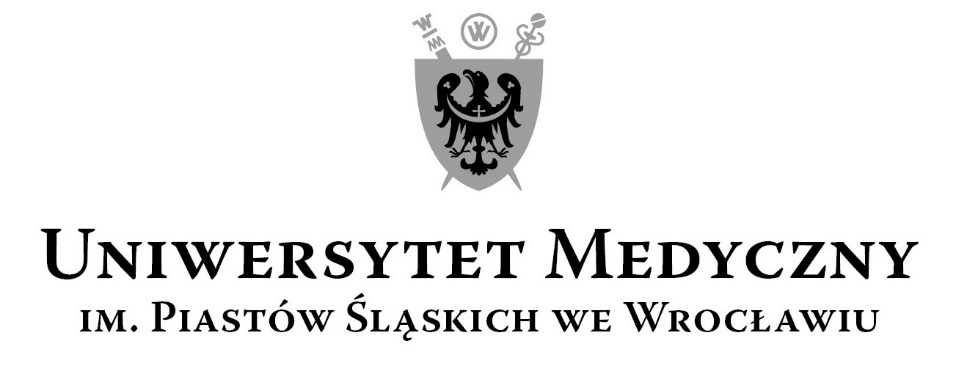 50-367 Wrocław, Wybrzeże L. Pasteura 1Zespół ds. Zamówień Publicznych UMWul. Marcinkowskiego 2-6, 50-368 Wrocławfaks 71 / 784-00-45e-mail: olga.bak@umed.wroc.pl 50-367 Wrocław, Wybrzeże L. Pasteura 1Zespół ds. Zamówień Publicznych UMWul. Marcinkowskiego 2-6, 50-368 Wrocławfaks 71 / 784-00-45e-mail: olga.bak@umed.wroc.pl Nr CzęściNazwa CzęściKod CPVKod CPVCzęść 1Dostawa spektrofotometru mikropłytkowego z wyposażeniem na potrzeby Katedry i Zakładu Chemii i Immunochemii38433000-9SpektrometryCzęść 2Dostawa nablatowej wirówki laboratoryjnej z chłodzeniem na potrzeby Katedry i Kliniki Urologii i Onkologii Urologicznej42931120-8Wirówki stołoweCzęść 3Dostawa automatycznego licznika komórek na potrzeby Katedry i Zakładu Biomedycznych Analiz Środowiskowych38000000-5Sprzęt laboratoryjny, optyczny i precyzyjny (z wyjątkiem szklanego)Część 4Dostawa 4 sztuk recyrkulatorów chłodząco- grzejących dla Katedry i Zakładu Chemii Organicznej38000000-5Sprzęt laboratoryjny, optyczny i precyzyjny (z wyjątkiem szklanego)Część 5Dostawa cytometru przepływowego z wyposażeniem na potrzeby Katedry i Kliniki Chorób Wewnętrznych, Pneumonologii i Alergologii38434510-4CytometryCzęść 6Dostawa chillera na potrzeby Katedry i Zakładu Farmakognozji i Leku Roślinnego31141000-6Chłodnice wodyCzęść 7Dostawa uniwersalnego czytnika mikropłytkowego na potrzeby Zakładu Chorób Układu Nerwowego w Katedrze Pielęgniarstwa Klinicznego38000000-5Sprzęt laboratoryjny, optyczny i precyzyjny (z wyjątkiem szklanego)Część 8Dostawa zamrażarki niskotemperaturowej na potrzeby Pracowni Przesiewowych Testów Aktywności Biologicznej i Gromadzenia Materiału Biologicznego/Biobanku38000000-5Sprzęt laboratoryjny, optyczny i precyzyjny (z wyjątkiem szklanego)Część 9Dostawa systemu do sekwencjonowania nowej generacji NGS o szerokim spektrum zastosowania na potrzeby Klinika Hematologii, Nowotworów Krwi i Transplantacji Szpiku38500000-0Aparatura kontrolna i badawczaCzęść 10Dostawa młynka analitycznego z dodatkową komorą mielenia i bijakiem podwójnym na potrzeby Katedry i Zakładu Farmakognozji i Leku Roślinnego38000000-5Sprzęt laboratoryjny, optyczny i precyzyjny (z wyjątkiem szklanego)Część 11Dostawa wagi półmikroanalitycznej na potrzeby Katedry i Zakładu Farmakognozji i Leku Roślinnego38310000-1Wagi precyzyjneCzęść 12Dostawa chłodziarki laboratoryjnej na potrzeby Katedry i Zakładu Mikrobiologii Farmaceutycznej i Parazytologii38000000-5Sprzęt laboratoryjny, optyczny i precyzyjny (z wyjątkiem szklanego)Część 13Dostawa wyparki próżniowej z łaźnią wodną, ręcznym podnośnikiem kolby destylacyjnej oraz systemem próżniowym na potrzeby Katedry i Zakładu Farmakognozji i Leku Roślinnego38436200-2Wyparki rotacyjneCzęść 14Dostawa systemu próżniowego na potrzeby Katedry i Zakładu Chemii Organicznej38000000-5Sprzęt laboratoryjny, optyczny i precyzyjny (z wyjątkiem szklanego)Część 15Dostawa zamrażarki niskotemperaturowej na potrzeby Katedry i Zakładu Mikrobiologii Farmaceutycznej i Parazytologii38000000-5Sprzęt laboratoryjny, optyczny i precyzyjny (z wyjątkiem szklanego)Część 16Dostawa zamrażarki niskotemperaturowej na potrzeby Katedry i Kliniki Dermatologii, Wenerologii i Alergologii38000000-5Sprzęt laboratoryjny, optyczny i precyzyjny (z wyjątkiem szklanego)Część 17Dostawa wirówki laboratoryjnej z chłodzeniem na potrzeby I Katedry i Kliniki Ginekologii i Położnictwa42931100-2Wirówki laboratoryjne i akcesoriaCzęść 18Dostawa inkubatora laboratoryjnego na potrzeby Zakładu Chorób Układu Nerwowego33152000-0
InkubatoryCzęść 19Dostawa termocyklera na potrzeby Katedry i Kliniki Hematologii, Nowotworów Krwi i Transplantacji Szpiku38000000-5Sprzęt laboratoryjny, optyczny i precyzyjny (z wyjątkiem szklanego)Część 20Dostawa zamrażarki niskotemperaturowej z wyposażeniem oraz systemem monitoringu i rejestracji temperatury na potrzeby Katedry i Kliniki Endokrynologii, Diabetologii i Leczenia Izotopami38000000-5Sprzęt laboratoryjny, optyczny i precyzyjny (z wyjątkiem szklanego)Część 21Dostawa chłodziarki laboratoryjnej z pełnymi drzwiami na potrzeby Katedry i Kliniki Nefrologii i Medycyny Transplantacyjnej - Laboratorium Specjalistycznego38000000-5Sprzęt laboratoryjny, optyczny i precyzyjny (z wyjątkiem szklanego)Część 22Dostawa wytrząsarki orbitalnej do płytek ELISA z inkubacją na potrzeby Zakładu Diagnostyki Laboratoryjnej38436300-3Wstrząsarki inkubacyjneCzęść 23Dostawa wytrząsarki orbitalnej z inkubacją  wraz z zaciskami na kolby 250ml i 50 ml na potrzeby Katedry i Zakładu Chemii Fizycznej38436300-3Wstrząsarki inkubacyjneCzęść 24Dostawa systemu do produkcji wody ultra czystej z wyposażeniem na potrzeby Katedry i Zakładu Immunochemii42912310-8Aparatura do filtrowania wodyCzęść 25Dostawa demineralizatora na potrzeby Katedry i Zakładu Immunochemii42912310-8Aparatura do filtrowania wodyCzęść 1Katedra i Zakład Chemii i Immunochemii Uniwersytetu Medycznego we Wrocławiu
ul. M. Skłodowskiej-Curie 48/50, 50-369 WrocławCzęść 2Katedra i Klinika Urologii i Onkologii Urologicznej Uniwersytetu Medycznego we Wrocławiu
ul. Borowska 213, 50-556 WrocławCzęść 3Katedra i Zakład Biomedycznych Analiz Środowiskowych Uniwersytetu Medycznego we Wrocławiu
ul. Borowska 211, 50-556 WrocławCzęść 4Katedra i Zakład Chemii Organicznej Uniwersytetu Medycznego we Wrocławiu
ul. Borowska 211 A, 50-556 WrocławCzęść 5Katedra i Klinika Chorób Wewnętrznych, Pneumonologii i Alergologii Uniwersytetu Medycznego we Wrocławiu
ul. Marii Skłodowskiej-Curie 66, 50-369 WrocławCzęść 6Katedra i Zakład Farmakognozji i Leku Roślinnego Uniwersytetu Medycznego we Wrocławiu
ul. Borowska 211 A, 50-556 WrocławCzęść 7Zakład Chorób Układu Nerwowego
ul. Grunwaldzka 2, 50-355 WrocławCzęść 8Pracownia Przesiewowych Testów Aktywności Biologicznej i Gromadzenia Materiału Biologicznego/Biobank Uniwersytetu Medycznego we Wrocławiu
ul. Borowska 211A, 50-556 WrocławCzęść 9Katedra i Klinika Hematologii, Nowotworów Krwi i Transplantacji Szpiku Uniwersytetu Medycznego we Wrocławiu
wyb. Ludwika Pasteura 4, 50-367 WrocławCzęść 10Katedra i Zakład Farmakognozji i Leku Roślinnego Uniwersytetu Medycznego we Wrocławiu
ul. Borowska 211 A, 50-556 WrocławCzęść 11Katedra i Zakład Farmakognozji i Leku Roślinnego Uniwersytetu Medycznego we Wrocławiu
ul. Borowska 211 A, 50-556 WrocławCzęść 12Katedra i Zakład Mikrobiologii Farmaceutycznej i Parazytologii
ul. Borowska 211a, 50-556 WrocławCzęść 13Katedra i Zakład Farmakognozji i Leku Roślinnego Uniwersytetu Medycznego we Wrocławiu
ul. Borowska 211 A, 50-556 WrocławCzęść 14Katedra i Zakład Chemii Organicznej
ul. Borowska 211 A, 50-556 WrocławCzęść 15Katedra i Zakład Mikrobiologii Farmaceutycznej i Parazytologii
ul. Borowska 211a, 50-556 WrocławCzęść 16Katedra i Klinika Dermatologii, Wenerologii i Alergologii Uniwersytetu Medycznego we Wrocławiu
ul. T. Chałubińskiego 1, 50-368 WrocławCzęść 17I Katedra i Klinika Ginekologii i Położnictwa Uniwersytetu Medycznego we Wrocławiu
ul. T. Chałubińskiego 3, 50-368 WrocławCzęść 18Zakład Chorób Układu Nerwowego
ul. K. Bartla 5, 51-618 WrocławCzęść 19Katedra i Klinika Hematologii, Nowotworów Krwi i Transplantacji Szpiku Uniwersytetu Medycznego we Wrocławiu
wyb. Ludwika Pasteura 4, 50-367 WrocławCzęść 20Katedra i Klinika Endokrynologii, Diabetologii i Leczenia Izotopami Uniwersytetu Medycznego we Wrocławiu
wyb. Ludwika Pasteura 4, 50-367 WrocławCzęść 21Laboratorium Specjalistyczne Katedry i Kliniki Nefrologii i Medycyny Transplantacyjnej
ul. Borowska 213, 50-556 WrocławCzęść 22Zakład Diagnostyki Laboratoryjnej Uniwersytetu Medycznego we Wrocławiu
ul. Borowska 211A, 50-556 WrocławCzęść 23Katedra i Zakład Chemii Fizycznej
ul. Borowska 211A, 50-556 WrocławCzęść 24 Katedra i Zakład Chemii i Immunochemii
ul. M. Skłodowskiej-Curie 48/50, 50-369 WrocławCzęść 25Katedra i Zakład Chemii i Immunochemii
ul. M. Skłodowskiej-Curie 48/50, 50-369 WrocławCzęść 1do 6 tygodniCzęść 2do 6 tygodniCzęść 3do 8 tygodniCzęść 4do 4 tygodniCzęść 5do 4 tygodniCzęść 6do 8 tygodniCzęść 7do 6 tygodniCzęść 8do 8 tygodniCzęść 9do 10 tygodniCzęść 10do 4 tygodniCzęść 11do 2 tygodniCzęść 12do 4 tygodniCzęść 13do 4 tygodniCzęść 14do 5 tygodniCzęść 15do 8 tygodniCzęść 16do 3 tygodniCzęść 17do 5 tygodniCzęść 18do 8 tygodniCzęść 19do 4 tygodniCzęść 20do 8 tygodniCzęść 21do 4 tygodniCzęść 22do 6 tygodniCzęść 23do 6 tygodniCzęść 24 do 4 tygodniCzęść 25do 4 tygodniCzęść 1-1 200,00 złCzęść 2-325,00 złCzęść 3-200,00 złCzęść 4-375,00 złCzęść 5-2 400,00 złCzęść 6-225,00 złCzęść 7-460,00 złCzęść 8-650,00 złCzęść 9-5 800,00 złCzęść 10-250,00 złCzęść 11-175,00 złCzęść 12-90,00 złCzęść 13-300,00 złCzęść 14-145,00 złCzęść 15-940,00 złCzęść 16-1 100,00 złCzęść 17-425,00 złCzęść 18-380,00 złCzęść 19-245,00 złCzęść 20-1 100,00 złCzęść 21-140,00 złCzęść 22-135,00 złCzęść 23-160,00 złCzęść 24 -200,00 złCzęść 25-240,00 złCzęść 1do 6 tygodniCzęść 3do 8 tygodniCzęść 4do 4 tygodniCzęść 5do 4 tygodniCzęść 6do 8 tygodniCzęść 7do 6 tygodniCzęść 8do 8 tygodniCzęść 9do 10 tygodniCzęść 10do 4 tygodniCzęść 11do 2 tygodniCzęść 12do 4 tygodniCzęść 13do 4 tygodniCzęść 14do 5 tygodniCzęść 15do 8 tygodniCzęść 17do 5 tygodniCzęść 18do 8 tygodniCzęść 19do 4 tygodniCzęść 20do 8 tygodniCzęść 22do 6 tygodniCzęść 23do 6 tygodniCzęść 24do 4 tygodniCzęść 25do 4 tygodniCzęść 1min. 24 m-cemax. 36 m-cyCzęść 3min. 36 m-cymax. 48 m-cyCzęść 4min. 24 m-cemax. 36 m-cyCzęść 5min. 19 m-cymax. 36 m-cyCzęść 6min. 24 m-cemax. 36 m-cyCzęść 7min. 24 m-cemax. 36 m-cyCzęść 8min. 24 m-cemax. 60 m-cyCzęść 9min. 24 m-cemax. 36 m-cyCzęść 10min. 24 m-cemax. 36 m-cyCzęść 11min. 24 m-cemax. 36 m-cyCzęść 12min. 24 m-cemax. 36 m-cyCzęść 13min. 24 m-cemax. 36 m-cyCzęść 14min. 24 m-cemax. 36 m-cyCzęść 15min. 24 m-cemax. 36 m-cyCzęść 17min. 24 m-cemax. 36 m-cyCzęść 18min. 24 m-cemax. 36 m-cyCzęść 19min. 24 m-cemax. 36 m-cyCzęść 20min. 24m-cemax. 36 m-cyCzęść 22min. 36 m-cymax. 48 m-cyCzęść 23min. 24 m-cymax. 36 m-ceCzęść 24min. 24 m-cymax. 36 m-cyCzęść 25min. 24 m-cymax. 36 m-ceOznaczenie ZałącznikaOznaczenie ZałącznikaNazwa ZałącznikaZałącznik nr Wzór Formularza Ofertowego (dla części 1-25)Załącznik nr Wzór Arkusza informacji technicznej (dla części 1-25)Załącznik nr Wzór Formularza JEDZZałącznik nrWzór Oświadczenia o przynależności lub braku przynależności do tej samej grupy kapitałowejZałącznik nr Wzór umowyZałącznik nrInstrukcja obsługi dla Wykonawców12345Lp.Nazwa przedmiotu zamówieniaWartość netto PLNStawka VAT
(podać w %)Wartość brutto PLN1Dostawa spektrofotometru mikropłytkowego z wyposażeniem na potrzeby Katedry i Zakładu Chemii i Immunochemii  zgodnie z Arkuszem Informacji Technicznej Część 1:Wartość netto PLNStawka VAT
(podać w %)Wartość brutto PLNaSpektrofotometr mikropłytkowy z jednostką sterującą z oprogramowaniem sterującymbDrukarka laserowaRazemRazem2Słownie wartość razem brutto PLN3Termin realizacji przedmiotu zamówienia (maksymalnie do 6 tygodni) Termin realizacji przedmiotu zamówienia (maksymalnie do 6 tygodni) do …………. tygodnia/tygodnido …………. tygodnia/tygodni4Okres gwarancji przedmiotu zamówienia (min. 24 miesiące, max. 36 miesięcy) Okres gwarancji przedmiotu zamówienia (min. 24 miesiące, max. 36 miesięcy) …………. miesiąca/miesięcy…………. miesiąca/miesięcySpektrofotometr mikropłytkowy z wyposażeniemSpektrofotometr mikropłytkowy z wyposażeniemNazwa, numer katalogowy (jeśli dotyczy), producentRok produkcji: (wymagany min. 2018 r.)ParametryWartość wymaganaWartość oferowana(wpisać TAK/NIE oraz podać oferowane parametry)Odczyt płytek 6, 12, 24, 48, 96 i 384 dołkowych, bez konieczności użycia adapterówTAK, podaćMetoda wyboru długości fali: monochromator z siatką dyfrakcyjnąTAK, podaćZakres długości fal nie węższy niż 200 – 999 nm; Szerokość połówkowa wiązki nie szersza niż 5 nmTAK, podaćUstawianie długości fali z krokiem nie większym niż 1 nmTAK, podaćZakres pomiarowy nie węższy niż od 0 do 4,000 AbsTAK, podaćRozdzielczość nie mniejsza niż 0,0001 OD; Powtarzalność wyboru długości fali: ± 0,2 nmTAK, podaćDokładność przy 2 OD: < 1%; Liniowość OD: 0 do 2,5 OD: < 1%; Powtarzalność przy 2 OD: < 0,5%TAK, podaćOdczyty typu endpoint, kinetyczne, spektralne i skanowanie powierzchni dna dołkaTAK, podaćCzas odczytu płytki 96-dołkowej w pomiarach kinetycznych: ≤ 12 sCzas odczytu płytki 384-dołkowej w pomiarach kinetycznych: ≤ 23 sTAK, podaćMożliwość realizacji metod kuwetowych na mikropłytkach – korekcja drogi optycznejTAK, podaćPomiar w czterech kuwetach o długości drogi optycznej = 1 cm – opcja do rozbudowy w przyszłościTAK, podaćPraca pod kontrolą komputera, jedno oprogramowanie do sterowania urządzeniem i analizy otrzymanych wyników. Oprogramowanie dostarczane w ilości 5 licencji (1 dla urządzenia sterującego + 4 do zainstalowania na urządzeniach posiadanych przez Zamawiającego)TAK, podaćModele dopasowania krzywej standardowej, wymagane: liniowa, wielomianowa do 3 stopnia, 4-P, 5-P, point to point, cubic spline (wygładzona)TAK, podaćOperacie na wynikach: transformacje, cut offs, własne formułyTAK, podaćFunkcja eksportu wyników do pliku tekstowego i arkusza kalkulacyjnego Excel; pełna integracja z programem MS Excel, możliwość konfigurowania raportu przy zastosowaniu szablonu arkusza wbudowanego w plik eksperymentu programu sterującegoTAK, podaćTestowanie i diagnostyka przyrządu z poziomu programuTAK, podaćOpcja walidacji przyrządu z poziomu programu z zapewnieniem możliwości zakupu płytki wzorcowejTAK, podaćWaga urządzenia nie wyższa niż 12,5 kgŻaden z wymiarów urządzenia nie przekraczający 38,5 cmTAK, podaćMożliwość rozbudowy o moduł filtrowy do pomiarów fluorescencji i luminescencji:Zakres dynamiczny nie mniejszy niż 7 dekadZakres długości fali min. 200-850 nm Czułość fluorescencji: 2 pM fluoresceinyCzułość luminescencji: 10 amol ATPDetektor: dedykowany fotopowielaczŹródło światła: lampa halogenowaTAK, podaćAkcesorium do jednoczesnego pomiaru nie mniej niż 48 próbek o objętości maks. 2µl – opcja do rozbudowy w przyszłościTAK, podaćCertyfikaty: CE IVD lub równoważny, ROHS lub równoważnyTAK, podaćJednostka sterująca z preinstalowanym, dedykowanym oprogramowaniem sterującym spektrofotometrem mikropłytkowym:urządzenie typu Notebook (co najmniej: CPU klasy Intel i3, RAM 4GB, SSD min. 128GB, Intel HD graphics, DVD+/-RW, Windows 10 64-bit PL, LCD15.6")  z monochromatyczną drukarką laserową typu HP LaserJet Pro M15w lub równoważną (co najmniej: technologia druku laserowa, monochromatyczna, format nośnika max A4, podajnik papieru min. 150 arkuszy, odbiornik papieru min. 100 arkuszy, szybkość druku min. 18str./min., max. rozdzielczość druku 600x600 dpi, interfejsy USB, Wi-Fi, AirPrint, wymiary max. 346/159/189mm (szer.xwys.xgł.), waga max. 3,8kg, akcesoria: kabel zasilający, toner startowy, gwarancja min. 12m-cy)TAK, podać12345Lp.Nazwa przedmiotu zamówieniaWartość netto PLNStawka VAT
(podać w %)Wartość brutto PLN1Dostawa nablatowej wirówki laboratoryjnej z chłodzeniem na potrzeby Katedry i Kliniki Urologii i Onkologii Urologicznej zgodnie z Arkuszem Informacji Technicznej Część 22Słownie wartość brutto PLN3Termin realizacji przedmiotu zamówienia (maksymalnie do 6 tygodni) Termin realizacji przedmiotu zamówienia (maksymalnie do 6 tygodni) do …………. tygodnia/tygodnido …………. tygodnia/tygodni4Okres gwarancji przedmiotu zamówienia (min. 24 miesiące, max. 36 miesięcy) Okres gwarancji przedmiotu zamówienia (min. 24 miesiące, max. 36 miesięcy) …………. miesiąca/miesięcy…………. miesiąca/miesięcyNablatowa wirówka laboratoryjna z chłodzeniemNablatowa wirówka laboratoryjna z chłodzeniemNazwa, numer katalogowy (jeśli dotyczy), producentRok produkcji: (wymagany min. 2019 r.)ParametryWartość wymaganaWartość oferowana(wpisać TAK/NIE oraz podać oferowane parametry)Rodzaj wirówki: stołowaTAK, podaćFunkcje wirówki: wirowanie | chłodzenieTAK, podaćZakres obrotów wirówki: 90 ÷ 18 000 RPMTAK, podaćPojemność komory wirówki: max. 500 mlTAK, podaćUrządzenie posiadające certyfikat CE IVD [in vitro wg dyr. IVDD] lub równoważnyTAK, podaćNapięcie zasilania [L1+N+PE]: 230 V ±10% | 115 V ±5%TAK, podaćCzęstotliwość, [±10%]: 50 Hz | 60 HzTAK, podaćMoc maksymalna: 600 WTAK, podaćZabezpieczenie prądowe: 10ATAK, podaćCzynnik chłodzący: R507 (nie zawierający CFC/HCFC)TAK, podaćPojemność maksymalna: 500 mlTAK, podaćPrędkość obrotowa [RPM]: 90 ÷ 18.000 obr/min (skok 1 obr/min)TAK, podaćPrzyspieszenie [RCF]: min. 24.270 x g (skok 1 x g)TAK, podaćMaksymalna energia kinetyczna: 8.800 NmTAK, podaćZakres czasu pracy: min. 00:00:01 ÷ 99:59:59 (skok 1s)TAK, podaćOdliczanie czasu: od startu lub od osiągnięcia zaprogramowanych obrotów TAK, podaćTryb pracy krótkotrwałej [SHORT]: takTAK, podaćTryb pracy ciągłej [HOLD]: takTAK, podaćIlość programów: min. 99 +1 program fabryczny nr 99TAK, podaćZakres regulacji temperatur: co najmniej -20 ÷ 40°C (skok 1°C) - uzależnione od rodzaju wirnika, prędkości wirowania, temperatury otoczenia TAK, podaćWstępne chłodzenie: tak - PROG 99 (90 ÷ 2500 RPM)TAK, podaćGwarantowana temperatura przy maks. prędkości wirnika: ≤4°CTAK, podaćChłodzenie bez wirowania: takTAK, podaćChłodzenie po wirowaniu: takTAK, podaćPrzyspieszanie [ACEL]: min. 10 charakterystyk liniowychTAK, podaćProgramowalne charakterystyki nieliniowe przyspieszania: min. 10TAK, podaćHamowanie [DECEL]: min. 10 charakterystyk liniowych TAK, podaćProgramowalne charakterystyki nieliniowe hamowania: 10TAK, podaćRotor kątowy - max. RCF 4400 ×g, max. rpm 6000, max. pojemność 8× 15 ml stożkowe, 17×120 mmTAK, podaćWkładki redukcyjne na probówki o pojemności: 10ml, 7ml, 5mlTAK, podać12345Lp.Nazwa przedmiotu zamówieniaWartość netto PLNStawka VAT
(podać w %)Wartość brutto PLN1Dostawa automatycznego licznika komórek na potrzeby Katedry i Zakładu Biomedycznych Analiz Środowiskowych zgodnie z Arkuszem Informacji Technicznej Część 32Słownie wartość brutto PLN3Termin realizacji przedmiotu zamówienia (maksymalnie do 8 tygodni) Termin realizacji przedmiotu zamówienia (maksymalnie do 8 tygodni) do …………. tygodnia/tygodnido …………. tygodnia/tygodni4Okres gwarancji przedmiotu zamówienia (min. 36 miesięcy, max. 48 miesięcy) Okres gwarancji przedmiotu zamówienia (min. 36 miesięcy, max. 48 miesięcy) …………. miesięcy…………. miesięcyAutomatyczny licznik komórekAutomatyczny licznik komórekNazwa, numer katalogowy (jeśli dotyczy), producentRok produkcji: (wymagany min. 2019 r.)ParametryWartość wymaganaWartość oferowana(wpisać TAK/NIE oraz podać oferowane parametry)Zasilanie 230V/50HzTAK, podaćWymiary: 28 cm (szer.) x 20 cm (gł.) x 20 cm (wys.) +/- 5%TAK, podaćAutomatyczne zliczanie wszystkich komórek (żywych i martwych)TAK, podaćAutomatyczne zliczanie żywotności komórekTAK, podaćDetekcja przy użyciu barwnika błękit tryptanu w stężeniu 0,05% - 0,6 %TAK, podaćOdczyt – maks 20 sekundTAK, podaćMaksymalna objętość hodowli konieczna do przeprowadzenia analizy: nie więcej niż 5 μlTAK, podaćDokładność pomiaru – CV 5%TAK, podaćZakres pomiaru co najmniej – od 1,0×104 do 1,0×107 komórek/mlTAK, podaćMożliwość analizy komórek o wielkości co najmniej od 5 do 60 μmTAK, podaćZliczanie na jednorazowych szkiełkach umożliwiających dwa pomiaryTAK, podaćPodgląd komórek na wyświetlaczu dotykowymTAK, podaćWbudowany kalkulator rozcieńczeńTAK, podaćPort USB wraz z USB driver do zapisywania i przenoszenia wyników w postaci obrazów i plików CSVTAK, podaćMożliwość obróbki danych na dostarczonym wraz z urządzeniem oprogramowaniu, które umożliwia generowania raportów w postaci plikówTAK, podaćMożliwość generowania raportu ze zdjęciami komórekTAK, podaćUrządzenie posiadające poświadczenie zgodności dla urządzeń elektrycznych o napięciu poniżej granicy określonej w dyrektywie 2006/95/WE w sprawie niskiego napięcia.TAK, podaćPrzy pierwszym uruchomieniu urządzenia musi zostać wykonana kalibracja urządzenia, potwierdzająca jego prawidłowe działanie, potwierdzona wystawionym dokumentem przez autoryzowanego (upoważnionego) przez producenta serwisanta. TAK, podaćCzynności serwisowe w okresie trwania gwarancji muszą być wykonywane przez serwis posiadający uprawnienia wydane przez producenta dostarczonego urządzenia do wykonywania czynności serwisowych.TAK, podać12345678Lp.Nazwa przedmiotu zamówieniaCena jednostkowa nettoCena jednostkowa bruttoIlość szt.Wartość netto PLN(3*4)Stawka VAT
(podać w %)Wartość brutto PLN(6+7)1Dostawa 4 sztuk recyrkulatorów chłodząco- grzejących dla Katedry i Zakładu Chemii Organicznej zgodnie z Arkuszem Informacji Technicznej Część 442Słownie wartość brutto PLNSłownie wartość brutto PLNSłownie wartość brutto PLN3Termin realizacji przedmiotu zamówienia (maksymalnie do 4 tygodni) Termin realizacji przedmiotu zamówienia (maksymalnie do 4 tygodni) Termin realizacji przedmiotu zamówienia (maksymalnie do 4 tygodni) do …………. tygodnia/tygodnido …………. tygodnia/tygodnido …………. tygodnia/tygodnido …………. tygodnia/tygodni4Okres gwarancji przedmiotu zamówienia (min. 24 miesiące, max. 36 miesięcy) Okres gwarancji przedmiotu zamówienia (min. 24 miesiące, max. 36 miesięcy) Okres gwarancji przedmiotu zamówienia (min. 24 miesiące, max. 36 miesięcy) …………. miesięcy…………. miesięcy…………. miesięcy…………. miesięcyAutomatyczny licznik komórekRecylkulatorAutomatyczny licznik komórekRecylkulatorNazwa, numer katalogowy (jeśli dotyczy), producentRok produkcji: (wymagany min. 2019 r.)ParametryWartość wymaganaWartość oferowana(wpisać TAK/NIE oraz podać oferowane parametry)Wymiary wanny (+/-5 mm): 200x230x160 [mm]TAK, podaćWymiary zewnętrzne (+/-5 mm): 315x435x490 [mm]TAK, podaćPojemność 8-10 [litr]TAK, podaćMoc grzejna /
wydajność chłodzenia (max): 500 / 220 [W]TAK, podaćZakres temp: co najmniej -6 st.C do +60 st. CTAK, podaćWydajność pompy cyrkulacyjnej (litr/minuta):min. 21.5TAK, podaćFunkcje:z regulacją ON-OFF temperatury płynu chłodniczego z pojedynczym wyświetlaczem LED,stabilizacja temperatury +/- 0.3 stopniaTAK, podać12345Lp.Nazwa przedmiotu zamówieniaWartość netto PLNStawka VAT
(podać w %)Wartość brutto PLN1Dostawa używanego cytometru przepływowego z wyposażeniem na potrzeby Katedry i Kliniki Chorób Wewnętrznych, Pneumonologii i Alergologii zgodnie z Arkuszem Informacji Technicznej Część 5:Wartość netto PLNStawka VAT
(podać w %)Wartość brutto PLNaCytometrbKomputer z oprogramowaniemcDrukarka laserowadMonitorRazem pozycja a-dRazem pozycja a-d2Słownie wartość razem brutto PLN3Termin realizacji przedmiotu zamówienia (maksymalnie do 4 tygodni)Termin realizacji przedmiotu zamówienia (maksymalnie do 4 tygodni)do …………. tygodnia/tygodnido …………. tygodnia/tygodni4Okres gwarancji przedmiotu zamówienia (min. 19 miesiące, max. 36 miesięcy) Okres gwarancji przedmiotu zamówienia (min. 19 miesiące, max. 36 miesięcy) …………. miesiąca/miesięcy…………. miesiąca/miesięcyCytometr przepływowy z wyposażeniemCytometr przepływowy z wyposażeniemNazwa, numer katalogowy (jeśli dotyczy), producentParametryWartość wymaganaWartość oferowana(wpisać TAK/NIE oraz podać oferowane parametry)CYTOMETR PRZEPŁYWOWYCYTOMETR PRZEPŁYWOWYCYTOMETR PRZEPŁYWOWYCYTOMETR PRZEPŁYWOWYCytometr (Zamawiający dopuszcza zaoferowanie używanego cytometru z rokiem produkcji nie wcześniejszym niż 2011)TAK, podaćUrządzenie wyposażone w 2wa lasery:a)	Chłodzony powietrzem laser argonowy (488 nm) jako źródło światła niebieskiegob)	Chłodzony powietrzem laser półprzewodnikowy o długości fali 635 nm jako źródło światła czerwonegoZe względu na badania z barwnikami tandemowymi wiązki laserowe muszą być rozdzielone przestrzennie w miejscu pomiaru komórek, tzn. komórka w czasie pomiaru przechodzi kolejno poprzez dwie oddzielne wiązki lasera rozdzielone przestrzennie i pomiar z każdego lasera jest rozdzielony czasowoTAK, podaćMożliwość ustawiania progu detekcji na dwóch parametrach jednocześnie z dwóch laserówTAK, podaćWyposażony w detektory umożliwiające jednoczesny pomiar w jednej komórce następujących parametrów:FSC, SSC,Czterech parametrów fluorescencji,Czasu,Szerokości krzywej sygnału,Pola powierzchni pod krzywą sygnałuTAK, podaćWzmocnienie mierzonych sygnałów w sposób liniowy lub logarytmicznyTAK, podaćRozdzielczość prezentacji danych na wykresach jedno lub dwuwymiarowych: minimum 1024 kanałyTAK, podaćUkład detekcji dubletów potrzebny do oznaczania DNATAK, podaćCzułość pomiaru fluorescencji: nie gorsza niż 200 cząstek FITC (MESF)TAK, podaćZamknięty układ pobierania próbek z funkcją Biohazard, która zapobiega kapaniu płynu z igły po wyjęciu probówki z próbkąTAK, podaćAutomatyczne ustawianie napięć na detektorach oraz kompensacji sygnałów za pomocą kulek kalibracyjnych. Możliwość wykorzystania tych ustawień do automatycznego lub ręcznego zbierania fenotypowanych komórekTAK, podaćSTACJA ROBOCZASTACJA ROBOCZASTACJA ROBOCZASTACJA ROBOCZAKomputer sterujący (stacja robocza) aparatem jest wyposażony w program do automatycznego ustawiania parametrów pracy cytometru na kulkach kalibracyjnych (między innymi napięć detektorów, progu detekcji, kompensacji). Program ten musi także sprawdzać poprawność działania cytometru, stabilność ustawień w kolejnych dniach pracy oraz czułość detekcji fluorescencji i rozproszeń światła.w program do zbierania i analizowania próbek w badaniu zaprojektowanym przez operatora.w program do automatycznego fenotypowania limfocytów w krwi pełnej, po lizie erytrocytów, bez konieczności płukania i wirowania próbek, z użyciem czterokolorowych, gotowych zestawów odczynników. Pomiar autonomiczny - ilości bezwzględne limfocytów są mierzone bezpośrednio w próbce za pomocą referencyjnego układu kulek fluorescencyjnychTAK, podaćProgram badania próbek winien:zbierać próbki i analizować je w pełni automatycznie, z możliwością samoczynnej korekcji bramek, automatycznego bramkowania populacji limfocytów (tzw. układ expert gate) oraz wyliczania statystyk z podaniem odsetka oraz ilości bezwzględnych subpopulacji;posiadać opcję automatycznej weryfikacji poprawności mierzonych danych;automatycznie korzystać z ustawień cytometru wygenerowanych przez program do ustawiania parametrów cytometru (program z pkt. 1.1.);tworzyć na bieżąco raport dla lekarza z wynikami oraz raport laboratoryjny;umożliwiać  wprowadzanie własnych zakresów referencyjnych, np. uwzględniających wiek pacjenta (dziecko-osoba dorosła).Raport musi zawierać wyniki pomiaru, zakres norm dla podanego parametru oraz automatycznie wyliczony stosunek limfocytów T CD4/CD8TAK, podaćParametry minimalne stacji roboczej Jeden procesor 3.2 GHz Quad-Core Intel Xeon "Nehalem" lub równoważnyPamięć min. 6GB (3 x 2GB) 1066MHz DDR3 ECC Dysk twardy min. 1 TB 7200-rpm Serial ATA 3Gb/s lub równoważnyGrafika min.ATI Radeon HD 5770 z 1GB pamięci GDDR5 lub równoważnaDwa porty Gigabit (10/100/1000BASE-T) EthernetKlawiatura i myszTAK, podaćOprogramowanie do analizy danych, cechy i funkcje:Możliwość nakładania kilku histogramów na jednym wykresie i ich analiza statystyczna,Możliwość analizy statystycznej przy bramkowaniu, co najmniej 8 obszarów o dowolnym kształcie (z modyfikacją położenia, kształtu i wymiarów),Możliwość tworzenia i zapisywania protokołów użytkownika,Możliwość analizy danych wieloparametrowych w trybie off-line, z mechanizmem automatycznego dopasowania regionów,Możliwość analizy kilku dokumentów jednocześnie,Możliwość tworzenia dowolnych raportów z wynikamiMożliwość wykonywania automatycznych obliczeń wyników bezpośrednio w arkuszu roboczym programu, z wykorzystaniem wyświetlanych statystyk, operatorów arytmetycznych, itp.TAK, podaćDRUKARKA LASEROWADRUKARKA LASEROWADRUKARKA LASEROWADRUKARKA LASEROWAWyprodukowana nie wcześniej niż w 2017  2016 rokuTAK, podaćSzybkość druku w czerni [str/min]: minimum 18TAK, podaćRozdzielczość w czerni [dpi] minimum 600 x 600TAK, podaćWysokość [mm] maksimum: 250TAK, podaćSzerokość [mm] maksimum: 400TAK, podaćGłębokość [mm] maksimum 400TAK, podaćWaga [kg] bez opakowania maksimum: 15TAK, podaćMONITORMONITORMONITORMONITORMonitor LCD, TAK, podaćMaksimum 24’TAK, podaćWyprodukowany nie wcześniej niż w 2017 rokuTAK, podaćINNEINNEINNEINNEAparat dopuszczony do obrotu na terenie RPZestaw startowy zawierający wszystkie płyny, materiały itp. gwarantujący uruchomienie, walidację instalacyjną i procesową urządzenia12345Lp.Nazwa przedmiotu zamówieniaWartość netto PLNStawka VAT
(podać w %)Wartość brutto PLN1Dostawa chillera na potrzeby Katedry i Zakładu Farmakognozji i Leku Roślinnego zgodnie z Arkuszem Informacji Technicznej Część 2 62Słownie wartość brutto PLN3Termin realizacji przedmiotu zamówienia (maksymalnie do  8 tygodni)Termin realizacji przedmiotu zamówienia (maksymalnie do  8 tygodni)do …………. tygodnia/tygodnido …………. tygodnia/tygodni4Okres gwarancji przedmiotu zamówienia (min. 24 miesiące, max. 36 miesięcy)Okres gwarancji przedmiotu zamówienia (min. 24 miesiące, max. 36 miesięcy)…………. miesiąca/miesięcy…………. miesiąca/miesięcyChillerChillerNazwa, numer katalogowy (jeśli dotyczy), producentRok produkcji: (wymagany min. 2018 r.)ParametryWartość wymaganaWartość oferowana(wpisać TAK/NIE oraz podać oferowane parametry)Zakres temperatury pracy co najmniej:-20 do +40 °CTAK, podaćNastawa temperatury: cyfrowaTAK, podaćWskazanie temperatury: cyfroweTAK, podaćWewnętrzny czujnik temperatury: Pt100TAK, podaćRozdzielczość wyświetlacza:0.1 KTAK, podaćStabilność temperatury w -10°C:0.5 KTAK, podaćMoc chłodzenia:w 15°C:0.6 kWw 0°C:0.5 kWw -10°C:0,35 kWw -20°C:0.15kWTAK, podaćAgregat chłodzący: Chłodzony powietrzem, bez CFC-fTAK, podaćPłyn chłodzący: R 290 dopuszczony do obrotu na terenie UETAK, podaćIlość płynu chłodzącego:0.085 kgTAK, podaćPompa cyrkulacyjna: takTAK, podaćPrzepływ max.  (ciśnienie):24 l/minTAK, podaćDostarczane ciśnienie(głowica):0.7 barTAK, podaćCiśnienie ssania(głowica):0.4 barTAK, podaćPrzepływ zasysania 18 l/minTAK, podaćPodłączenie pompy M16x1TAK, podaćPodłączenie pompy do węża NW8/12TAK, podaćmin. napełnienie: 2,8litraTAK, podaćObjętość rozprężania:2.2 litraTAK, podaćWymiary zewn. Nie więcej niż SzerxGłęb xWysokośc:280x490x430 mmTAK, podaćWaga nie więcej niż :35 kgTAK, podaćZasilanie:230V 1~ 50/60HzTAK, podać12345Lp.Nazwa przedmiotu zamówieniaWartość netto PLNStawka VAT
(podać w %)Wartość brutto PLN1Dostawa uniwersalnego czytnika mikropłytkowego na potrzeby Zakładu Chorób Układu Nerwowego w Katedrze Pielęgniarstwa Klinicznego zgodnie z Arkuszem Informacji Technicznej Część 72Słownie wartość brutto PLN3Termin realizacji przedmiotu zamówienia (maksymalnie do 6 tygodni)Termin realizacji przedmiotu zamówienia (maksymalnie do 6 tygodni)do …………. tygodnia/tygodnido …………. tygodnia/tygodni4Okres gwarancji przedmiotu zamówienia (min. 24 miesiące, max. 36 miesięcy) Okres gwarancji przedmiotu zamówienia (min. 24 miesiące, max. 36 miesięcy) …………. miesiące/miesięcy…………. miesiące/miesięcyUniwersalny czytnik mikropłytkowyUniwersalny czytnik mikropłytkowyNazwa, numer katalogowy (jeśli dotyczy), producentRok produkcji: (wymagany min. 2018 r.)ParametryWartość wymaganaWartość oferowana(wpisać TAK/NIE oraz podać oferowane parametry)Odczyt płytek 6, 12, 24, 48 i 96-dołkowych płasko- i okrągłodennychTAK, podaćZakres długości fali co najmniej od 400 do 750 nmTAK, podaćZakres odczytu co najmniej 0-4.000 ODTAK, podaćDokładność odczytu <1% przy 2 ODTAK, podaćLiniowość odczytu <1% przy 2 ODTAK, podaćPowtarzalność odczytu < 0.5% przy 2 ODTAK, podaćWytrząsanie w trybie liniowymTAK, podaćIlość zainstalowanych filtrów – minimum 4 (405, 450, 490, 630 nm)TAK, podaćKolorowy dotykowy wyświetlacz o przekątnej 4,3” do obsługi urządzeniaTAK, podaćPamięć wewnętrzna – min. 40 otwartych, programowanych przez użytkownika protokołówTAK, podaćOprogramowanie zewnętrzne do wykonania pomiaru i obróbki danych: transformacje, cut-offs, walidacja wynikówTAK, podaćMożliwość pracy niezależnej lub pod kontrolą komputeraTAK, podaćOdczyt całej płytki 96-dołkowej w nie dłużej niż 11 sekundTAK, podaćMożliwość podłączenia drukarki termicznej bezpośrednio do czytnikaTAK, podaćMin. 3 złącza USBTAK, podaćUrządzenie posiadające: certyfikat do diagnostyki in-vitro (CE-IVD) lub równoważnyTAK, podać12345Lp.Nazwa przedmiotu zamówieniaWartość netto PLNStawka VAT
(podać w %)Wartość brutto PLN1Dostawa zamrażarki niskotemperaturowej na potrzeby Pracowni Przesiewowych Testów Aktywności Biologicznej i Gromadzenia Materiału Biologicznego/Biobanku zgodnie z Arkuszem Informacji Technicznej Część 82Słownie wartość brutto PLN3Termin realizacji przedmiotu zamówienia (maksymalnie do 8 tygodni)Termin realizacji przedmiotu zamówienia (maksymalnie do 8 tygodni)do …………. tygodnia/tygodnido …………. tygodnia/tygodni4Okres gwarancji przedmiotu zamówienia (min. 24 miesiące, max. 60 miesięcy) Okres gwarancji przedmiotu zamówienia (min. 24 miesiące, max. 60 miesięcy) …………. miesiące/miesięcy…………. miesiące/miesięcyZamrażarka niskotemperaturowaZamrażarka niskotemperaturowaNazwa, numer katalogowy (jeśli dotyczy), producentRok produkcji: (wymagany min. 2018 r.)ParametryWartość wymaganaWartość oferowana(wpisać TAK/NIE oraz podać oferowane parametry)Pojemność nie mniejsza niż 400 litrów (pojemność  min. 30 000 kriofiolek 2 ml)TAK, podaćZasilanie 230 V, 50 HzTAK, podaćMasa urządzenia poniżej 300 kgTAK, podaćCicha praca <55 dBaTAK, podaćWymiary zewnętrzne nie większe niż (głęb x szer x wys): 1000 x 600 x 2000 mmTAK, podaćSystem zamrażania hermetyczny, kaskadowy, dwukompresorowyTAK, podaćRegulacja temperatury co najmniej w zakresie -55˚C do -86˚C z rozdzielczością ustawienia z dokładnością 1˚C.TAK, podaćZamrażarka utrzymująca temperaturę komory mroźniczej -86˚C przy temperaturze otoczenia dochodzącej do 32˚C.TAK, podaćIzolacja ścian bocznych za pomocą paneli próżniowych.TAK, podaćKompresory pod komorą mroźniczą, powietrze usuwane z tyłu urządzenia.TAK, podaćWyposażona we wbudowany automatyczny system kompensacji wahań napięcia w sieci zasilającejTAK, podaćUrządzenie posiadające: deklarację CE, certyfikat ISO 9001 producenta urządzenia lub równoważnyTAK, podaćCzynności serwisowe muszą być wykonywane zgodnie z zaleceniami producenta dostarczonego urządzenia, przez osoby posiadające odpowiednie uprawnienia.TAK, podaćSpecyfikacja wnętrza komory: Komora robocza metalowa, pokryta warstwą ochronną, bądź innego materiału odpornego na niskie temperatury, uderzenia oraz zadrapania. Urządzenie wyposażone w 4 półki o regulowanym położeniu, dzielące komorę na 5 sekcji – każda otwierana za pomocą izolowanych drzwi wewnętrznychTAK, podaćSpecyfikacja drzwi zamrażarki: Drzwi zewnętrzne izolowane potrójną (bądź inną  o ile uszczelka ta zachowuje właściwości izolacyjne co najmniej na poziomie stosowanych uszczelek potrójnych) podgrzewaną elektrycznie uszczelką. Drzwi zamrażarki z podgrzewanym zaworem wyrównującym ciśnienie, z uchwytem, zamykane na kluczTAK, podaćSpecyfikacja panelu sterującego: Dotykowy panel LCD albo graficzny ekran LCD  z przyciskami membranowymi (wielkość tego wyświetlacza (licząc sam wyświetlacz bez przycisków) - min. 5”); umieszczony na drzwiach urządzenia, na wysokości oczu użytkownika. Wbudowany cyfrowy rejestrator temperatury oraz wszystkich wydarzeń (tj. czas otwarcia i zamknięcia drzwi, wszelkie alarmy z informacją o typie wydarzenia, dacie i czasie). Możliwość zgrania zapisów rejestratora poprzez port USB umieszczony na panelu sterowania zamrażarki na nośnik typu memory stick w postaci pliku łatwego do otwarcia w arkuszu kalkulacyjnym typu excel. Prezentowanie zapisu temperatury w postaci wykresu na panelu sterowania. Wyświetlacz powinien pokazywać w postaci graficznego schematu temperaturę wymiennika ciepła, pierwszego i drugiego stopnia układu kaskadowego, na wlocie powietrza do kondensatora, na wejściu i wyjściu parownika w celu łatwiejszej identyfikacji ewentualnej awarii albo urządzenie posiadające system autodiagnostyczny wyświetlający kody błędów, pozwalający na identyfikację ewentualnej awarii, wyświetlane informacje dostępne z poziomu użytkownika (nie tylko serwisu) i wystarczające do łatwej identyfikacji ewentualnej awarii. Na wyświetlaczu  możliwość odczytania aktualnej temperatury sondy umieszczonej w komorze, sondy wymiennika ciepła, skraplacza, otoczenia, 1. sprężarki, 2. sprężarki oraz wartość napięcia elektrycznegoTAK, podaćSpecyfikacja systemu alarmowego: system wizualno-akustyczny z własnym zasilaniem bateryjnym podtrzymującym działanie systemu w przypadku braku zasilania. Powinien obejmować co najmniej: alarm zaniku zasilania, alarm niewłaściwych parametrów sieci zasilającej, alarm zbyt niskiej oraz zbyt wysokiej temperatury (nastawny, progi określone przez użytkownika), alarm otwartych drzwi, alarm wyczerpania baterii zasilającej system alarmowy, wskaźnik i alarm wizualny oraz dźwiękowy informujący o przekroczeniu bezpiecznych dla zamrażarki warunkach środowiskowych w pomieszczeniu, wskaźnik nakazujący wyczyszczenie filtra, alarm awarii czujników temperatury, alarm przegrzania elementów układu zamrażającego. Wszystkie rodzaje alarmów powinny być komunikowane na wyświetlaczu zamrażarki komunikatem pozwalającym na szybką identyfikację problemuTAK, podaćUrządzenie wyposażone w dwa porty dostępuTAK, podaćSystem kółek umożliwiających łatwy transportTAK, podać12345Lp.Nazwa przedmiotu zamówieniaWartość netto PLNStawka VAT
(podać w %)Wartość brutto PLN1Dostawa systemu do sekwencjonowania nowej generacji NGS o szerokim spektrum zastosowania na potrzeby Klinika Hematologii, Nowotworów Krwi i Transplantacji Szpiku zgodnie z Arkuszem Informacji Technicznej Część 92Słownie wartość brutto PLN3Termin realizacji przedmiotu zamówienia (maksymalnie do 10 tygodni) Termin realizacji przedmiotu zamówienia (maksymalnie do 10 tygodni) do …………. tygodnia/tygodnido …………. tygodnia/tygodni4Okres gwarancji przedmiotu zamówienia (min. 24 miesiące, max. 36 miesięcy) Okres gwarancji przedmiotu zamówienia (min. 24 miesiące, max. 36 miesięcy) …………. miesiące/miesięcy…………. miesiące/miesięcySystem do sekwencjonowania nowej generacji NGS o szerokim spektrum zastosowaniaSystem do sekwencjonowania nowej generacji NGS o szerokim spektrum zastosowaniaNazwa, numer katalogowy (jeśli dotyczy), producentRok produkcji: (wymagany min. 2019 r.)ParametryWartość wymaganaWartość oferowana(wpisać TAK/NIE oraz podać oferowane parametry)Do wykorzystania w aplikacjach: celowane resekwencjonowanie  DNA, celowane sekwencjonowanie RNA, sekwencjonowanie paneli genowych, sekwencjonowanie miRNA, sekwencjonowanie małych genówTAK, podaćZintegrowane w jednym urządzeniu moduły do amplifikacji klonalnej i odczytu sekwencji przy użyciu jednego zintegrowanego zestawu odczynnikówTAK, podaćSekwencjonowanie przez syntezę w technologii, opartej na odwracalnych terminalnych zasadach DNATAK, podaćZautomatyzowana, niewymagająca ingerencji użytkownika , izotermiczna amplifikacja na fazie stałej(komora przepływowa), prowadząca do wytworzenia macierzy klastrów cząsteczek klonalnychTAK, podaćCykl amplifikacji i sekwencjonowania niewymagający ręcznych  manipulacji oraz dodatkowych urządzeńTAK, podaćBrak dodatkowych urządzeń oraz konieczności wykonywania reakcji emulsyjnego PCR- amplifikacja klonalna w urządzeniuTAK, podaćCykle amplifikacji i sekwencjonowania , również w trybie sparowanych końców w pełni zautomatyzowaneTAK, podaćDługość odczytu w zakresie od 1 x 75bp do 2 x 150bpTAK, podaćSekwencjonowanie w trybie sparowanych końców nie wymagające fizycznej zmiany orientacji komórki przepływowejTAK, podaćWydajność urządzenia w jednym cyklu pracy (liczba odczytywanych par zasad DNA) minimum 6,6Gb w trybie sparowanych końcówTAK, podaćLiczba odczytów generowana w jednym cyklu pracy urządzenia w trybie pełnej przepustowości:Powyżej 22 mln w trybie pojedynczych odczytówPowyżej 44 mln w trybie sparowanych końcówLiczba odczytów generowana w jednym cyklu pracy urządzenia w trybie średniej przepustowości:Powyżej 7 mln w trybie pojedynczych odczytówPowyżej 14 mln w trybie sparowanych końców,TAK, podaćDokładność odczytu Q30 dla minimum 75% uzyskanych danychTAK, podaćZintegrowany komputer sterujący z wbudowanym ekranem dotykowym ( mnimum Intel Core i7-4700EQ 2.4GHz CPU, 16 GB DDR3L RAM, 1Tb HDD) oraz zainstalowanym systemem operacyjnym Windows lub równoważnymTAK, podaćKompaktowe wymiary urządzenia, masa do 50 kgTAK, podać12345Lp.Nazwa przedmiotu zamówieniaWartość netto PLNStawka VAT
(podać w %)Wartość brutto PLN1Dostawa młynka analitycznego z dodatkową komorą mielenia i bijakiem podwójnym na potrzeby Katedry i Zakładu Farmakognozji i Leku Roślinnego zgodnie z Arkuszem Informacji Technicznej Część 102Słownie wartość brutto PLN3Termin realizacji przedmiotu zamówienia (maksymalnie do 4 tygodni) Termin realizacji przedmiotu zamówienia (maksymalnie do 4 tygodni) do …………. tygodnia/tygodnido …………. tygodnia/tygodni4Okres gwarancji przedmiotu zamówienia (min. 24 miesięcy, max.  36 miesięcy) Okres gwarancji przedmiotu zamówienia (min. 24 miesięcy, max.  36 miesięcy) …………. miesiące/miesięcy…………. miesiące/miesięcyMłynek analityczny z dodatkową komorą mielenia i bijakiem podwójnymMłynek analityczny z dodatkową komorą mielenia i bijakiem podwójnymNazwa, numer katalogowy (jeśli dotyczy), producentRok produkcji: (wymagany min. 2018 r.)ParametryWartość wymaganaWartość oferowana(wpisać TAK/NIE oraz podać oferowane parametry)Napięcie zasilania [V] 230±10%TAK, podaćCzęstotliwość prądu [Hz] 50/60TAK, podaćPobór mocy [W] max.  300TAK, podaćWydatek mocy [W] około 160TAK, podaćZakres prędkości  [obr/min] do około 28 000TAK, podaćPojemność użytkowa komory podstawowej  [mL] 80 do 90TAK, podaćKomora mielenia podstawowa wykonana z tworzywa Tefcel  (PTFE zbrojonego włóknem szklanym) z wykończeniem ze stali nierdzewnejTAK, podaćMożliwość mielenia materiałów wilgotnych i kleistychTAK, podaćPojemność użytkowa dodatkowej komory  [mL] nie mniej niż 250TAK, podaćDodatkowa komora mielenia wykonana z poliwęglanu z wykończeniem ze stali nierdzewnejTAK, podaćCykl pracy ON/OFF [min]	5-10TAK, podaćWymiary SxGxW [mm] nie mniej niż  85x85x240  nie więcej niż 90x90x250TAK, podaćWaga [kg] od 1 do 2 kgTAK, podaćMożliwość mielenia na 2 różne sposoby:
1. Mielenie udarowe materiałów twardych, kruchych lub niepodatnych za pomocą wysokiej jakości bijaka ze stali nierdzewnej. Bijak powinien rozbijać materiały o twardości do 6 stopni w skali Mohsa.
2. Mielenie tnące celem proszkowania miękkich materiałów włóknistych.TAK, podaćmłynek analityczny w zestawie z komorą mielenia 80 ml i stalowym nożem  oraz  dodatkowo komora mielenia 250 ml i podwójny bijakTAK, podać12345Lp.Nazwa przedmiotu zamówieniaWartość netto PLNStawka VAT
(podać w %)Wartość brutto PLN1Dostawa wagi półmikroanalitycznej na potrzeby Katedry i Zakładu Farmakognozji i Leku Roślinnego zgodnie z Arkuszem Informacji Technicznej Część 112Słownie wartość brutto PLN3Termin realizacji przedmiotu zamówienia (maksymalnie do 2 tygodni)Termin realizacji przedmiotu zamówienia (maksymalnie do 2 tygodni)do …………. tygodnia/tygodnido …………. tygodnia/tygodni4Okres gwarancji przedmiotu zamówienia (min. 24 miesiące, max. 36 miesięcy)Okres gwarancji przedmiotu zamówienia (min. 24 miesiące, max. 36 miesięcy)…………. miesiące/miesięcy…………. miesiące/miesięcyWaga półmikroanalitycznaWaga półmikroanalitycznaNazwa, numer katalogowy (jeśli dotyczy), producentRok produkcji: (wymagany min. 2018 r.)ParametryWartość wymaganaWartość oferowana(wpisać TAK/NIE oraz podać oferowane parametry)Waga półmikroanalityczna o maks. zakresie pomiarowym do 220 g  i dwóch zakresach dokładności – do ok. 80g i do 220gTAK, podaćDziałka elementarna: 0,01/0,1 mgTAK, podaćCzas stabilizacji:  do 10 sek.TAK, podaćDziałka legalizacyjna e: 0,001 gTAK, podaćInterfejs: RS 232, USBTAK, podaćJednostki miary min.: g, mgTAK, podaćKalibracja wewnętrzna: takTAK, podaćLegalizacja: takTAK, podaćLiniowość: 0,0001 gTAK, podaćMax. zakres pomiarowy: 82g/220 gTAK, podaćPowtarzalność: 0,000002/0,0001 gTAK, podaćRozmiar szalki: 80mm-85mmTAK, podaćSzafka przeciwpodmuchowa: takTAK, podaćSzalka nierdzewna: takTAK, podaćTemperatura pracy co najmniej: +10 c do + 30 CTAK, podaćWażenie pod wagą (hak): takTAK, podaćOsłona klawiaturyTAK, podać12345Lp.Nazwa przedmiotu zamówieniaWartość netto PLNStawka VAT
(podać w %)Wartość brutto PLN1Dostawa chłodziarki laboratoryjnej na potrzeby Katedry i Zakładu Mikrobiologii Farmaceutycznej i Parazytologii zgodnie z Arkuszem Informacji Technicznej Część 122Słownie wartość brutto PLN3Termin realizacji przedmiotu zamówienia (maksymalnie do 4 tygodni) Termin realizacji przedmiotu zamówienia (maksymalnie do 4 tygodni) do …………. tygodnia/tygodnido …………. tygodnia/tygodni4Okres gwarancji przedmiotu zamówienia (min. 24 miesiące, max. 36 miesięcy) Okres gwarancji przedmiotu zamówienia (min. 24 miesiące, max. 36 miesięcy) …………. miesiące/miesięcy…………. miesiące/miesięcyChłodziarka laboratoryjnaChłodziarka laboratoryjnaNazwa, numer katalogowy (jeśli dotyczy), producentRok produkcji: (wymagany min. 2019 r.)ParametryWartość wymaganaWartość oferowana(wpisać TAK/NIE oraz podać oferowane parametry)Obudowa z blachy malowanej proszkowo na kolor szary z nadstawką grafitowąTAK, podaćWnętrze z aluminiumTAK, podaćZ drzwiami pełnymi i wymuszonym obiegiem powietrzaTAK, podaćPojemność komory 300-350 lTAK, podaćZakres temp co najmniej od 0 st.C do +15 st.CTAK, podaćRegulacja temp co 0,1 st.CTAK, podaćWyświetlacz graficzny LCDTAK, podaćPodświetlana klawiatura dotykowaTAK, podać4 półki drucianeTAK, podaćRegulowane położenie prowadnicTAK, podaćOtwór do wprowadzania zewnętrznego czujnika f=30 mmTAK, podaćPamięć wyników pomiarowychTAK, podaćZamknięcie na kluczTAK, podaćSygnalizacja otwartych drzwiTAK, podaćOświetlenie wew. LEDTAK, podaćTAK, podaćWaga max 75 kg.TAK, podać12345Lp.Nazwa przedmiotu zamówieniaWartość netto PLNStawka VAT
(podać w %)Wartość brutto PLN1Dostawa wyparki próżniowej z łaźnią wodną, ręcznym podnośnikiem kolby destylacyjnej oraz systemem próżniowym na potrzeby Katedry i Zakładu Farmakognozji i Leku Roślinnego zgodnie z Arkuszem Informacji Technicznej Część 13Wartość netto PLNStawka VAT
(podać w %)Wartość brutto PLNaWyparka próżniowabŁaźnia wodnacMembranowy system próżniowy z cyfrowym kontrolerem próżni i butelką Woulf’adCyfrowy kontroler próżniRazem pozycja a-dRazem pozycja a-d2Słownie wartość razem brutto PLN3Termin realizacji przedmiotu zamówienia (maksymalnie do 4 tygodni od daty podpisania umowy)Termin realizacji przedmiotu zamówienia (maksymalnie do 4 tygodni od daty podpisania umowy)do …………. tygodnia/tygodnido …………. tygodnia/tygodni4Okres gwarancji przedmiotu zamówienia (min. 24 m-ce, max. 36 m-cy) Okres gwarancji przedmiotu zamówienia (min. 24 m-ce, max. 36 m-cy) …………. miesiące/miesięcy…………. miesiące/miesięcyWyparka próżniowa, Łaźnia wodna, Membranowy system próżniowy z cyfrowym kontrolerem próżni i butelką Woulf’a, Cyfrowy kontroler próżniWyparka próżniowa, Łaźnia wodna, Membranowy system próżniowy z cyfrowym kontrolerem próżni i butelką Woulf’a, Cyfrowy kontroler próżniNazwa, numer katalogowy (jeśli dotyczy), producentRok produkcji: (wymagany min. 2018 r.)ParametryWartość wymaganaWartość oferowana(wpisać TAK/NIE oraz podać oferowane parametry) Wyparka próżniowa Wyparka próżniowa Wyparka próżniowa Wyparka próżniowapodnośnik: ręczny ze wspomaganiem mechanicznym, pozwalający na bezstopniową regulację zanurzenia kolbyTAK, podaćnapęd: - cichobieżny napęd obrotowy kolby destylacyjnej, sterowany elektronicznie;- płynna regulacja obrotów pokrętłem w zakresie co najmniej 20 – 280 min-1- pokrętło do ustawiania szybkości obrotowej na głowicy powyżej kolby destylacyjnej w celu ergonomicznej obsługi wyparki (brak możliwości przypadkowego zachlapania)- bezpieczne, niskonapięciowe zasilanie napędu kolby destylacyjnej (24V DC)TAK, podaćchłodnica: - szklana, pionowa, wykonana ze szkła borokrzemowego 3.3, pokryta warstwą antyimplozyjną  ze sztucznego tworzywa, - ze zgrupowanym  układem  króćców przyłączeniowych dla przewodów doprowadzających  medium chłodzące oraz źródła próżni;- powierzchnia kondensacji chłodnicy: min. 1500 cm2TAK, podaćrozmiar instalowanych kolb destylacyjnych: do 4000 mlTAK, podaćelement z wewnętrznym gwintem i metalową zawleczką do szybkiego mocowania
i zdejmowania kolby destylacyjnejTAK, podaćszklana rurka wyparna ze szlifem STJ 29/32 z zewnętrznym gwintem, dostosowanym do współpracy z w/w systemem do szybkiego mocowania i zdejmowania kolbyTAK, podaćbudowa modułowa, proste dobieranie konfiguracji użytkowejTAK, podaćszklany zawór trójdrożny pozwalający na dozowanie cieczy do destylacji bez przerywania pracy, zapowietrzenie, zamknięcie układu próżniowegoTAK, podaćregulacja nachylenia kąta kolby wyparnej w zakresie min. 0-35˚TAK, podaćw zestawie kolba destylacyjna oraz odbieralnik o pojemności 1 litra każdaTAK, podaćklasa bezpieczeństwa: IP-21 lub równoważnaTAK, podaćpobór mocy: nie większy niż 30WTAK, podaćwaga (z chłodnicą): do 19 kgTAK, podaćdeklaracja zgodności CETAK, podaćŁaźnia wodnaŁaźnia wodnaŁaźnia wodnaŁaźnia wodnacyfrowa regulacja i odczyt  temperatury aktualnej i zadanejTAK, podaćzakres pracy: co najmniej od +200C do +950CTAK, podaćwyświetlacz cyfrowy LED ustawiony pod niewielkim kątem do poziomuTAK, podaćdokładność regulacji temperatury: ± 2ºCTAK, podaćdokładność odczytu temperatury: 1ºCTAK, podaćpojemność łaźni wodnej: min. 4000 mlTAK, podaćwymiary łaźni: (285 x 220 x 325mm) ± 3%.  (szer x wys x głęb)TAK, podaćmisa łaźni wykonana ze stali nierdzewnejTAK, podaćzabezpieczenie łaźni przed przegrzaniemTAK, podaćmoc grzewcza:  min. 1300 WTAK, podaćzasilanie: 220V-240V/50HzTAK, podaćpobór mocy: maksym. 1700WTAK, podaćMembranowy system próżniowy z cyfrowym kontrolerem próżni i butelką Woulf’aMembranowy system próżniowy z cyfrowym kontrolerem próżni i butelką Woulf’aMembranowy system próżniowy z cyfrowym kontrolerem próżni i butelką Woulf’aMembranowy system próżniowy z cyfrowym kontrolerem próżni i butelką Woulf’apompa próżniowa membranowa, dwustopniowa, dwugłowicowa, chemoodpornaTAK, podaćchemicznie odporne membrany wykonane z PTFETAK, podaćpróżnia końcowa: 10±2mbarTAK, podaćwydajność 1,5 m3/hTAK, podaćpoziom hałasu nie większy niż 45 dB(A)TAK, podaćmaksymalny pobór mocy 150 WTAK, podaćklasa ochrony IP 21 lub równoważnaTAK, podaćprzyłącza wlot/wylot – GL14TAK, podaćsilnik bezszczotkowyTAK, podaćobroty: nie mniejsze niż 1250 rpmTAK, podaćtłumik hałasu na wylocie pompyTAK, podaćport komunikacyjny: Mini-DINTAK, podaćzasilanie 100V-240V/50 HzTAK, podaćmaksymalne wymiary: 180 x 275 x 210 mm (szer x wys x głęb)TAK, podaćwaga: poniżej 6kgTAK, podaćButelka Woulf’a:- szklana, z pokryciem antyimplozyjnym z tworzywa sztucznego- z nakręcaną głowicą posiadającą minimum 3 króćce przyłączeniowe- zintegrowana fizycznie z pompą próżniowąTAK, podaćCyfrowy kontroler próżni o następujących parametrach:Cyfrowy kontroler próżni o następujących parametrach:Cyfrowy kontroler próżni o następujących parametrach:Cyfrowy kontroler próżni o następujących parametrach:zakres pomiarowy od 1 400 do 0 mbarTAK, podaćzakres kontroli próżni od 1 100 - 1 mbarTAK, podaćwybór min. 3 jednostek ciśnieniaTAK, podaćregulacja próżni do zadanej wartości z określoną histereząTAK, podaćpomiar ciśnienia niezależnie od  rodzaju  gazuTAK, podaćdokładność pomiaru  próżni: ± 2 mbar (± 1 cyfra) w stałej temperaturze ,w całym  zakresieTAK, podaćwyświetlacz:  LCD, graficznyTAK, podaćwskazania próżni:  cyfrowe i analogoweTAK, podaćport Mini-DIN, RS 485TAK, podaćwyjście do sterowania elektrozaworem dopływu wody chłodzącej w chwili rozpoczęcia oraz  zakończenia destylacji (przy współpracy z wyparką próżniową)TAK, podaćwyjście na automatyczny sterownik prądowy pracy pompyTAK, podaćwyjście na elektrozawór  próżniowyTAK, podaćwbudowany w kontroler zawór automatycznego zapowietrzania układu  próżniowegoTAK, podaćkróciec do podłączenia gazu  obojętnegoTAK, podaćfunkcja pracy ciągłejTAK, podaćzadawanie czasu procesu (timer)TAK, podaćzasilanie 30V DCTAK, podaćmaksymalny pobór mocy: 10WTAK, podaćklasa ochrony IP 21 lub równoważnaTAK, podaćmaksymalne wymiary maks. : 160 x 105 x 120mm (szer x wys x głęb.)TAK, podaćwaga: do 700gTAK, podaćdeklaracja zgodności CETAK, podaćCzynności serwisowe urządzenia muszą być wykonywane zgodnie z zaleceniami producenta dostarczonego urządzenia, przez osoby posiadające odpowiednie uprawnienia.TAK, podać12345Lp.Nazwa przedmiotu zamówieniaWartość netto PLNStawka VAT
(podać w %)Wartość brutto PLN1Dostawa systemu próżniowego na potrzeby Katedry i Zakładu Chemii Organicznej zgodnie z Arkuszem Informacji Technicznej Część 142Słownie wartość brutto PLN3Termin realizacji przedmiotu zamówienia (maksymalnie do 5 tygodni od daty podpisania umowy)  Termin realizacji przedmiotu zamówienia (maksymalnie do 5 tygodni od daty podpisania umowy)  do …………. tygodnia/tygodnido …………. tygodnia/tygodni4Okres gwarancji przedmiotu zamówienia (min. 24 m-ce, max. 36 m-cy)Okres gwarancji przedmiotu zamówienia (min. 24 m-ce, max. 36 m-cy)…………. miesiące/miesięcy…………. miesiące/miesięcySystem próżniowySystem próżniowyNazwa, numer katalogowy (jeśli dotyczy), producentRok produkcji: (wymagany min. 2019 r.)ParametryWartość wymaganaWartość oferowana(wpisać TAK/NIE oraz podać oferowane parametry)Prędkość pompy max. (50/60 Hz) 1,32 m³ / hTAK, podaćPrędkość pompy max. (50/60 Hz) 22 l / minTAK, podaćCiśnienie końcowe bez balastu gazowego 2 mbarTAK, podaćPoziomy ssania min. 4TAK, podaćCylinder min. 4TAK, podaćŚrednica przyłącza strona ssąca 8 mmTAK, podaćŚrednica strony przyłącza 8 mmTAK, podaćCiśnienie wejściowe 2 - 1030 mbarTAK, podaćSterowanie dwupunktowe TAK, podaćAnalogowa kontrola prędkości próżniTAK, podaćKontrola prędkości - PokrętłoTAK, podaćZakres prędkości co najmniej 285 - 1200 obr / minTAK, podaćWyświetlacz LEDTAK, podaćHałas na niskim poziomie. ciśnienie 54 dB (A)TAK, podaćMateriał w kontakcie z medium Al2O3; PTFE; FFPM; PPS; NBRTAK, podaćmateriał obudowy powłoka aluminiowa / polimer termoplastycznyTAK, podaćTryb automatycznyTAK, podaćTryb ręcznyTAK, podaćPompa trybu%TAK, podaćProgram trybuTAK, podaćWymiary maks. (szer. X wys. X gł.) 150 x 375 x 370 mmTAK, podaćWaga maks. 11,5 kgTAK, podaćDopuszczalna temperatura otoczenia 5 - 40 ° CTAK, podaćDopuszczalna wilgotność względna 80%TAK, podaćKlasa ochrony zgodnie z DIN EN 60529 IP 20 lub równoważnaTAK, podaćInterfejs RS 232TAK, podaćInterfejs USBTAK, podaćNapięcie 100 - 240 VTAK, podaćCzęstotliwość 50/60 HzTAK, podaćPobór mocy 130 WTAK, podaćTryb gotowości wejścia zasilaniaTAK, podać12345Lp.Nazwa przedmiotu zamówieniaWartość netto PLNStawka VAT
(podać w %)Wartość brutto PLN1Dostawa zamrażarki niskotemperaturowej na potrzeby Katedry i Zakładu Mikrobiologii Farmaceutycznej i Parazytologii zgodnie z Arkuszem Informacji Technicznej Część 152Słownie wartość brutto PLN3Termin realizacji przedmiotu zamówienia (maksymalnie do 8 tygodni od daty podpisania umowy)  Termin realizacji przedmiotu zamówienia (maksymalnie do 8 tygodni od daty podpisania umowy)  do …………. tygodnia/tygodnido …………. tygodnia/tygodni4Okres gwarancji przedmiotu zamówienia (min. 24 m-cy, max. 36 m-cy)Okres gwarancji przedmiotu zamówienia (min. 24 m-cy, max. 36 m-cy)…………. miesiące/miesięcy…………. miesiące/miesięcyZamrażarka niskotemperaturowa  Zamrażarka niskotemperaturowa  Nazwa, numer katalogowy (jeśli dotyczy), producentRok produkcji: (wymagany min. 2019 r.)ParametryWartość wymaganaWartość oferowana(wpisać TAK/NIE oraz podać oferowane parametry)Czas schładzania z 22 °C na -80 °C [min]	450TAK, podaćCzas wzrostu temperatury przy awarii prądu od -80 °C do -60 °C [min] 250 150 (dot. urządzenia wypełnionego materiałem)TAK, podaćFluktuacja temperatury przy -80 °C [± K] 1.5 max. 2TAK, podaćPrzestrzenna zmienność temperatury przy -80 °C [± K]	2.5TAK, podaćZakres temperatury [°C] co najmniej -90-40 od -50 do - 85TAK, podaćBezpiecznik urządzenia [A]	10TAK, podaćCzęstotliwość napięcia [Hz]	50TAK, podaćFaza (napięcie znamionowe)	1~TAK, podaćMoc znamionowa [kW] 1.6 min. 1 max. 2TAK, podaćNapięcie znamionowe [V] 230TAK, podaćDrzwi zewnętrzne x1szt.TAK, podaćWymiary obudowy bez wyposażenia i przyłączy max.:				Głębokość netto [mm] 938Szerokość netto [mm] 1110 1115		Wysokość netto [mm] 1966 1995TAK, podaćWymiary wewnętrzne min.:Głębokość [mm]	605 600		Szerokość [mm]	890 860		Wysokość [mm]	1300TAK, podaćMaks. obciążenie całkowite [kg] 200TAK, podaćMaks. obciążenie pojedynczej sekcji [kg] 50TAK, podaćMasa urządzenia netto (puste) [kg] max. 288 365TAK, podaćOdstęp od ściany z boku [mm] 250 co najmniej 100 TAK, podaćOdstęp od ściany z tyłu [mm]100TAK, podaćPojemność wnętrza [L] 700 [+/-10l] min. 700L i max. 850LTAK, podaćPoziom ciśnienia akustycznego [dB(A)]	47 max. 53TAK, podaćUśredniona wartość kompensacji ciepła przy wartości zadanej -80 °C i Tu = 21 °C [W]	340TAK, podaćZużycie energii przy wartości zadanej -80 °C i Tu = 21 °C [kWh/d]	8.1TAK, podaćLiczba półek (stand./maks.)	13-marTAK, podaćZamrażarka posiadająca min. 4 sekcje, zamykane wewnętrznymi drzwiami oraz min. 3 półki o regulowanej wysokość i 1 półki tzw. dno/podłoga  - nie regulowanej ilość stelaży dla jednej sekcji 6TAK, podaćKrio-pudełka 50 mm - 528TAK, podaćWewnętrzna powierzchnia ścian komory zamrażarki oraz półki wykonane ze stali nierdzewnej (bez pokrycia plastikiem, akrylem lub innym tworzywem sztucznym )TAK, podaćUrządzenie wyposażone w min. jeden port Ethernet oraz gniazdo na karty SD lub mikro SDTAK, podaćPanel sterowania zamrażarki wyposażony w  graficzny ekran LCD co najmniej z następującymi funkcjami:- wyświetlania zadanej temp. roboczej i aktualnie panującej w komorze,-wyświetlanie zaprogramowanych temp. alarmowych ( co najmniej wzrost i spadek temp. rozładowanie baterii, niedomknięcie drzwi, zanieczyszczenie filtra, braku zasilania, wbudowany elektroniczny rejestrator mający własne zasilanie dla monitoringu i rejestracji parametrów)-monitoring i rejestracja temp. pracy zamrażarki, temp. otoczenia, napięcia zasilającego, stanów alarmowych z funkcją prezentacji graficznej na wbudowanym ekranieTAK, podaćZamrażarka posiadająca izolację próżniową, wykorzystującą panele próżnioweTAK, podać12345Lp.Nazwa przedmiotu zamówieniaWartość netto PLNStawka VAT
(podać w %)Wartość brutto PLN1Dostawa zamrażarki niskotemperaturowej na potrzeby Katedry i Kliniki Dermatologii, Wenerologii i Alergologii zgodnie z Arkuszem Informacji Technicznej Część 162Słownie wartość brutto PLN3Termin realizacji przedmiotu zamówienia (maksymalnie do 3 tygodni)Termin realizacji przedmiotu zamówienia (maksymalnie do 3 tygodni)do …………. tygodniado …………. tygodnia4Okres gwarancji zamrażarki niskotemperaturowej (min. 24 miesiące , max. 36 miesięcy)Okres gwarancji zamrażarki niskotemperaturowej (min. 24 miesiące , max. 36 miesięcy)…………. miesiące/miesięcy…………. miesiące/miesięcyZamrażarka niskotemperaturowaZamrażarka niskotemperaturowaNazwa, numer katalogowy (jeśli dotyczy), producentRok produkcji: (wymagany min. 2018 r.)ParametryWartość wymaganaWartość oferowana(wpisać TAK/NIE oraz podać oferowane parametry)Istotne parametry techniczneIstotne parametry techniczneIstotne parametry techniczneIstotne parametry technicznePojemność minimum 740 litrówTAK, podaćZakres temperatury co najmniej -50°C -  -86°CTAK, podaćDźwignia otwierania drzwi po lewej stronieTAK, podaćDrzwi zabezpieczane kodem PIN (możliwość awaryjnego otwarcia drzwi kluczem)TAK, podaćMożliwość otwierania drzwi pod kątem 180° dla ułatwienia transportu przez wąskie przejściaTAK, podaćDotykowy panel sterowania z intuicyjnym interfejsem (działający również w założonych na dłoń rękawiczkach laboratoryjnych)TAK, podaćMożliwość personalizacji wyświetlacza, aby wyświetlać najważniejsze dane na ekranieTAK, podaćWbudowana pamięć i system archiwizacji danych umożliwiający podgląd historii zamrażarki. Możliwość przeglądania poszczególnych danych na czytelnym wykresieTAK, podaćPort USB umożliwiający zgrywanie danych z urządzeniaTAK, podaćPort BMS umożliwiający podłączenie zamrażarki do zewnętrznego systemu alarmowegoTAK, podaćPort Ethernet umożliwiający podłączenie urządzenia do dodatkowych zewnętrznych systemów monitorujących i archiwizujących daneTAK, podaćBlokowanie ustawień kodem PINTAK, podaćWyświetlanie temperatury, ustawień alarmu, temperatury otoczeniaTAK, podaćWyświetlanie alarmów minimum: temperatury, konieczności wymiany zasilania awaryjnego,   wyczyszczenia filtra, awarii systemu zamrażarki, awarii zasilaniaTAK, podaćPowrót do nastawionych parametrów po utracie i przywróceniu zasilaniaTAK, podaćWewnętrzny czujnik temperatury umieszczony w centralnej części zamrażarki dla uzyskiwania wiarygodnych odczytów temperatury w komorzeTAK, podaćZamykany na klucz panel z głównym wyłącznikiem zasilania oraz wyłącznikiem akumulatoraTAK, podaćAutomatyczny port wyrównujący ciśnienie uruchamiany za pomocą przycisku na panelu sterowania ułatwiający ponowne otwieranie drzwi zamrażarkiTAK, podaćSzczelny, dwustopniowy kaskadowy system kompresoraTAK, podaćWysoce wydajny system sterowania sprężarką zmniejszający zużycie energii i wydłużający   żywotność zamrażarkiTAK, podaćPoziom hałasu nie większy niż 41,3 dB zapewniający komfortowe środowisko pracyTAK, podaćWymienny filtr powietrza umieszczony od spodu zamrażarkiTAK, podaćWymiana filtra bez dodatkowych narzędziTAK, podaćWyposażona w minimum 5 półek  4 półki (w tym podłoga komory) TAK, podaćZamrażarka posiadająca 3 min. 2 oddzielne drzwi wewnętrzne TAK, podaćMożliwość umieszczenie 6 statywów na półceTAK, podaćPółki ze szczelinami wentylacyjnymi zapewniającymi szybkie i równomierne wyrównywanie temperaturyTAK, podaćDrzwi wewnętrzne z magnetycznym systemem zamykania albo z zamknięciem mechanicznym typu pazurTAK, podaćUszczelka drzwi zewnętrznych odporna na niską temperaturę i zachowująca elastyczność   w –86 °C, zapobiegając gromadzeniu się loduTAK, podaćWnętrze wykonane ze stali nierdzewnej 304 2B bez dodatkowej powłoki, zapewnia łatwe   czyszczenie powierzchni oraz odporność na zarysowaniaTAK, podaćIzolacja z paneli próżniowych i pianki poliuretanowej albo z paneli próżniowych z rdzeniem z włókna szklanegoTAK, podaćWbudowane kółka ułatwiające transport zamrażarki po powierzchniach płaskichTAK, podaćDwa porty dostępu dla dodatkowych czujników lub systemu back-upTAK, podaćCzas schładzania od temp. pokojowej do -80 °C – maksymalnie 260 minTAK, podaćMaks. zużycie energii 10,5 kWh/dzieńTAK, podaćBezpieczne dla środowiska i niezawierające HCFC i CFC czynniki chłodnicze minimalizujące emisję gazów cieplarnianychTAK, podaćMin. 95% -98% (wagowo) materiałów użytych do produkcji urządzenia nadaje się do recyklinguTAK, podaćMaks. wydzielanie ciepła 438 WTAK, podaćWymiary zewnętrzne (WxSxG) – maksymalnie 197.3 x 109.9 x 98 cmTAK, podaćWymiary wewnętrzne (WxSxG) – minimum 139.0 x 86.5 86.0 x 62.1 60.0 cmTAK, podaćWaga maksymalnie 315 kgTAK, podaćSzczegółowa specyfikacja wyposażeniaSzczegółowa specyfikacja wyposażeniaSzczegółowa specyfikacja wyposażeniaSzczegółowa specyfikacja wyposażeniaWyposażona w 8 kompatybilnych stelaży szufladowych na pudełka o wysokości 50 mmTAK, podaćWyposażona w system back-up CO2 pozwalający utrzymać temperaturę co najmniej od   -50 °C do   -70 °CTAK, podaćwyposażona w niezależny system alarmowy (E-mail/SMS) Wifi z dostępem do zapisanych oraz aktualnych pomiarów z aplikacji lub strony wwwTAK, podać12345Lp.Nazwa przedmiotu zamówieniaWartość netto PLNStawka VAT
(podać w %)Wartość brutto PLN1Dostawa wirówki laboratoryjnej z chłodzeniem na potrzeby I Katedry i Kliniki Ginekologii i Położnictwa zgodnie z Arkuszem Informacji Technicznej Część 172Słownie wartość brutto PLN3Termin realizacji przedmiotu zamówienia (maksymalnie do 5 tygodni)Termin realizacji przedmiotu zamówienia (maksymalnie do 5 tygodni)do …………. tygodnia/tygodnido …………. tygodnia/tygodni4Okres gwarancji przedmiotu zamówienia (min. 24 miesiące, max. 36 miesięcy) Okres gwarancji przedmiotu zamówienia (min. 24 miesiące, max. 36 miesięcy) …………. miesiące/miesięcy…………. miesiące/miesięcyWirówka laboratoryjna z chłodzeniemWirówka laboratoryjna z chłodzeniemNazwa, numer katalogowy (jeśli dotyczy), producentRok produkcji: (wymagany min. 2018 r.)ParametryWartość wymaganaWartość oferowana(wpisać TAK/NIE oraz podać oferowane parametry)Siła wirowania rcf 21130 x gTAK, podaćMożliwość regulacji prędkości rpm w zakresie co najmniej 100-15000, ze skokiem 50 rpmTAK, podaćMaksymalny pobór mocy 350WTAK, podaćCzas osągnięcia prędkości maksymalnej max. 15 sekundTAK, podaćCzas zatrzymania rotora max. 16 sekundTAK, podaćDostępne 4 rotoryTAK, podaćMożliwość wirowana 24 probówek 1,5/2mlTAK, podaćMożliwość ustawienia czasu w zakresie 30s-9h 59min, możliwość pracy ciągłejTAK, podaćGłośność z pokrywą poniżej 48 dB(A)TAK, podaćWaga urządznia bez wirnika max. 21kgTAK, podaćMożliwość regulacji temperatury co najmniej od -10 oC do +40 oCTAK, podaćWysokość wirówki z otwartą pokrywą max. 51 cmTAK, podaćGwarantowana temperatura przy maksymalnej prędkości obrotowej 4 oCTAK, podaćWymiary zewnętrzne max. (szer x głęb x wys)  29 x 48 x 26 cmTAK, podaćOddzielny przycisk funkcji szybkiego wirowaniaTAK, podaćWirówka posiadająca certyfikat CE/deklarację zgodności oraz wpis do rejestru Produktów Leczniczych, Wyrobów Medycznych i Produktów BiobójczychTAK, podaćNie wymagająca podłączenia do innych mediów oprócz zasilania 230V/50-60HzTAK, podaćFunkcja „Eco Shut Off”, polegająca na automatycznym wyłączeniu urządzenia po 8 godzinnach bezczynnościTAK, podaćFunkcja szybkiego, wstępnego ochładzania komory wirowania oraz uzyskiwania maksymalnej dokładności temperatury wewnątrz wirnikaTAK, podaćMożliwość ustawiania zarówno wartości rpm jak i rcf oraz szybkiego konwertowania tych wartości między sobąTAK, podaćMożliwość wirowania bez ograniczenia czasowegoTAK, podaćMożliwość schłodzenia komory od temperatury pokojowej do 4oC w czasie max. 8 minutTAK, podaćFunkcja bezpiecznego hamowania, chroniąca wrażliwe próbki i zapobiegająca mieszaniu się rozdzielonych warstwTAK, podaćDren odprowadzający wilgoć oraz skropliny z komoryTAK, podaćW zestawie rotor aerozoloszczelny  umożliwiający wirowanie 24 probówek 1,5/2,0 mlTAK, podać12345Lp.Nazwa przedmiotu zamówieniaWartość netto PLNStawka VAT
(podać w %)Wartość brutto PLN1Dostawa inkubatora laboratoryjnego na potrzeby Zakładu Chorób Układu Nerwowego zgodnie z Arkuszem Informacji Technicznej Część 182Słownie wartość brutto PLN3Termin realizacji przedmiotu zamówienia (maksymalnie do 8 tygodni)Termin realizacji przedmiotu zamówienia (maksymalnie do 8 tygodni)do …………. tygodnia/tygodnido …………. tygodnia/tygodni4Okres gwarancji urządzenia (min. 24 miesiące , max. 36 miesięcy)Okres gwarancji urządzenia (min. 24 miesiące , max. 36 miesięcy)…………. miesiące/miesięcy…………. miesiące/miesięcyInkubator laboratoryjnyInkubator laboratoryjnyNazwa, numer katalogowy (jeśli dotyczy), producentRok produkcji: (wymagany min. 2018 r.)ParametryWartość wymaganaWartość oferowana(wpisać TAK/NIE oraz podać oferowane parametry)Istotne parametry techniczneIstotne parametry techniczneIstotne parametry techniczneIstotne parametry techniczneZakres temperatury: od temperatury otoczenia w zakresie nie mniejszym od + 3oC do + 60oC + 5oC do + 50oCTAK, podaćJednolitość temperatury nie większa od ± 0,3oCTAK, podaćDokładność temperatury nie większa od ± 0,1oCTAK, podaćZakres CO2 nie większy od 0 – 20%TAK, podaćDokładność CO2 nie większa od ± 0,1% ± 0,15%TAK, podaćZakres stężenia wilgotności w zakresie nie mniejszym od 90% do 95%TAK, podaćNominalne zużycie energii (37oC) w przedziale 70 50 - 80 WTAK, podaćInkubator ze stali nierdzewnej (typ 304)TAK, podaćFiltr do wlotów gazów nie większy od 0.2μmTAK, podaćFiltr ULPA o skuteczności w przedziale 99.990 - 99.999 %TAK, podaćDekontaminacja mokra przez noc w temperaturze nie mniejszej od 90oCTAK, podaćPojemność urządzenia w przedziale 160 - 170 litrów, waga do 100 KgTAK, podaćWymiary zewnętrzne (szer/gł/wys): do 700 x 700 750 x 900 905 mmTAK, podaćWymiary wewnętrzne (szer/gł/wys): maximum 550 x 550 x 650 665 mmTAK, podaćKontrola temperatury sterowana mikroprocesorem PIDTAK, podaćPowrót do zadanej temperatury po 30 sekundowym otwarciu drzwi do 6 minutTAK, podaćKontrola CO2 sterowana mikroprocesorem PIDTAK, podaćCzujnik CO2: czujnik podczerwieni IRTAK, podaćWyposażenie standardowe najmniej 4 - 5 półekTAK, podaćMożliwość zamontowania najmniej  5 - 6 półekTAK, podać12345Lp.Nazwa przedmiotu zamówieniaWartość netto PLNStawka VAT
(podać w %)Wartość brutto PLN1Dostawa termocyklera na potrzeby Katedry i Kliniki Hematologii, Nowotworów Krwi i Transplantacji Szpiku zgodnie z Arkuszem Informacji Technicznej Część 192Słownie wartość brutto PLN3Termin realizacji przedmiotu zamówienia (maksymalnie do 4 tygodni)Termin realizacji przedmiotu zamówienia (maksymalnie do 4 tygodni)do …………. tygodnia/tygodnido …………. tygodnia/tygodni4Okres gwarancji przedmiotu zamówienia (min. 24 miesiące, max. 36 miesięcy)Okres gwarancji przedmiotu zamówienia (min. 24 miesiące, max. 36 miesięcy)…………. miesiące/miesięcy…………. miesiące/miesięcyTermocyklerTermocyklerNazwa, numer katalogowy (jeśli dotyczy), producentRok produkcji: (wymagany min. 2018 r.)ParametryWartość wymaganaWartość oferowana(wpisać TAK/NIE oraz podać oferowane parametry)Termocykler z blokiem na 96 probówek 0,2 ml/płytki 96-dołkoweTAK, podaćKompaktowe rozmiary nie przekraczające 20x20x40 cm [szer x wys x gębokość]TAK, podaćSystem ułatwiający optymalizację PCR zawierający przynajmniej 3 niezależne strefy temperatury w obrębie blokuTAK, podaćMożliwość zdalnego monitorowania urządzenia za pośrednictwem aplikacji na telefon komórkowyTAK, podaćMożliwość przechowywania protokołów w chmurze (łączność przez WiFi lub Ethernet)TAK, podaćDokładność temperatury nie gorsza niż ±0,25°CTAK, podaćRamping przynajmniej 3,5°C/s dla bloku i 2,7°C/s dla próbkiTAK, podaćZakres temperatur w bloku co najmniej: 0-100°CTAK, podaćRównomierność temperatury nie mniej niż 0,5°CTAK, podaćAkceptowana objętość próbki: 10-100 µlTAK, podaćPamięć wewnętrzna urządzenia: na minimum 1000 protokołów amplifikacji (min. 2000 MB)TAK, podać12345Lp.Nazwa przedmiotu zamówieniaWartość netto PLNStawka VAT
(podać w %)Wartość brutto PLN1Dostawa zamrażarki niskotemperaturowej z wyposażeniem oraz systemem monitoringu i rejestracji temperatury na potrzeby Katedry i Kliniki Endokrynologii, Diabetologii i Leczenia Izotopami zgodnie z Arkuszem Informacji Technicznej Część 202Słownie wartość brutto PLN3Termin realizacji przedmiotu zamówienia (maksymalnie do 8 tygodni)Termin realizacji przedmiotu zamówienia (maksymalnie do 8 tygodni)do …………. tygodnia/tygodnido …………. tygodnia/tygodni4Okres gwarancji przedmiotu zamówienia (min. 24 miesiące, max. 36 miesięcy) Okres gwarancji przedmiotu zamówienia (min. 24 miesiące, max. 36 miesięcy) …………. miesiące/miesięcy…………. miesiące/miesięcyZamrażarka niskotemperaturowa z wyposażeniem oraz systemem monitoringu i rejestracji temperaturyZamrażarka niskotemperaturowa z wyposażeniem oraz systemem monitoringu i rejestracji temperaturyNazwa, numer katalogowy (jeśli dotyczy), producentRok produkcji: (wymagany min. 2019 r.)ParametryWartość wymaganaWartość oferowana(wpisać TAK/NIE oraz podać oferowane parametry)Pojemność komory: przynajmniej 690 LTAK, podaćWymiary zewnętrzne (Wysokość x Szerokość x Głębokość): 1980 x 880 x 980 mm  +/- 20 mm1960-2000 x 860-1030 x 882-1000 mm  TAK, podaćWymiary wewnętrzne (Wysokość x Szerokość x Głębokość): nie mniejsze niż 1430 1400 x 630 x 750 600 mmTAK, podaćZakres regulacji temperatury przynajmniej od -65 st. C do -86 st. CTAK, podaćCiężar maksymalnie 330 kgTAK, podaćMożliwość jedoczesnego przechowywania minimum 480 kriopudełek o wymiarach 133x133x50 mm oraz minimum 48000 krioprobówek o pojemności 2 mlTAK, podaćPojedyncze drzwi zewnętrzne zamykane za pomocą ergonomicznej dźwigni ze zintegrowanym zamkiem na klucz oraz sensorem do detekcji niedomknięcia drzwiTAK, podaćDrzwi wewnętrzne: 4 sztuki po 1 na każdą z sekcji zamrażarki z możliwością wyjęcia z zawiasów bez użycia narzędzi albo 2 sztuki po 1 na każde 2 sekcje, z 3 półkami i podłogą komory, czyli 4 sekcje układania statywów – 6 statywów na sekcjeTAK, podaćMaksymalne obciążenie półek: minimum 75 kgTAK, podaćNowoczesna izolacja hybrydowa składająca się z paneli próżniowych VIP oraz pianki poliuretanowej o całkowitej grubości nieprzekraczającej 80 mmTAK, podaćSzeroka pojedyncza, podgrzewana uszczelka zapobiegająca przymarzaniu drzwi zewnętrznychTAK, podaćPoziom hałasu generowanego przez urządzenie poniżej 53 dbTAK, podaćSterowanie mikroprocesorowe z dużym kolorowym ekranem dotykowym umieszczonym na wysokości wzroku umożliwiającym odczyt aktualnej temperatury wewnątrz, menu informacyjnym, statystykami, wglądem w historię temperatur przedstawioną w formie graficznej oraz historię zdarzeń alarmowychTAK, podaćZmiana parametrów pracy urządzenia zabezpieczona hasłem dostępowymTAK, podaćSystem kontroli parametrów pracy informujący o nieprawidłowościach za pomocą zmiany podświetlenia panelu sterującego z koloru zielonego podczas poprawnego działania na czerwony gdy urządzenie wymaga interwencji użytkownika lub za pomocą sygnalizacji wizualnej – awaria jest sygnalizowana komunikatami z dokładnym opisem błędu diagnostycznego, oraz akustycznej – dźwięki alarmoweTAK, podaćUrządzenie umożliwiające wgląd w funkcje diagnostyczne zabezpieczone hasłem serwisowym przed niepożądanym dostępemTAK, podaćTryb ECO umożliwiający zmianę parametrów pracy w cyklu dobowym i tygodniowym dla osiągnięcia niskiego zużycia energii z możliwością dostosowania do potrzeb użytkownika i wskaźnikiem zużycia energii oraz emisji BTUTAK, podaćZamrażarka wyposażona w wyświetlacz z trybem czuwania - standby oraz detektorem ruchu uruchamiającym ekran przy obecności użytkownikaTAK, podaćOsobny dotykowy panel do wyciszania alarmów podświetlony na czerwono w razie ich wystąpienia lub przycisk do wyciszania alarmów umieszczony na wyświetlaczu głównymTAK, podaćKaskadowy układ chłodzenia składający się z dwóch kompresorów, działający pod niskim ciśnieniem, bez separatora olejuTAK, podaćCzas schładzania od temp otoczenia (22oC) do -86oC poniżej 4 godzin max. 4,5hTAK, podaćAlarmy dźwiękowe i wizualne informujące o zbyt wysokiej / niskiej temperaturze, nieprawidłowym ciśnieniu w układzie, otwartych drzwiach, problemach z zasilaniem, konieczności wymiany filtra z możliwością czasowego wyciszeniaTAK, podaćWnętrze ze stali nierdzewnej  lub stali lakierowanej na biało z zaokrąglonymi rogami dla skutecznego czyszczenia i dezynfekcji, podgrzewany zawór wyrównujący ciśnienieTAK, podaćFiltr skraplacza w postaci kasety bez konieczności czyszczenia, wymieniany bez użycia narzędzi z czujnikiem informującym o prawidłowym zamocowaniu lub filtr skraplacza łatwo dostępny, wyjmowany z przodu zamrażarki, który wymaga okresowego czyszczenia pod bieżącą wodą i który można wyciągnąć bez użycia dodatkowych narzędziTAK, podaćSystem 12 diod LED przeznaczony do szybkiego diagnozowania awarii konkretnych podzespołów bez konieczności wizyty serwisu lub urządzenia z systemem autodiagnozy i z sygnalizowaniem awarii na wyświetlaczu w postaci komunikatu z dokładnym, opisem błędu diagnostycznego, który serwis może zdiagnozować bez konieczności przyjazdu na miejsceTAK, podaćModułowa budowa podzespołów umożliwiająca szybką wymianę uszkodzonego układu bez długotrwałych przestojów w pracy zamrażarkiTAK, podaćAkumulatorowy system stabilizacji zasilania kompresorów zabezpieczający urządzenie przed skutkami wahań napięcia sieciowegoTAK, podaćMożliwość zaprogramowania opóźnionego startu kompresorów po utracie zasilaniaTAK, podaćInterfejs USB do transferu danychTAK, podaćUrządzenie dostarczane wraz z zestawem 8 oryginalnych stelaży wypełniających minimum 2 sekcje zamrażarkiTAK, podaćUrządzenie dostarczane wraz z niezależnym systemem rejestracji temperatury i powiadamiania SMS/EMAIL o stanach alarmowych składającym się z mobilnej stacji monitorującej, bezprzewodowego czujnika temperatury oraz stacji bazowej do obsługi systemu oraz archiwizacji danych z wgranym systemem operacyjnym umożliwiającym pełną integrację z zamrażarką oraz rejestratoremTAK, podać12345Lp.Nazwa przedmiotu zamówieniaWartość netto PLNStawka VAT
(podać w %)Wartość brutto PLN1Dostawa chłodziarki laboratoryjnej z pełnymi drzwiami na potrzeby Katedry i Kliniki Nefrologii i Medycyny Transplantacyjnej - Laboratorium Specjalistycznego zgodnie z Arkuszem Informacji Technicznej Część 212Słownie wartość brutto PLN3Termin realizacji przedmiotu zamówienia (maksymalnie do 4 tygodni od daty podpisania umowy)  Termin realizacji przedmiotu zamówienia (maksymalnie do 4 tygodni od daty podpisania umowy)  do …………. tygodnia/tygodnido …………. tygodnia/tygodni4Termin zgłoszenie serwisanta do naprawy przedmiotu zamówienia (max. do 24 h)Termin zgłoszenie serwisanta do naprawy przedmiotu zamówienia (max. do 24 h)do …………. hdo …………. h5Okres gwarancji przedmiotu zamówienia (min. 24 m-cy, max. 36 m-cy)Okres gwarancji przedmiotu zamówienia (min. 24 m-cy, max. 36 m-cy)…………. miesiące/miesięcy…………. miesiące/miesięcyChłodziarka laboratoryjna z pełnymi drzwiamiChłodziarka laboratoryjna z pełnymi drzwiamiNazwa, numer katalogowy (jeśli dotyczy), producentRok produkcji: (wymagany min. 2018 r.)ParametryWartość wymaganaWartość oferowana(wpisać TAK/NIE oraz podać oferowane parametry)Pojemność brutto/netto minimum 360 l / 330 lTAK, podaćWymiary zewnętrzne (szer/głęb/wys; +/-5mm) 600 x 620 x 1840 mmTAK, podaćWaga brutto/netto max 71/65 kgTAK, podaćDynamiczny system chłodzenia zapewniający maksymalną stabilność temperatury w komorze chłodziarkiTAK, podaćZużycie energii max 0.85W/24hTAK, podaćGłośność urządzenia max 48dBTAK, podaćTemperatura możliwa do uzyskania w komorze w zakresie co najmniej od +3°C do +15°CTAK, podaćw komorze chłodziarki gradient temperatury (wyznaczany zgodnie z normą EN 60068-3 lub równoważną) max 4.1°CTAK, podaćw komorze chłodziarki maksymalna fluktuacja temperatury (wyznaczana zgodnie z normą EN 60068-3 lub równoważną) max 3.6°CTAK, podaćDodatkowe zabezpieczenie termostatem przed spadkiem temperatury poniżej +2°CTAK, podaćElektroniczny system kontroli temperatury i otwarcia drzwiTAK, podaćWewnętrzna pamięć alarmu - data i czas trwania co najmniej 3 ostatnich alarmówTAK, podaćDostęp dla zewnętrznego czujnika temperatury (PT-100)TAK, podaćOdszranianie automatyczneTAK, podaćMateriał wnętrza polystyrolTAK, podaćsterowanie elektroniczneTAK, podaćWyświetlacz temperatury cyfrowy, dokładność 0.1° CTAK, podaćAlarm wzrostu/spadku temperatury i otwartych drzwi optyczny i dźwiękowyTAK, podaćPamięć min./max. temperaturyTAK, podaćStyk bezpotencjałowyTAK, podaćInterfejs RS 485TAK, podaćPółki regulowane, minimum 5 rusztów powlekanych białychTAK, podaćMaksymalne dopuszczalne obciążenie półki nie mniej niż 45 kgTAK, podaćDrzwi pełne, stalowe, przestawne, białe, zamykane zamkiem na kluczTAK, podaćSamoczynnie domykane drzwiTAK, podaćIzolacja minimum 40 mm PUTAK, podaćPraca urządzenia możliwa w pełnym zakresie temperatur +15 do +30° CTAK, podaćCzynnik chłodniczy R 600aTAK, podaćMoc znamionowa max 1.5ATAK, podaćCzęstotliwość/napięcie 50 Hz / 220-240 VTAK, podaćPółki przystosowane do stabilnego przechowywania rotorów horyzontalnych i kątowych stanowiących wyposażenie posiadanych przez zamawiającego wirówek Sigma Laborzentrifugen GmbH model 2-6E, 2-16K i 3-16PKTAK, podaćW ramach dostawy, po instalacji i uruchomieniu chłodziarki: pomiar stabilności temperatury w całej komorze chłodziarki wykonany za pomocą wzorcowanego przyrządu pomiarowego (wzorcowanie w laboratorium wzorcującym akredytowanym w oparciu o ISO/IEC 17025), potwierdzający zgodność z deklarowanymi gradientem i maksymalną fluktuacją temperatury oraz potwierdzony certyfikatem pomiaruTAK, podać12345Lp.Nazwa przedmiotu zamówieniaWartość netto PLNStawka VAT
(podać w %)Wartość brutto PLN1Dostawa wytrząsarki orbitalnej do płytek ELISA z inkubacją na potrzeby Zakładu Diagnostyki Laboratoryjnej zgodnie z Arkuszem Informacji Technicznej Część 222Słownie wartość brutto PLN3Termin realizacji przedmiotu zamówienia (maksymalnie do  6 tygodni) Termin realizacji przedmiotu zamówienia (maksymalnie do  6 tygodni) do …………. tygodnia/tygodnido …………. tygodnia/tygodni4Okres gwarancji przedmiotu zamówienia (min. 36 miesięcy, max. 48 miesięcy) Okres gwarancji przedmiotu zamówienia (min. 36 miesięcy, max. 48 miesięcy) …………. miesiące/miesięcy…………. miesiące/miesięcyWytrząsarka orbitalna do płytek ELISA z inkubacjąWytrząsarka orbitalna do płytek ELISA z inkubacjąNazwa, numer katalogowy (jeśli dotyczy), producentRok produkcji: (wymagany 2019 r.)ParametryWartość wymaganaWartość oferowana(wpisać TAK/NIE oraz podać oferowane parametry)Zasilanie 230V, 5A, 50/60HzTAK, podaćUtrzymanie czterech płytek standardowych ELISA lub głębokostudzienkowychTAK, podaćZużycie mocy max. 450WTAK, podaćFunkcja inkubacjiTAK, podaćzakres temperatury co najmniej + 5°C powyżej T otoczenia do 65°Cstabilność temperatury  ± 0,5oC przy 37oCorbita 3mmzakres prędkości co najmniej od 100 do 1200 obr./min.dokładność prędkości  +/-2% zadanej prędkościzegar  od 1sek do 160hmaksymalne obciążenie - 4 mikropłytki ELISA lub 2 stojaki na mikroprobówkimateriał tacy - aluminiumwymiary tacy max. (dł.xszer.)  -  28×20cmwymiary ogólne max. (dł.xszer.xwys.)  -  44×28×27cmmasa netto max. 9 kgTAK, podaćSterowanie mikroprocesorowe zapewniające jednostajne wytrząsanie.TAK, podaćMikroprocesor z wyświetlaczem ostatniej zdefiniowanej wartość i z uruchomieniem się ponownie w przypadku przerwy w dostawie zasilania.TAK, podaćSterownik temperatury PID zapewniający precyzyjną regulację temperatury w zakresie od temperatury otoczenia +5oC do 65oC.TAK, podaćWyposażone w łatwe w użyciu elementy sterujące do regulowania temperatury z przeskokiem o 1C.TAK, podaćPotrójny napęd mimośrodowy - trwale nasmarowane łożyska kulkowe i bezobsługowy, bezszczotkowy silnik prądu stałego zapewniające niezawodną i stabilną pracę.TAK, podaćSterowanie temperaturą, prędkością i czasem za pomocą touchpada oraz czytelne, niezależne wyświetlacze LED umożliwiające operatorowi jednoczesne śledzenie wszystkich ustawień.TAK, podaćWyświetlacz zapewniający powtarzalność i dokładność wyników przy każdym pomiarze, dobrze widoczny z większej odległości;
wyświetlacz pokazujący ostatnio zastosowane ustawienia po ponownym włączeniu.TAK, podaćZestaw do kalibracji temperatury umożliwiający użytkownikowi kalibrację urządzenia według zewnętrznego miernika temperatury.TAK, podaćOchrona przed przeciążeniem: sygnały dźwiękowe i wizualne aktywowane kiedy system wykryje przeszkodę lub przeciążenie tacy.TAK, podaćFunkcja zmiany prędkości powoli zwiększająca prędkość do pożądanej wartości w celu niedopuszczenia do rozprysku.TAK, podaćAlarm dźwiękowy - w trybie pracy z limitem czasu alarm włącza się, kiedy czas się skończy.TAK, podaćWskaźnik wysokiej temperatury, który zapala się, gdy temperatura powietrza w komorze osiąga 40C i pozostaje zapalony, dopóki temperatura nie spadnie.TAK, podaćKonstrukcja zapobiegająca rozpryskom: odprowadza płyny od komponentów wewnętrznych.TAK, podaćPokrywa z poliwęglanu przezroczysta pozwalająca na obserwację próbek bez zakłócania temperatury wewnątrz.TAK, podaćUrządzenie może pracować w temperaturze od 5 do 40C przy maksymalnej wilgotności względnej 80% bez skraplania.TAK, podaćProgramy: testy immunologiczne, hybrydyzacje, hodowle komórek, bakterii, hodowle i zawiesiny drożdży, testy ELISA, PCR, reakcje enzymatyczne.TAK, podać12345Lp.Nazwa przedmiotu zamówieniaWartość netto PLNStawka VAT
(podać w %)Wartość brutto PLN1Dostawa wytrząsarki orbitalnej z inkubacją  wraz z zaciskami na kolby 250ml i 50 ml na potrzeby Katedry i Zakładu Chemii Fizycznej zgodnie z Arkuszem Informacji Technicznej Część 232Słownie wartość brutto PLN3Termin realizacji przedmiotu zamówienia (maksymalnie do 6 tygodni)Termin realizacji przedmiotu zamówienia (maksymalnie do 6 tygodni)do …………. tygodnia/tygodnido …………. tygodnia/tygodni4Okres gwarancji przedmiotu zamówienia (min. 24 miesięcy, max. 36 miesięcy) Okres gwarancji przedmiotu zamówienia (min. 24 miesięcy, max. 36 miesięcy) …………. miesiące/miesięcy…………. miesiące/miesięcyWytrząsarka orbitalna z inkubacją wraz z zaciskami na kolby 250ml i 50 mWytrząsarka orbitalna z inkubacją wraz z zaciskami na kolby 250ml i 50 mNazwa, numer katalogowy (jeśli dotyczy), producentRok produkcji: (wymagany 2018 r.)ParametryWartość wymaganaWartość oferowana(wpisać TAK/NIE oraz podać oferowane parametry)Wytrząsarka orbitalna z inkubacją wraz z zaciskami na kolby 250 ml (4 szt.) i 50 ml (6 szt.)TAK, podaćMożliwość wytrząsania próbek ruchem orbitalnymTAK, podaćMożliwość regulacji i utrzymania temperatury wytrząsanych próbekTAK, podaćMożliwość montażu kolb erlenmeyeraTAK, podaćMożliwość montażu statywów na probówki o różnej pojemnościTAK, podaćZakres temperatury co najmniej: do 65°CTAK, podaćJednorodność utrzymywanej temperatury ± 0,5°CTAK, podaćZakres prędkości co najmniej :  min. 300 100   – 1200   obr./minTAK, podaćRozmiar platformy 25 cm (+/- 3cm)  x 20 cm (+/- 1cm)TAK, podaćUkład napędowy: bezszczotkowy silnik DCTAK, podaćDokładność prędkości ±2%TAK, podać12345Lp.Nazwa przedmiotu zamówieniaWartość netto PLNStawka VAT
(podać w %)Wartość brutto PLN1Dostawa systemu do produkcji wody ultra czystej z wyposażeniem na potrzeby Katedry i Zakładu Immunochemii zgodnie z Arkuszem Informacji Technicznej Część 242Słownie wartość brutto PLN3Termin realizacji przedmiotu zamówienia (maksymalnie do 4 tygodni) Termin realizacji przedmiotu zamówienia (maksymalnie do 4 tygodni) do …………. tygodnia/tygodnido …………. tygodnia/tygodni4Okres gwarancji przedmiotu zamówienia (min. 24 miesiące, max. 36 miesięcy) Okres gwarancji przedmiotu zamówienia (min. 24 miesiące, max. 36 miesięcy) …………. miesiące/miesięcy…………. miesiące/miesięcySystem do produkcji wody ultra czystej z wyposażeniemSystem do produkcji wody ultra czystej z wyposażeniemNazwa, numer katalogowy (jeśli dotyczy), producentRok produkcji: (wymagany min. 2019 r.)ParametryWartość wymaganaWartość oferowana(wpisać TAK/NIE oraz podać oferowane parametry)System pracujący w sposób automatyczny, pobór wody wstępnie oczyszczonej z pojemnika 
(bez podłączania do sieci wodociągowej)TAK, podaćMożliwość ustawienia limitów jakości wody ultraczystejTAK, podaćW końcowym etapie oczyszczania wymagana jest sterylizacja wody w punkcie poboruTAK, podaćWymagana jest automatyczna recyrkulacja wodyTAK, podaćPrędkość poboru wody oczyszczonej: minimum 1 l/minTAK, podaćMinimalna ilość możliwa do poboru: 50 mlTAK, podaćSystem musi być gotowy do użycia i zawierać komplet wszystkich materiałów eksploatacyjnychTAK, podaćPobieranie wody co najmniej w trybach: -manualnie- zadana objętość w krokach, co 50 ml - funkcja ulubionej objętości w zakresie od 50 ml do 5 litrówTAK, podaćSystem na wyświetlaczu instruuje użytkownika, jakie czynności powinien wykonać przy wymianie materiałów eksploatacyjnychTAK, podaćMożliwość wymiany wszystkich materiałów eksploatacyjnych podczas jednego etapuTAK, podaćInformacje o błędach i alarmach zapisywane w urządzeniu oraz komunikat z opisem ukazuje się na wyświetlaczuTAK, podaćCzujnik źle zainstalowanego  kartridża do wody ultraczystejTAK, podaćSystem zabezpieczający przed zalaniemTAK, podaćInformacja na wyświetlaczu o ilości wody w worku podana w litrach (jeżeli dotyczy)TAK, podaćSystem zaopatrzony w worek magazynujący wodę wstępnie oczyszczoną o poj. min. 5l, niwelujący konieczność czyszczenia systemu albo system do produkcji wody ultra czystej w technologii bezzbiornikowej zapewniającej szybki pobór wody i zapobiegający wtórnej  kontaminacjiTAK, podaćWoda z worka jest używana do produkcji wody ultraczystej, na wymienniku jonowym o pojemności co najmniej 1 litra, o parametrach:- przewodnictwo:	               0,055 μS/cm- wartość TOC:		≤ 5 ppb- mikroorganizmy:	< 1CFU/1000ml- cząstki > 0,2 µm:	< 1/ml(jeżeli dotyczy)TAK, podaćWymagana funkcja fotooksydacji; lampa UV, o dwóch dł. fali 254 i 185 nmTAK, podaćMenu w języku polskimTAK, podaćSystem wyposażony w wbudowany, przepływowy konduktometr posiadający świadectwo wzorcowania, wydane przez laboratorium wzorcujące akredytowane przez Polskie Centrum Akredytacji w zakresie wzorcowania konduktometrów na zakres pomiarowy od 0,1 μS/cm do 5 μS/cmTAK, podaćSystem wyposażony w koncentryczną sondę konduktometryczną zgodnej z normą PN-EN 60746-3: 2006 „Część 3: Przewodnictwo elektrolityczne właściwe” lub równoważną dla zapewnienia prawidłowego pomiaru przewodności elektrolitycznej właściwej wód czystych i ultraczystychTAK, podaćPrzewody mające kontakt z woda oczyszczoną posiadają certyfikat NSF, FDA, WRAS lub równoważne potwierdzające użycie materiałów odpowiednich do  wody czystej i nieniosących ryzyka powtórnego zanieczyszczenia oczyszczonej wodyTAK, podaćSystem posiadające możliwość samodzielnej wymiany filtrów bez konieczności rozmontowywania całego urządzenia lub jego odesłania do serwisu z powodu umieszczania filtrów w miejscu niedostępnym dla UżytkownikaTAK, podać12345Lp.Nazwa przedmiotu zamówieniaWartość netto PLNStawka VAT
(podać w %)Wartość brutto PLN1Dostawa demineralizatora na potrzeby Katedry i Zakładu Immunochemii  zgodnie z Arkuszem Informacji Technicznej Część 24 252Słownie wartość brutto PLN3Termin realizacji przedmiotu zamówienia (maksymalnie do 4 tygodni) Termin realizacji przedmiotu zamówienia (maksymalnie do 4 tygodni) do …………. tygodnia/tygodnido …………. tygodnia/tygodni4Okres gwarancji przedmiotu zamówienia (min. 24 miesiące, max. 36 miesięcy) Okres gwarancji przedmiotu zamówienia (min. 24 miesiące, max. 36 miesięcy) …………. miesiące/miesięcy…………. miesiące/miesięcyDemineralizatorDemineralizatorNazwa, numer katalogowy (jeśli dotyczy), producentRok produkcji: (wymagany min. 2018 r.)ParametryWartość wymaganaWartość oferowana(wpisać TAK/NIE oraz podać oferowane parametry)Zasilanie: woda wodociągowaTAK, podaćWydajność: min 10 l/hTAK, podaćSzybkość podawania wody oczyszczonej: 1-2 I/minTAK, podaćPrzewodność < 0,06 μS/cmTAK, podaćNa+,SO42-,Cl-, Br-, N02-,NO3-, P043-Fe, Zn, Cu, Cr, MnTAK, podaćTOC <5ppbTAK, podaćBakteria < 1cfu/mlTAK, podaćCząstki 0,2um < 1/mlTAK, podaćNorma: woda oczyszczona w urządzeniu HLP 10p spełnia wymogi normy PN-EN ISO 3696: 1999 dla trzeciego stopnia czystości lub równoważnej, odpowiada pod względem mikrobiologicznym fizykochemicznym wymaganiom FP IX dla wody oczyszczonej produkcyjnej lub równoważnejTAK, podaćZastosowanie: otrzymana woda może mieć zastosowanie do analiz biochemicznychTAK, podaćRuchomy punkt poboru wody – druga klasa czystości wg PN-EN ISO 3696: 1999 lub równoważna - zasięg wylewki min. 2 m  (przewodnictwo < 0,06 μS/cm).TAK, podaćInstalacjia dodatkowego punktu poboru wody ogólnolaboratoryjnej – trzecia klasa czystości wg PN-EN ISO 3696: 1999 lub równoważna (z przeznaczeniem do mycia szkła, zasilania zmywarki laboratoryjnej, autoklawu, itp.)TAK, podaćAutomatyczne zatrzymanie pracy systemu przy pełnym zbiornikuTAK, podaćMożliwość samodzielnego serwisowania (łatwa wymiana wkładów filtrujących)TAK, podaćMaksymalne ciśnienie robocze: 1 MPaTAK, podaćSystem przeznaczony do zasilania zimną wodą: 5-40°CTAK, podaćPobór mocy urządzenia 25WTAK, podaćZasilanie: 230V/50HzTAK, podaćWymiary (szer. x głęb. x wys.) max. : 230x450x580 mmTAK, podaćFunkcje monitorujące pracę systemu:• Urządzenie wyposażone jest w mikroprocesorowy system kontrolno-pomiarowy posiadający:• wyświetlacz LCD 2x16 znaków,• konduktometr dokonujący pomiaru przewodnictwa i temperatury wody oczyszczonej,• zegar wyświetlający datę oraz godzinę,• alarm informujący o wymianie filtra mechanicznego i węglowego,• alarm informujący o wymianie wstępnych i końcowych złóż jonowymiennych, alarm informujący o wymianie kapsuły mikrofiltracyjnej,• podgląd terminów serwisowych,• wbudowane złącze RS 232 do komunikacji z komputerem,• możliwość indywidualnego dostosowania częstotliwości serwisów i poziomów alarmu bezpośrednio z klawiaturyurządzeniaTAK, podaćFunkcje zabezpieczające pracę systemu:• Manometr ciśnienia wody zasilającej.• Przerwanie pracy pompy przy:• niskim ciśnieniu wody zasilającej (brak wody zasilającej) – czujnik niskiego ciśnienia,• pełnym zbiornikuTAK, podaćStopnie oczyszczania wody:• filtracja na filtrach osadowych (dwa stopnie),• filtracja na filtrach węglowych,• odwrócona osmoza,• wstępna demineralizacja na mieszanym złożu jonowymiennym (kolumna główna),• powtórna demineralizacja na mieszanym złożu jonowymiennym (kolumna końcowa)TAK, podaćWydajność dobowa ok. 240-280 dm3 (ok. 10 - 12 dm3/h)TAK, podaćPrzewodnictwo wody zdemineralizowanej poniżej 0,06 μS/cmTAK, podaćPraca urządzenia automatyczna i bezobsługowaTAK, podaćUrządzenie wyposażone w pompę podnoszącą ciśnienie wody zasilającejTAK, podaćSystem zaopatrzony w 2 zbiorniki ciśnieniowe o poj. 40 dm3 każdy (z czego jeden do zmywarki)TAK, podaćMożliwość podłączenia do zmywarki laboratoryjnej SalvisLab SC 1160, OT/2019/02051TAK, podaćWyposażony w wbudowany, przepływowy konduktometr posiadający świadectwo wzorcowania, wydane przez laboratorium wzorcujące posiadające akredytacje Polskiego Centrum Akredytacji w zakresie  wzorcowanie konduktometrów.TAK, podaćUrządzenie wyposażone w koncentryczną sondę konduktometryczną zgodną z normą PN-EN 60746-3: 2006 „Część 3: Przewodnictwo elektrolityczne właściwe” lub równoważną do zapewnienia prawidłowego pomiaru przewodności elektrolitycznej właściwej wód czystych i ultraczystychTAK, podaćPowierzchnie armatury urządzenia mające kontakt z woda oczyszczoną posiadają niezależne certyfikaty NSF, FDA, WRAS lub równoważne, potwierdzające użycie materiałów odpowiednich do wody czystej i nieniosących ryzyka wtórnego zanieczyszczenia oczyszczonej wodyTAK, podaćMożliwość samodzielnej wymiany filtrów bez konieczności rozmontowywania całego urządzenia lub jego odesłania do serwisu z powodu umieszczania filtrów w miejscu niedostępnym dla UżytkownikaTAK, podaćWydajność systemu co najmniej 20l /h, wyposażenie w pompę zasilającą gwarantującą odpowiednie ciśnienie podawania wody do zmywarki oraz jeden zbiornik o pojemności minimum 70 litrówTAK, podaćWyposażany w kolumnę jonowymienna o pojemności co najmniej 8 l podwójnego wymiennika jonowegoTAK, podać